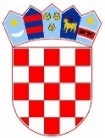 Vlada Republike HrvatskeUred za ljudska prava i prava nacionalnih manjinaIZVJEŠĆE ZA 2022. GODINU O PROVOĐENJU AKCIJSKOG PLANA ZA PROVEDBU NACIONALNOG PLANA ZA UKLJUČIVANJE ROMA, ZA RAZDOBLJE OD 2021. DO 2027., ZA 2021. I 2022. GODINUZAGREB, TRAVANJ 2023.UVODVlada Republike Hrvatske je 23. lipnja 2021. donijela Nacionalni plan za uključivanje Roma, za razdoblje od 2021. do 2027. (u daljnjem tekstu: Nacionalni plan) i prateći Akcijski plan za provedbu Nacionalnog plana, za 2021. i 2022. (u daljnjem tekstu: Akcijski plan). Nacionalnim planom postavljen je strateški okvir za razvoj jednakosti, uključivanja i sudjelovanja pripadnika romske nacionalne manjine u Republici Hrvatskoj do 2027. godine, a njegov primarni cilj je unaprjeđenje ukupne integracije pripadnika romske nacionalne manjine u Republici Hrvatskoj te smanjivanje jaza između pripadnika romske nacionalne manjine i ostatka populacije u ključnim područjima intervencije usklađenim sa Strateškim okvirom Europske unije za jednakost, uključivanje i participaciju Roma do 2030. godine kao i Nacionalnom razvojnom strategijom. U skladu sa Strateškim okvirom Europske unije za ravnopravnost, uključivanje i sudjelovanje Roma do 2030., horizontalni ciljevi Nacionalnog plana uključuju područje diskriminacije; siromaštva i socijalne isključenosti te participacije, dok sektorski ciljevi Nacionalnog plana obuhvaćaju područje obrazovanja, zapošljavanja, zdravlja i socijalne skrbi te stanovanja. Uz posebne ciljeve, Nacionalnim planom definirane su i mjere unutar svakog posebnog cilja, kojima će se pridonijeti ispunjavanju posebnih ciljeva te su predložene moguće aktivnosti koje će se provoditi u cilju njihovog ostvarenja. U svrhu provedbe i ispunjavanja posebnih ciljeva i mjera Nacionalnog plana, uz Nacionalni plan, izrađen je i Akcijski plan u kojem su definirane aktivnosti koje će nositelji provoditi u dvogodišnjem razdoblju (2021.-2022.).Izradu izvješća koordinirao je Ured za ljudska prava i prava nacionalnih manjina, a podatke su dostavili nositelji aktivnosti u Akcijskom planu: Ministarstvo vanjskih i europskih poslova, Ministarstvo unutarnjih poslova, Ministarstvo obrane, Ministarstvo znanosti i obrazovanja, Ministarstvo kulture i medija, Ministarstvo turizma i sporta, Ministarstvo regionalnoga razvoja i fondova Europske unije, Ministarstvo rada, mirovinskoga sustava, obitelji i socijalne politike, Središnji državni ured za obnovu i stambeno zbrinjavanje, Ured za udruge, Hrvatski zavod za zapošljavanje, Agencija za odgoj i obrazovanje, Agencija za strukovno obrazovanje i obrazovanje odraslih, Savjet za nacionalne manjine te Ured za ljudska prava i prava nacionalnih manjina. U Državnom proračunu Republike Hrvatske za provođenje Akcijskog plana u 2022. godini na pozicijama nadležnih tijela i nositelja mjera utrošena su sredstva u ukupnom iznosu od 38.371.118,53 kuna (5.092.722,61EUR) od čega je 801.661,26 kuna sredstava Europskog socijalnog fonda.SAŽETAKMinistarstvo unutarnjih poslova je tijekom 2022. godine u okviru horizontalnog cilja borba protiv antiromskog rasizma i diskriminacije nastavilo provedbu preventivnih akcija i aktivnosti koje smjeraju jačanju i promicanju sigurnosti u zajednici, sprječavanju nasilja nad ženama i borbi protiv govora mržnje. Sve navedene aktivnosti nastavak su poduzimanog tijekom važenja prethodne javne politike uključivanja Roma – Nacionalne strategije za uključivanje Roma, za razdoblje od 2013. do 2020. godine (u daljnjem tekstu: Nacionalna strategija). U okviru ovog horizontalnog cilja planirane su i provedene aktivnosti vezano uz osnaživanje provedbe međunarodnih dokumenata i ugovora u području zaštite prava nacionalnih manjina i izradu izvješća prema različitim međunarodnim mehanizmima kojima se štite prava nacionalnih manjina. Tijekom 2022. godine predstavnici Ureda za ljudska prava i prava nacionalnih manjina sudjelovali su na sastancima mreže Nacionalnih kontakt točaka za Rome, EURoma mreže te Odbora stručnjaka za pitanja Roma i putnika Vijeća Europe. Ministarstvo vanjskih i europskih poslova nastavilo je izvještavanje prema međunarodnim ugovorima, pa je tijekom 2022. godine koordiniralo izradu Četvrtog periodičnog izvješća Republike Hrvatske prema Međunarodnom paktu o građanskim i političkim pravim, pri čemu je za područje promicanje prava te zaštitu osoba pripadnika romske nacionalne manjine Republika Hrvatska pripremila detaljno izvješće. Također, pripremljeno je i Drugo periodično izvješće Republike Hrvatske prema Međunarodnom paktu o gospodarskim, socijalnim i kulturnim pravima, a hrvatsko izaslanstvo je predstavilo Peto i šesto periodično izvješće prema Konvenciji o pravima djeteta pred Odborom za prava djeteta, pri čemu je izaslanstvo predstavilo napore koji se poduzimaju u promicanju i zaštiti prava djece pripadnika romske nacionalne manjine.U okviru ovog posebnog cilja u 2022. godini su poduzimane konzultacije vezano uz pripremu otvorenog poziva usmjerenog jedinicama lokalne samouprave i organizacijama civilnog društva koji će se provoditi u okviru provedbe mjere Poticanja integrativnih procesa i osnaživanje socijalne kohezije između romskog i većinskog stanovništva. Projekt će provoditi Ured za ljudska prava i prava nacionalnih manjina, a početak provedbe je, nakon konzultacija s dionicima, odgođen na 2024. godinu. Za provedbu aktivnosti u ovom horizontalnom cilju u 2022. godini na pozicijama Ministarstva unutarnjih poslova, Ministarstva vanjskih i europskih poslova i Ureda za ljudska prava i prava nacionalnih manjina ukupno je utrošeno 19.130,00 kuna. U okviru horizontalnog cilja smanjivanje siromaštva i socijalne isključenosti Roma kako bi se smanjio društveno ekonomski jaz između Roma i opće populacije Ured za udruge je od davatelja financijskih sredstava iz javnih izvora redovito prikupljao i objavljivao informacije o raspisanim natječajima relevantnim za rad romskih udruga i udruga za Rome na nacionalnoj i lokalnim razinama i njihovo objavljivanje na mrežnim stranicama Ureda za udruge. Nadalje, Ured za udruge je 2021. godine raspisao poziv kojim se želi osigurati razvoj civilnoga društva u Republici Hrvatskoj, ujednačen regionalni društveno – ekonomski rast i demokratski razvoj Republike Hrvatske te se njime jačaju kapaciteti organizacija civilnog društva aktivnih u lokalnim zajednicama (uključujući i romske udruge) za provedbu aktivnosti prilagođenih lokalnim problemima te za neposredan rad na područjima koja se financiraju kroz Europski socijalni fond (zapošljavanje, obrazovanje, socijalno uključivanje, dobro upravljanje) na lokalnoj razini. Javnim pozivom za podnošenje prijava za sufinanciranje projekata organizacija civilnoga društva ugovorenih u okviru programa Europske unije, Ured za udruge pruža podršku sufinanciranju obveznog doprinosa organizacija civilnoga društva kao korisnika EU projekata, a tijekom 2022. godine nisu ugovoreni novi natječaji, ali je nastavljena provedba projekata ugovorenih 2021. godine. Ministarstvo rada i mirovinskog sustava, obitelji i socijalne politike u 2022. godini provelo je aktivnost Osiguravanja školske prehrane za djecu u riziku od siromaštva (školska godina 2021.-2022.) financirane iz Fonda europske pomoći za najpotrebitije. Osigurani su školski obroci za 2.029 djece. Ured za ljudska prava i prava nacionalnih manjina je u okviru mjere Unapređenje dostupnosti kvalitetnih socijalnih usluga pripadnicima romske nacionalne manjine, provodio pripremne radnje za planiranje i provedbu Pilot projekta pružanja usluga u zajednici na 5 lokaliteta u romskim zajednicama. Pripremne aktivnosti su, između ostaloga, uključivale sastanke s Ministarstvom rada, mirovinskog sustava, obitelji i socijalne politike te UNICEF-om kako bi se osigurala komplementarnost s aktivnostima planiranim u okviru reforme sustava socijalne skrbi te održivost aktivnosti razvijenih u okviru projekta: Testiranje jamstva za svako dijete u Republici Hrvatskoj, kao i pripremila adekvatna podloga u programskim dokumentima EU fondova. Uz to, provodile su se aktivnosti najave projekta na regionalnoj i lokalnoj razini te provjere zainteresiranosti dionika na lokalnoj i regionalnoj razini za prijavu na predmetni poziv.Za provedbu aktivnosti u ovom horizontalnom cilju u 2022. godini, na pozicijama Ministarstva rada, mirovinskoga sustava, obitelji i socijalne politike, Ureda za udruge i Ureda za ljudska prava i prava nacionalnih manjina ukupno je utrošeno 575.304,98 kuna od čega 484.759,23 kuna iz Europskog socijalnog fonda. Provedba mjera u okviru posebnog cilja poticati participaciju Roma kroz osnaživanje, suradnju i povjerenje Roma u javne institucije u 2022. godini uključivala je aktivnosti Ureda za ljudska prava i prava nacionalnih manjina, Ureda za udruge, Savjeta za nacionalne manjine, Ministarstva turizma i sporta te Ministarstva kulture i medija. Osnaživanje horizontalne i vertikalne koordinacije te kapaciteta za praćenje provedbe Nacionalnog plana nastavljeno je radom Povjerenstva za praćenje provedbe Nacionalnog plana kao i Radne skupine Povjerenstva za praćenje provedbe Nacionalnog plana. Povjerenstvo za praćenje provedbe Nacionalnog plana osnovala je Vlada Republike Hrvatske Odlukom od 23. lipnja 2020. godine i sastoji se od 16 članova, jednakog broja predstavnika nadležnih tijela i pripadnika romske nacionalne manjine, a predsjedava mu potpredsjednik Vlade Republike Hrvatske za društvene djelatnosti i ljudska prava. U 2022. godini održano je ukupno 7 sjednica Povjerenstva za praćenje provedbe Nacionalnog plana i 9 sjednica Radne skupine Povjerenstva za praćenje provedbe Nacionalnog plana. Na sjednicama su, između ostaloga, raspravljane teme važne za poboljšanje životnih uvjeta pripadnika romske nacionalne manjine, kao i stanje prava i uvjeta života pripadnika romske nacionalne manjine u lokalnim zajednicama, a temeljem Kriterija za utvrđivanje financijske pomoći za poboljšanje uvjeta i kvalitete života pripadnika romske nacionalne manjine sufinancirane su potrebe romskih udruga. Ured za ljudska prava i prava nacionalnih manjina nastavio je provedbu projekta „Uključivanje Roma – Ispunjavanje preduvjeta za učinkovitu provedbu politika usmjerenih na nacionalne manjine – FAZA I“ (u daljnjem tekstu: „Uključivanje Roma“).Uz aktivnosti opisane u okviru sektora obrazovanja, , održana je jedna terenska sjednica Povjerenstva za praćenje provedbe Nacionalnog plana (za područje Grada Zagreba i Zagrebačke županije). Završena je i nadogradnja on-line sučelja za praćenje provedbe Nacionalnog plana. S ciljem povećanja vidljivosti aktivnosti vezanih uz Nacionalni plan, Ured za ljudska prava i prava nacionalnih manjina nastavio je održavanje Facebook stranice i Youtube kanala Ureda na kojima su i dalje dostupni svi virtualni materijali - sve videografike, virtualna izložba Moj dan“ o životu djece i mladih Romkinja i Roma, kao i film „Svoje“ o tri priče mladih Romkinja. Nastavljeno je održavanje web stranice „Uključivanje Roma“, razvijene za potrebe provedbe virtualnih konferencija koja sadrži informacije o projektu te izlaganja i rasprave svih konferencija, kao i sve publikacije izrađene u okviru projekta. U okviru iste mjere aktivnosti su provodili Savjet za nacionalne manjine te Ministarstvo kulture i medija. Savjet za nacionalne manjine financirao je programe posvećene izvornoj romskoj kulturi, jeziku, tradicijskim običajima i umjetničkom stvaralaštvu te sakupljanju i objavljivanju romske povijesne, književne i kulturne građe na jezicima kojima se služe Romi u Republici Hrvatskoj i hrvatskom jeziku. Dodatno, za programe za stvaranje materijalnih pretpostavki za ostvarivanje kulturne autonomije nacionalnih manjina u 2022. godini sklopljeni su ugovori o jednokratnoj financijskoj pomoći između Savjeta za nacionalne manjine i jedinica lokalne i područne (regionalne) samouprave. Ministarstvo kulture i medija je kroz provedbu redovnih programa iz svog djelokruga i 2022. godine podupiralo projekte koji doprinose očuvanju romske kulture, jezika, tradicijskih običaja i umjetničkog stvaralaštva. U 2022. godini financirana je Središnja knjižnica Roma u Republici Hrvatskoj, elektroničke publikacije i otkup knjiga. Za provedbu aktivnosti u ovom horizontalnom cilju u 2022. godini, na pozicijama Ministarstva turizma i sporta, Ministarstva kulture i medija, Ureda za udruge, Ureda za ljudska prava i prava nacionalnih manjina i Savjeta za nacionalne manjine ukupno je utrošeno 4.253.193,09 kuna. Aktivnosti u okviru sektorskog cilja učinkovit i jednak pristup Roma kvalitetnom, uključivom obrazovanju poduzimali su Ministarstvo znanosti i obrazovanja, Agencija za odgoj i obrazovanje, Agencija za strukovno obrazovanje i obrazovanje odraslih te Ured za ljudska prava i prava nacionalnih manjina. Ministarstvo znanosti i obrazovanja je planiranjem aktivnosti u okviru Akcijskog plana za provedbu Nacionalnog plana stavilo naglasak na povezivanje s mjerama prethodnih javnih politika uključivanja Roma te, u području obrazovne politike, nastavilo kontinuitet provedbe aktivnosti u područjima predškolskog odgoja i obrazovanja, osnovnoškolskog, srednjoškolskog, visokoškolskog i obrazovanja i osposobljavanja odraslih, kao i aktivnosti kojima se podupire smanjivanje segregacije u obveznom obrazovanju. U okviru predškolskog odgoja i obrazovanja, Ministarstvo znanosti i obrazovanja u 2022. godini je sufinanciralo roditeljski udio za 576 djece, a ukupan broj djece u programima predškolskog odgoja bio je 1234 u 72 dječja vrtića koji provode programe predškolskog odgoja (početak pedagoške godine 2022./2023.). U program predškole na početku pedagoške godine 2022./2023. bilo je uključeno 1234 djece (627m/607ž). Ministarstvo znanosti i obrazovanja vodi bazu o osnovnoškolskom obrazovanju Romkinja i Roma te u okviru spomenute baze prati i napuštanje osnovnoškolskog obrazovanja tijekom pojedine školske godine. Tako je tijekom školske godine 2021./2022. osnovnu školu napustilo 136 učenika. Na početku školske godine 2022./2023. u osnovnoškolsko obrazovanje bilo je uključeno 5.216, više nego na početku prethodne školske godine (4.716 djece (2.372 m i 2.344 ž)). Na početku školske godine 2022./2023. 494 djeteta bila su uključena u produženi boravak, za 535 djece osigurano je dodatno učenje hrvatskog jezika te je 705 djece bilo uključeno u izvannastavne aktivnosti, što je znatno povećanje u odnosu na prethodnu godinu (u 2021. 90 djece bilo je uključeno u izvannastavne aktivnosti). U osnovnim školama su i u 2022. godini djelovala 24 romska pomagača, za čiji se rad sredstva osiguravaju u državnom proračunu Republike Hrvatske i čiji angažman doprinosi boljoj socijalizaciji, svladavanju školskog gradiva i hrvatskog jezika od strane djece Romkinja i Roma. Ministarstvo znanosti i obrazovanja je u 2022. godini putem Javnog poziva za sufinanciranje posebnih programa nacionalnih manjina u Republici Hrvatskoj sufinanciralo provedbu četiri programa u organizaciji Saveza Roma u Republici Hrvatskoj „KALI SARA“ – Svjetski dan Roma, Međunarodni dan sjećanja na romske žrtve genocida u Drugom svjetskom ratu/Samudaripen, Svjetski dan romskog jezika te izdavanje Zbornika Svjetskog dana romskog jezika. Također, putem Natječaja za dodjelu bespovratnih sredstava projektima udruga u području izvaninstitucionalnog odgoja i obrazovanja djece i mladih osigurana su sredstva za provedbu tri različita programa udruga: Romskog resursnog centra, Romskog edukacijsko-kulturnog centra i za provedbu projekta „Mali kreativni eko poduzetnici“ Udruge žena Romkinja - Romsko srce. U okviru aktivnosti sufinanciranja didaktičke opreme i školskog pribora za učenike osnovnih škola pripadnike romske nacionalne manjine Ministarstvo znanosti i obrazovanja je u 2022. godini osiguralo sredstva za 19 osnovnih škola u kojima se provodi produženi boravak u koji je uključeno ukupno 650 djece. Aktivnost je osmišljena kako bi se učenicima koji dolaze iz obitelji koje žive u siromaštvu i otežanim uvjetima te ne raspolažu potrebnim školskim priborom omogućilo nesmetano ili olakšano izvršavanje školskih obveza. Na početku školske godine 2022./2023. u srednjoškolsko obrazovanje bilo je uključeno 805 učenika romske nacionalne manjine, gotovo identično kao prethodne školske godine (806 učenika) što upućuje na kontinuitet pohađanja srednjoškolskog obrazovanja. Tijekom školske godine 2021./2022. 97 učenika romske nacionalne manjine napustilo je srednjoškolsko obrazovanje (smanjenje u odnosu na prethodnu školsku godinu). Za ukupno 704 učenika Ministarstvo znanosti i obrazovanje je u školskoj godini 2021./2022. osiguralo mjesečne stipendije dok je 136 učenika bilo obuhvaćeno aktivnošću osiguravanja jednokratne novčane pomoći za učenike koji završavaju srednjoškolsko obrazovanje, koja je osmišljena kako bi se učenike dodatno stimuliralo na završetak srednjoškolskog obrazovanja i nastavak obrazovanja na višim razinama. Za 43 učenika Ministarstvo znanosti i obrazovanja osiguralo je smještaj u učeničke domove. Nastavljeno je osiguravanje stipendija studentima romske nacionalne manjine te je Ministarstvo znanosti i obrazovanja osiguralo stipendije za sve studente, ukupno 51 studenata, dok je za 18 studenata osiguran smještaj u studentski dom. Vezano uz obrazovanje i osposobljavanje odraslih pripadnika romske nacionalne manjine u 2022. godini je u programe opismenjavanja bilo uključeno 15 osoba romske nacionalne manjine, a u programe osposobljavanja za prvo zanimanje 10 osoba što je veliko smanjenje kao posljedica provođenja stručno pedagoškog nadzora nad radom svih ustanova koje provode osnovno obrazovanje odraslih i osposobljavanje za jednostavnije poslove u zanimanjima. Ustanove su mogle nastaviti s radom odnosno provođenjem osnovnog obrazovanja odraslih tek nakon izvršenja naloženih mjera utvrđenih u nadzorima nad stručnim radom ustanova što je na nekoliko mjeseci zaustavilo izvođenje osnovnog obrazovanja odraslih. Navedeno je posljedično dovelo do smanjenog broj svih polaznika osnovnog obrazovanja odraslih pa tako i polaznika odraslih Roma.Agencija za odgoj i obrazovanje je u 2022. godini organizirala 3 stručna skupa radi usavršavanja romskih suradnika pomagača, učitelja i stručnih suradnika pedagoga u osnovnim školama u kojima se obrazuju učenici romske nacionalne manjine, na kojima je sudjelovalo ukupno 563 sudionika, a teme su bile motivacija učenika, komunikacija s roditeljima i njihovo uključivanje u rad škole, mentalno i reproduktivno zdravlje i podučavanje hrvatskog kao ino jezika. Održano je i 8 stručnih skupova, s ukupno 1015 sudionika vezano uz poučavanje o holokaustu. Ured za ljudska prava i prava nacionalnih manjina je u okviru ovog sektorskog cilja provodio dvije aktivnosti. U okviru projekta „Uključivanje Roma“, s ciljem promocije predškolskog obrazovanja i prevencije napuštanja srednjoškolskog obrazovanja, nastavila se provedba nacionalne kampanje s ciljem povećanja upisa djece romske nacionalne manjine u predškolske odgojno-obrazovne ustanove i prevencije odljeva djece iz srednjoškolskog obrazovanja. U sklopu kampanje izrađen je video o važnosti obrazovanja, organizirana su tri skupa regionalnih aktivnosti koja uključuju regionalni okrugli stol o važnosti obrazovanja (u Koprivnici, Sisku i Zagrebu) te radionice za roditelje i djecu predškolske i osnovnoškolske dobi (u Sisku i Belom Manastiru). Povjerenstvo za praćenje provedbe Nacionalnog plana je temeljem Kriterija za utvrđivanje financijske pomoći za poboljšanje uvjeta i kvalitete života pripadnika romske nacionalne manjine u Republici Hrvatskoj odobrio 15 zahtjeva ustanova za sufinanciranje troškova školarine za što su sredstva osigurana u Državnom proračunu Republike Hrvatske na poziciji Ureda za ljudska prava i prava nacionalnih manjina. Za provedbu aktivnosti u ovom sektorskom cilju u 2022. godini, na pozicijama Ministarstva znanosti i obrazovanja, Ureda za ljudska prava i prava nacionalnih manjina, Agencije za odgoj i obrazovanje i Agencije za strukovno obrazovanje i obrazovanje odraslih ukupno je utrošeno 18.033.555,64 kuna od čega 302.561,68 kuna iz Europskog socijalnog fonda. U okviru sektorskog cilja učinkovit i jednak pristup Roma kvalitetnom, održivom zapošljavanju Hrvatski zavod za zapošljavanje je nositelj pet aktivnosti. U okviru aktivnosti prevencija ranog napuštanja redovnog obrazovanja odgovarajućim izborom zanimanja 118 učenika bilo je uključeno u postupak profesionalnog usmjeravanja te je za sve izdano mišljenje stručnog tima za profesionalno usmjeravanje za upis u 1. razred srednje škole. U okviru aktivnosti osnaživanja mladih nezaposlenih Roma kroz obrazovanje za osobni i profesionalni razvoj, održana su tri grupna savjetovanja i 18 individualnih s ciljem da osobe osvijeste vlastite mogućnosti, detektiraju prepreke za zapošljavanje te se kroz program osoba definira što realniju sliku o sebi i vlastitim mogućnostima zapošljavanja te načinima kako prevladati ograničenja za ulazak na tržište rada. U program obrazovanja za završetak osnovne škole u 2022. godini je bilo uključeno 44 nezaposlenih Roma, u programe obrazovanja nezaposlenih osoba 51 osoba, a u mjeru osposobljavanja na radnom mjestu 6 osoba. Hrvatski zavod za zapošljavanje provodio je potpore za zapošljavanje kojima se potiče zapošljavanje osoba sufinanciranjem troška plaće poslodavcima te potpore kojima se potiče zapošljavanje za stjecanje prvog radnog iskustva/pripravništvo za 40 osoba romske nacionalne manjine te je navedenim potporama bilo obuhvaćeno ukupno 40 poslodavca. Hrvatski zavod za zapošljavanje u 2022. godini osigurao je financijsku potporu za 9 novouključenih osoba u okviru aktivnosti podrške samozapošljavanju. U okviru promidžbene kampanje za privlačenje osoba u Oružane snage Republike Hrvatske upućeno je 435 promidžbenih pisama ravnateljima srednjih škola te je u 26 škola održana prezentacija kampanje u koordinaciji s ravnateljima srednjih škola. Ministarstvo obrane Republike Hrvatske procjenjuje da je ovim načinom obuhvaćeno do 30 % pripadnika romske nacionalne manjine srednjoškolske dobi. U okviru ovog sektorskog cilja Ured za ljudska prava i prava nacionalnih manjina planira pripremu i provedbu projekta financiranog sredstvima ESF+ „Jednakost, uključivanje i integracija Roma putem zapošljavanja – JUPI ZA“ te su tijekom 2022. provođene pripremne radnje povezane s pripremom projektne dokumentacije. Informativne aktivnosti usmjerene su na poslodavce koji posluju na područjima na kojima žive Romi,.Za provedbu aktivnosti u ovom sektorskom cilju u 2022. godini, na pozicijama Ministarstva obrane Republike Hrvatske, Ureda za ljudska prava i prava nacionalnih manjina i Hrvatskog zavoda za zapošljavanje ukupno je utrošeno 8.726.830,04 kuna. Za provedbu sektorskog cilja poboljšano zdravlje Roma i učinkovit, jednak pristup Roma kvalitetnim uslugama zdravstvene skrbi u Akcijskom planu, za razdoblje 2021.-2022. planirana je provedba aktivnosti koje doprinose ispunjavanju preduvjeta za sustavno praćenje zdravlja romske populacije. Nositelj aktivnosti je Ured za ljudska prava i prava nacionalnih manjina u partnerstvu s Hrvatskim zavodom za javno zdravstvo, a provodit će se u sklopu projekta „Jednakost, uključivanje, participacija i integracija Roma putem brige o zdravlju – JUPI ZDRAV“, čije se financiranje planira sredstvima ESF+. Cilj projekta bit će prikupljanje podataka o zdravstvenom stanju romske populacije, kako bi se omogućilo dugoročno praćenje i buduće planiranje adekvatnih aktivnosti u području zdravlja Romkinja i Roma, a tijekom 2022. godine poduzimane su pripremne radnje vezano uz oblikovanje projektnog sažetka. U okviru sektorskog cilja učinkovit i jednak pristup Roma prikladnom, desegregriranom stanovanju i osnovnim uslugama aktivnosti su provodili Središnji državni ured za obnovu i stambeno zbrinjavanje, Ministarstvo regionalnoga razvoja i fondova Europske unije te Ured za ljudska prava i prava nacionalnih manjina te dionici na lokalnoj razini. Središnji državni ured za obnovu i stambeno zbrinjavanje 2022. provodio je Godišnji program unapređenja životnih uvjeta pripadnika romske nacionalne manjine za 2022. godinu (u daljnjem tekstu: Godišnji program). Godišnji program pripremljen je u suradnji s Uredom za ljudska prava i prava nacionalnih manjina i Savezom Roma u Republici Hrvatskoj „KALI SARA“ i provodio se kroz četiri modela, od čega su dva nova. Uz dodjelu aparata bijele tehnike i opremanje kupaonice, odnosno sanitarnog čvora, novi modeli su dodjela vanjske stolarije i uređenje podova. U postupku provedbe Godišnjeg programa doneseno je 914 odluka, od čega 263 za dodjelu aparata bijele tehnike, 411 odluka za dodjelu stolarije, za opremanje kupaonice 163 odluke, dok je za uređenje podova doneseno 77 odluka. Ministarstvo regionalnoga razvoja i fondova Europske unije je u 2022. godini provodilo Program za poboljšanje infrastrukture na područjima naseljenim pripadnicima nacionalnih manjina te je financiralo potrebe 22 jedinica lokalne samouprave. Ured za ljudska prava i prava nacionalnih manjina nositelj je aktivnosti kojom se, putem Povjerenstva za praćenje provedbe Nacionalnog plana, osigurava financijska pomoć za romsku nacionalnu manjinu. Povjerenstvo za praćenje provedbe Nacionalnog plana je u 2022. godini financiralo 9 zahtjeva jedinica lokalne i područne (regionalne) samouprave i udruga, koje su se odnosile na unaprjeđenje infrastrukture (popravak autobusne stanice, uređenje cesta, nogostupa, dječjeg igrališta, odvodnje, javne rasvjete) te je odobrilo 26 zamolbi za jednokratnu financijsku pomoć fizičkih osoba.Za provedbu aktivnosti u ovom sektorskom cilju u 2022. godini, na pozicijama Ministarstva regionalnoga razvoja i fondova Europske unije, Središnjeg državnog ureda za obnovu i stambeno zbrinjavanje i Ureda za ljudska prava i prava nacionalnih manjina ukupno je utrošeno 6.763.104,78 kuna. MJERE I AKTIVNOSTI U HORIZONTALNOM CILJU BORBA PROTIV ANTIROMSKOG RASIZMA I DISKRIMINACIJESvrha provedbe mjera i aktivnosti je: pojačavanje borbe protiv diskriminacije, govora i zločina iz mržnje te promicanje sveobuhvatnog sustava podrške i pomoći žrtvama diskriminacije i zločina iz mržnje te promicanje pozitivnog govora o Romima kao i podizanje svijesti o romskim kulturama, jeziku i povijesti te poticanje međukulturalnog dijaloga i socijalne kohezije na regionalnoj i lokalnoj raziniMjera 1.1. Smanjivanje broja Roma koji su doživjeli diskriminaciju i zločin iz mržnje Aktivnost 1.1.1. Jačanje i promicanje sigurnosti u zajedniciNositelj provedbe: Ministarstvo unutarnjih poslovaProjekt „Lily“ ima multimodularni karakter te se kroz međusobno povezan niz aktivnosti kontinuirano provodi u svim županijama Republike Hrvatske od 2019. godine. Cilj ovog projekta je umrežavanje svih nadležnih državnih tijela, organizacija civilnog društva, pravnih osoba i drugih društveno odgovornih subjekata, a kako bi koordinirano iznašli zajednički odgovor u sprečavanju svih oblika nasilja nad ženama. Dodatno kroz svoje komponente sadržava i aktivnosti namijenjene osobama muškog spola s ciljem njihove senzibilizacije na temu ravnopravnosti spolova kao isključivanja svih oblika nasilnog ponašanja. U sklopu projekta održano je 109 javnih manifestacija na kojima je sudjelovalo više od 4050 osoba, te je bilo 10 medijskih objava.Nacionalni preventivni projekt „Imam izbor“ provodio se tijekom školske godine 2022/23, uz koordinaciju Ravnateljstva policije i neposrednu provedbu nadležnih policijskih uprava u odgojno-obrazovnim ustanovama na području Međimurske županije. Kroz ovaj Projekt policija je uspostavila kvalitetnu suradnju s romskim udrugama, organizacijama civilnog društva i odgojno obrazovnim ustanovama s ciljem provedbe zajedničkih aktivnosti. Projekt je tematski usmjeren na osnaživanje socijalne uključenosti manjinskih društvenih skupina u društvenu zajednicu, s naglaskom na dijalog i poštivanje kulturoloških sličnosti i različitosti kroz kulturu tolerancije, nenasilja i nediskriminacije i sprječavanja svih oblika mržnje. Ciljana skupina u projektu su djeca romske nacionalnosti u dobi od 10. i 11. godina. U sklopu projekta tijekom 2022. godine održano je 7 edukativno-preventivnih predavanja kojom prilikom je educirano 229 djece, od čega dio romske nacionalnosti.Sukladno planu preventivnih mjera za potresom pogođeno područje Sisačko-moslavačke županije na navedenom području su tijekom 2022. godine provedene je cijeli niz preventivno-intervencijskih mjera, od kojih posebno ističemo prikazivanje predstava:„Zmajevi koji ne lete“ koja obrađuje temu mladenačke ovisnosti o drogama, posebice tzv. „novih droga“ kao i međusobno povezanu temu obiteljskog rastrojstva i emocionalnog zlostavljanja, dok sam sadržaj predstave nudi preventivna rješenja i ukazuje javnosti važnost sustavnog rada s mladima u smislu promicanja pozitivnih i zdravih stilova života. Tijekom 2022. godine navedena predstava je održana dva puta na potresom pogođenom području te joj je prisustvovalo više od 310 djece. „(DIS)LIKE“ koja govori o cyberbullyingu. Navedena predstava je namijenjena učenicima od 5. do 8. razreda. Tijekom 2022. godine navedena predstava je jednom održana na potresom pogođenom području te joj je prisustvovalo više od 120 djece. Projekt „Zajedno protiv govora mržnje“ – Ravnateljstvo policije provodi u suradnji s drugim nadležnim državnim institucijama, jedinicama lokalne i područne samouprave, sveučilišnom i znanstvenom zajednicom, sportskim organizacijama, klubovima i udrugama, relevantnim organizacijama civilnog društva, medijima, odgojno-obrazovnim ustanovama, sportašima, glazbenicima, umjetnicima i drugim istaknutim članovima društvene zajednica. Cilj ovog Projekta je da se kroz različite preventivne aktivnosti uz zajedničko sudjelovanje društveno angažiranih osoba javno putem medija upute prigodne poruke javnosti s ciljem sprječavanja svih oblika govora mržnje uz promicanje pozitivnih stilova života, nenasilja, međusobne tolerancije i kulture dijaloga te sprječavanja nasilja u obitelji i nasilja nad ženama. U sklopu projekta tijekom 2022. godine održano je 157 događanja kojima je prisustvovalo više od 21 220 osoba, a sve je popraćeno sa više od 10 medijskih objava.U vezi počinjenja kaznenih djela i prekršaja na štetu Roma, unutar romske nacionalne manjine te od strane Roma prema osobama drugih nacionalnosti, tijekom 2022. godine evidentirano je:Kaznenih djela:141 kazneno djelo od strane 94 počinitelja drugih nacionalnosti na štetu ukupno 159 osoba romske nacionalne manjine;463 kaznena djela unutar romske nacionalne manjine (Romi nad Romima), pri čemu je 551 počinitelja romske nacionalne manjine kaznena djela počinilo nad 588 Roma kao oštećenika;1.009 kaznenih djela od strane ukupno 1.293 počinitelja romske nacionalne manjine na štetu 547 osobe drugih nacionalnosti te na štetu 288 pravnih osoba.Za usporedbu, tijekom 2021. godine evidentirano je 133 kaznenih djela na štetu Roma od strane osoba druge nacionalnosti, 433 kaznena djela počinjenih unutar romske nacionalne manjine te 801 kazneno djelo počinjena od osoba romske nacionalne manjine prema drugim osobama ili općedruštvenim vrijednostima.Prekršaja:64 prekršaja od strane 58 počinitelja drugih nacionalnosti na štetu ukupno 72 osobe romske nacionalne manjine;359 prekršaja unutar romske nacionalne manjine (Romi nad Romima), pri čemu je 528 počinitelj romske nacionalne manjine prekršaje počinilo nad 532 Roma kao oštećenika;750 prekršaja od strane ukupno 852 počinitelja romske nacionalne manjine na štetu 224 osobe drugih nacionalnosti.Za usporedbu, tijekom 2021. godine evidentirano je 54 prekršaja na štetu Roma od strane osoba druge nacionalnosti, 391 prekršaja počinjenih unutar romske nacionalne manjine te 1.203 prekršaja počinjenih od osoba romske nacionalne manjine prema drugim osobama ili općedruštvenim vrijednostima. Aktivnost 1.1.2. Osnaživanje provedbe međunarodnih dokumenata/ugovora (EU, VE, UN) u području zaštite prava pripadnika romske nacionalne manjineNositelj provedbe: Ured za ljudska prava i prava nacionalnih manjinaUz dva sastanka Nacionalnih kontakt točaka za Rome, održanih virtualno 3. i 4. ožujka 2022. godine te u Pragu, u sklopu češkog predsjedanja EU, 26. i 27. listopada 2022. godine, predstavnici Ureda su sudjelovali i na 15. sastanku Europske Platforme za uključivanje Roma, održanom u Pragu 25. i 26. listopada 2022. godine.Predstavnici Ureda aktivno su sudjelovali na dva sastanka Odbora mreže EURoma, održana virtualnim putem 14. - 15. lipnja i 29. – 30. studenog 2022. godine. Uz to, predstavnici Ureda su sudjelovali na sastanku mreže EURoma u suradnji s EK pod nazivom „Promicanje razmatranja uključivanja Roma i jednakosti u okviru regionalnih programa ESF+ i ERDF 2021.-2027.“, 27. travnja 2022. godine.Ravnatelj Ureda sudjelovao je na 5. sastanku skupine stručnjaka za Rome Vijeća Europe (ADI-ROM) 16. i 17. svibnja 2022. održanom u Strasbourgu te na 6. sastanku ADI-ROM održanom 14. i 15. rujna 2022. u Galwayu (Irska). Uz to, sudjelovao je na konferenciji u okviru irskog predsjedanja VE, 16.-17. rujna 2022 i tematskom posjetu skupine stručnjaka Sjevernoj Makedoniji 20.-22. lipnja 2022. godine.10. ožujka 2022. Agencija EU za temeljna prava (FRA) u suradnji s Nacionalnim kontakt točkama za Rome (NRCP) organizirala je predstavljanje preliminarnih rezultata istraživanja FRA Roma survey 2020 (istraživanjem su obuhvaćene Hrvatska, Češka, Grčka, Mađarska, Italija, Portugal, Rumunjska, Španjolska, Sjeverna Makedonija i Srbija).Ured za ljudska prava i prava nacionalnih manjina je 28. veljače 2022. godine u roku dostavio Europskoj komisiji Izvješće o provedbi EU Okvira za uključivanje Roma za 2020. godinu.Aktivnost 1.1.3. Koordinacija pripreme nacionalnih izvješća prema međunarodnim ugovorima na području ljudskih prava, uključujući i izvješćivanje prema Univerzalnom periodičkom pregledu Vijeća za ljudska pravaNositelj provedbe: Ministarstvo vanjskih i europskih poslova Partneri: Ministarstvo rada, mirovinskog sustava, obitelji i socijalne politike u suradnji s nadležnim tijelima državne uprave)U odnosu na izvještavanje prema međunarodnim ugovorima na području ljudskih prava, u 2022. godini je, sukladno međunarodnim obvezama Republike Hrvatske, Ministarstvo vanjskih i europskih poslova je nastavilo s provedbom ove mjere, odnosno koordinacijom procesa izvještavanja. Stoga su nadležnim odborima ugovornih tijela upućena dva periodična izvješća, a dodatno je i jedno periodično izvješće uspješno predstavljeno od strane hrvatskog izaslanstva:Četvrto periodično izvješće Republike Hrvatske prema Međunarodnom paktu o građanskim i političkim pravima, čiji je glavni nositelj Ministarstvo pravosuđa i uprave, upućeno je Odboru za ljudska prava, u Ženevi te će ga hrvatsko izaslanstvo predstaviti, nakon evaluacije i poziva Odbora. Izvješće je podneseno prema pojednostavljenoj proceduri LOIPR (izvještavanje prema konkretnim pitanjima). Uz brojna ostala područja, obuhvaća i promicanje prava te zaštitu osoba pripadnika romske nacionalne manjine. Hrvatska je pripremila detaljno očitovanje u odgovoru na pitanje br. 7., a koje se odnosi na provedbu aktivnosti protiv diskriminacije Roma, što uključuje brojne teme – od provedbe Nacionalne strategije za uključivanje Roma za razdoblje 2013. - 2020. i brojnih mjera kojima se djeci pripadnika romske nacionalne manjine osigurava jednak pristup i korištenje prava u obrazovanju (sufinanciranje školovanja, prijevoz, učenje hrvatskog jezika i dr.) te posebice mogućnosti da se po prvi puta romska nacionalna manjina prema „modelu C“ obrazuje na materinjem jeziku, preko korištenja prava iz Godišnjeg programa za stambeno zbrinjavanje i poboljšanje uvjeta življenja pripadnika romske nacionalne manjine kojim se provodi dodjela aparata bijele tehnike i namještaja te sve do predstavljanja aktivnosti koje poduzima Povjerenstvo za praćenje provedbe Nacionalne strategije za uključivanje Roma u korist unaprjeđenja njihovog statusa.Drugo periodično izvješće Republike Hrvatske prema Međunarodnom paktu o gospodarskim, socijalnim i kulturnim pravima, čiji je glavni nositelj Ministarstvo rada, mirovinskoga sustava, obitelji i socijalne politike, upućeno je Odboru za gospodarska, socijalna i kulturna prava, u Ženevi te će ga hrvatsko izaslanstvo predstaviti, nakon evaluacije i poziva Odbora. Iako samo izvješće nije izrađeno prema LOIPR proceduri, Odbor će Hrvatskoj uputiti naknadno pitanja, uključujući i za područje promicanja i zaštite romske nacionalne manjine, a slijedom čega će se organizirati i predstavljanje izvješća. Glavne teme koje su u odnosu na romsku nacionalnu manjinu obuhvaćene u izvješću su obrazovanje, zapošljavanje na tržištu rada te legalizacije nelegalno izgrađenih stambenih objekata.Hrvatsko izaslanstvo je predstavilo Peto i šesto periodično izvješće prema Konvenciji o pravima djeteta pred Odborom za prava djeteta, u Ženevi. Uz ostala područja, Hrvatska je predstavila i napore koje se poduzimaju u promicanju i zaštiti prava djece pripadnika romske nacionalne manjine, primarno putem provedbe Nacionalnog plana za uključivanje Roma 2021.-2027., čiji su najvažniji ciljevi vezani za njihovo uključivanje u obrazovni sustav. Također je izviješteno o dječjim brakovima u romskim zajednicama te poticanju romskih djevojčica na nastavak školovanja i promjenu stavova, kao i o važnosti predškolskog obrazovanja te provedbe legalizacije naselja. Odbor je istaknuo kako je ostvaren veliki napredak, ali i da je potrebno nastaviti sa zaštitom i unaprjeđenjem prava djece pripadnika romske nacionalne manjine.Aktivnost 1.1.4. Poticanje i podrška programima očuvanja tradicijske kulture RomaNositelj provedbe: Ured za ljudska prava i prava nacionalnih manjina Ured za ljudska prava i prava nacionalnih manjina tijekom 2022. godine nije objavio Javni poziv za dodjelu financijske potpore za provedbu programa koji doprinose očuvanju tradicijske kulture Roma zbog smanjenih apsorpcijskih kapaciteta udruga uslijed pandemijskih okolnosti.Mjera 1.2. Poticanje integrativnih procesa i osnaživanje socijalne kohezije između romskog i većinskog stanovništvaAktivnost 1.2.1. Jednakost, uključivanje, participacija i integracija Roma – JUPI INositelj provedbe: Ured za ljudska prava i prava nacionalnih manjinaUred za ljudska prava i prava nacionalnih manjina je tijekom 2022. provodio konzultacije vezano uz pripremu otvorenog poziva usmjerenog jedinicama lokalne samouprave i organizacijama civilnog društva koji će se provoditi u okviru provedbe mjere Poticanja integrativnih procesa i osnaživanje socijalne kohezije između romskog i većinskog stanovništva. Projekt će provoditi Ured za ljudska prava i prava nacionalnih manjina, a početak provedbe planiran je za 2024. godinu.Pripremne radnje uključivale su sastanke povezane s izradom programskog dokumenta Europskog socijalnog fonda plus, tj. Programa Učinkoviti ljudski potencijali 2021.-2027., iz kojeg je planirano financiranje predmetnog projekta (19. srpnja i 21. prosinca), kao i aktivnosti najave projekta na regionalnoj i lokalnoj razini te provjere zainteresiranosti dionika na lokalnoj i regionalnoj razini za prijavu na predmetni poziv (Beli Manastir i Jagodnjak 29. lipnja, Parag, Kuršanec, Orehovica, Piškorovec, Podturen 1. rujna, Beli Manastir 14. rujna, Slavonski Brod 15. rujna, Parag i Kuršanec. 20. rujna, Darda, Beli Manastir, Jagodnjak i Belišće (Bistrinci) 30. studenog).MJERE I AKTIVNOSTI U HORIZONTALNOM CILJU SMANJIVANJE SIROMAŠTVA I SOCIJALNE ISKLJUČENOSTI ROMA KAKO BI SE SMANJIO DRUŠTVENO-EKONOMSKI JAZ IZMEĐU ROMA I OPĆE POPULACIJESvrha provedbe mjera i aktivnosti u horizontalnom cilju uključuje: smanjivanje siromaštva i socijalne isključenosti Roma poticanjem ulaganja u ljudski kapital, osiguravanjem pristupa adekvatnim programima socijalne zaštite, potpora dohotku, davanja u naravi i pružanje usluga za Rome u nepovoljnom položaju; smanjivanje jaza u siromaštvu i socijalne isključenosti djece pripadnika romske nacionalne manjine pružanjem sveobuhvatne potpore djeci i njihovim obiteljima u međusobno povezanim područjima te osiguravanja pristupa osnovnim uslugama, prehrani i slobodnim aktivnostima;unapređenju dostupnosti kvalitetnih socijalnih usluga na romskim lokalitetima.Mjera 2.1. Smanjivanje siromaštva i socijalne isključenosti Roma 	Aktivnost 2.1.1. Redovito prikupljanje i objavljivanje informacija o raspisanim natječajima relevantnim za rad romskih udruga i udruga za Rome na nacionalnoj i lokalnim razinama i njihovo objavljivanje na mrežnim stranicama Ureda za udrugeNositelj provedbe: Ured za udruge Vlade Republike Hrvatske Partneri: tijela državne uprave, jedinice lokalne i područne (regionalne) samouprave i drugi davatelji financijskih sredstava iz javnih izvora)Ured za udruge je od davatelja financijskih sredstava iz javnih izvora redovito prikupljao i objavljivao informacije o raspisanim natječajima relevantnim za rad romskih udruga i udruga za Rome na nacionalnoj i lokalnim razinama i njihovo objavljivanje na mrežnim stranicama Ureda za udruge. Na Info danima u 2022. godini predstavljena su 93 natječaja, koje raspisuju 22 tijela državne uprave, uredi Vlade Republike Hrvatske i javne institucije na nacionalnoj razini. Natječaji su predstavljeni u 13 programskih područja, a namijenjeni su za financiranje više od 8.100 projekata, za što je predviđeno više od 800 milijuna kuna.Aktivnost 2.1.2. Razvijati suradnju organizacija civilnoga društva u provedbi aktivnosti prilagođenih potrebama lokalne zajedniceNositelj provedbe: Ured za udruge Vlade Republike HrvatskeUred za udruge u 2021. raspisao je poziv "Jačanje kapaciteta OCD-a za odgovaranje na potrebe lokalne zajednice" kojim se želi osigurati razvoj civilnoga društva u Republici Hrvatskoj koji osigurava ujednačen regionalni društveno – ekonomski rast i demokratski razvoj Republike Hrvatske. Specifično, Poziv treba jačati kapacitete organizacija civilnog društva aktivnih u lokalnim zajednicama (uključujući i romske udruge) za provedbu aktivnosti prilagođenih lokalnim problemima te za neposredan rad na područjima koja se financiraju kroz Europski socijalni fond (zapošljavanje, obrazovanje, socijalno uključivanje, dobro upravljanje) na lokalnoj razini. U 2022. godini nisu ugovoreni novi natječaji ali je nastavljena provedba ovog poziva iz 2021. godine.Aktivnost 2.1.3. Sufinancirati programe i projekte romskih udruga i udruga koje provode aktivnosti usmjerene na poboljšanje života romske nacionalne manjineNositelj provedbe: Ured za udruge Vlade Republike Hrvatske U 2022. godini putem Javnog poziva za podnošenje prijava za sufinanciranje projekata organizacija civilnoga društva ugovorenih u okviru programa Europske unije i inozemnih fondova Ured za udruge nije zaprimio niti jednu prijavu za sufinanciranje od romskih udruga niti se u drugim prijavama Romi spominju kao korisnička skupina.Mjera 2.2. Smanjivanje siromaštva i socijalne isključenosti romske djece 	Aktivnost 2.2.1. Osiguravanje školskog obrokaNositelj provedbe: Ministarstvo rada, mirovinskoga sustava, obitelji i socijalne politikeParteri: jedinice lokalne i područne (regionalne) samouprave - gradovi i županije korisnici projekta „Osiguravanja školske prehrane za djecu u riziku od siromaštva (školska godina 2020.-2021.)“Provedba aktivnosti projekata Osiguravanje školske prehrane za djecu u riziku od siromaštva (školska godina 2021.-2022.) financiranih iz Fonda europske pomoći za najpotrebitije.Mjera 2.3. Unapređenje dostupnosti kvalitetnih socijalnih usluga pripadnicima romske nacionalne manjineAktivnost 2.3.1. Pilot projekt pružanja usluga u zajednici (romskom lokalitetu) – JUPI PILOT, pripremna fazaNositelj provedbe: Ured za ljudska prava i prava nacionalnih manjinaUred za ljudska prava i prava nacionalnih manjina je provodio pripremne radnje za planiranje i provedbu Pilot projekta pružanja usluga u zajednici na 5 lokaliteta u romskim zajednicama. Ova aktivnost odnosi se na Poziv koji će biti objavljen u okviru Europskog socijalnog fonda plus „Jednakost, uključivanje, participacija i integracija Roma – pilot projekt pružanja usluga u zajednici – JUPI PILOT“. Pripremne su aktivnosti uglavnom uključivale sastanke s Ministarstvom rada, mirovinskog sustava, obitelji i socijalne politike te UNICEF-om kako bi se osigurala komplementarnost s aktivnostima planiranim u okviru reforme sustava socijalne skrbi te održivost aktivnosti razvijenih u okviru projekta Testiranje jamstva za svako dijete u RH, kao i pripremila adekvatna podloga u programskim dokumentima EU fondova (ukupno 5 sastanaka, od kojih su dva bila na lokalitetima resursnih centara u Međimurju). Uz to, provodile su se aktivnosti najave projekta na regionalnoj i lokalnoj razini te provjere zainteresiranosti dionika na lokalnoj i regionalnoj razini za prijavu na predmetni poziv (Beli Manastir i Jagodnjak 29. lipnja, Parag, Kuršanec, Orehovica, Piškorovec, Podturen 1. rujna, Beli Manastir 14. rujna, Slavonski Brod 15. rujna, Parag i Kuršanec. 20. rujna, Darda, Beli Manastir, Jagodnjak i Belišće (Bistrinci) 30. studenog). MJERE I AKTIVNOSTI U HORIZONTALNOM CILJU POTICATI PARTICIPACIJU ROMA KROZ OSNAŽIVANJE, SURADNJU I POVJERENJE ROMA U JAVNE INSTITUCIJESvrha provedbe mjera i aktivnosti je: izgradnja kapaciteta organizacija civilnog društva i sposobnosti vođenja u romskom civilnom društvu kako bi se romskom stanovništvu omogućilo sudjelovanje u procesima donošenja odluka;educiranje Roma o zakonodavnom i institucionalnom okviru zaštite od diskriminacije te podizanje svijesti članova marginaliziranih romskih zajednica o pravima i odgovornostima građana poticanje razvoja romskih organizacija mladih i žena kao i njihovih sposobnosti vođenja i upravljanja lokalnim poslovima putem vijeća i predstavnika nacionalnih manjina te poticanje programa posvećenih izvornoj romskoj kulturi, jeziku, tradicijskim običajima i umjetničkom stvaralaštvuMjera 3.1. Osiguravanje preduvjeta za sudjelovanje romskih udruga kao punopravnih članova u nacionalnim odborima za praćenje	Aktivnost 3.1.1. Financijska pomoć za romsku nacionalnu manjinuNositelj provedbe: Ured za ljudska prava i prava nacionalnih manjinaPovjerenstvo za praćenje provedbe Nacionalnog plana za uključivanje Roma, za razdoblje od 2021. do 2027. godine u okviru svojih zadaća tijekom 2022. godine odobrilo je 8 zamolbi udruga i vijeća romske nacionalne manjine za (su)financiranje temeljem Kriterija za utvrđivanje financijske pomoći za poboljšanje uvjeta i kvalitete života pripadnika romske nacionalne manjine u Republici Hrvatskoj kako slijedi:Savez Roma u Republici Hrvatskoj „KALI SARA“, Zamolba za sufinanciranje izrade 24 ploče spomen obilježja „Zid boli“ kod Romskog memorijalnog centra u Uštici u iznosu od 1.000.000,00 kn;Zamolba udruge Romski kulturni centar iz Siska za sufinanciranje razlike za plaće i doprinose za 13 djelatnika zaposlenih u javnim radovima za mjesece siječanj i veljaču 2022. godine u iznosu od 12.096,88 kn;Zamolba Udruge za razvoj i bolji život Roma, Sisak za sufinanciranje razlike za plaće i doprinose za 4 djelatnika zaposlena u javnim radovima do 31. svibnja 2022. godine u iznosu od 8.885,66 kn;Zamolba Romske udruga umirovljenika za financiranje razlike za plaće i doprinose za 4 radnika u okviru programa javnih radova u iznosu od 10.635,66 kn; Zamolba Romske udruga umirovljenika za financiranje razlike za plaće i doprinose za 11 radnika u okviru programa javnih radova u iznosu od 10.193,80 kn; Zamolba Centra za ranu intervenciju u djetinjstvu – MURID za sufinanciranje projekta ˝Jednak početak svima“ kojim se osigurava pružanje usluge rane razvojne podrške obiteljima koje pripadaju romskoj nacionalnoj manjini te imaju djecu s teškoćama u razvoju/razvojnim odstupanjima u iznosu od 162.500,00 kn; Zamolba Saveza Roma u Republici Hrvatskoj „KALI SARA“ za izradu 11 ploča za spomen obilježje "Zid boli" u Uštici na kojemu su ispisana imena romskih žrtava stradalih za vrijeme Drugog svjetskog rata u iznosu od 450.000,00 kn; Zamolba Saveza Roma u Republici Hrvatskoj „KALI SARA“ za sufinanciranje web portala Phralipen.hr., posvećenog temama vezanim uz romsku nacionalnu manjinu u iznosu od 195.688,00 kn.Aktivnost 3.1.2. Osnaživanje horizontalne i vertikalne koordinacije te kapaciteta za praćenje provedbe Nacionalnog plana za uključivanje RomaNositelj provedbe: Ured za ljudska prava i prava nacionalnih manjinaVlada Republike Hrvatske je na sjednici održanoj 23. lipnja 2021. donijela odluku o osnivanju Povjerenstva za praćenje provedbe Nacionalnog plana za uključivanje Roma, za razdoblje od 2021. do 2027. godine (u daljnjem tekstu: Povjerenstvo). Rješenjem od 16. srpnja 2021. godine imenovani su predsjednik, zamjenik predsjednika te članovi i zamjenici članova Povjerenstva. Potpredsjednik Vlade Republike Hrvatske, g. Boris Milošević, imenovan je predsjednikom Povjerenstva, dok je zamjenikom predsjednika Povjerenstva imenovan g. Veljko Kajtazi, zastupnik u Hrvatskome saboru. Na sjednici održanoj 6. svibnja 2022. godine Vlada Republike Hrvatske razriješila je Borisa Miloševića dužnosti predsjednika Povjerenstva te je na istoj sjednici imenovala Anju Šimpragu, potpredsjednicu Vlade Republike Hrvatske, predsjednicom Povjerenstva. Povjerenstvo čine predstavnici Ministarstva vanjskih i europskih poslova, Ministarstva financija, Ministarstva znanosti i obrazovanja, Ministarstva regionalnoga razvoja i fondova Europske unije, Ministarstva rada, mirovinskoga sustava, obitelji i socijalne politike, Središnjeg državnog ureda za obnovu i stambeno zbrinjavanje, Ureda za ljudska prava i prava nacionalnih manjina te sedam predstavnika romske nacionalne manjine koji su imenovani na prijedlog Ureda za ljudska prava i prava nacionalnih manjina, nakon provedenog javnog poziva. Ured za ljudska prava i prava nacionalnih manjina obavlja stručne i administrativne poslove za Povjerenstvo i Radnu skupinu Povjerenstva za praćenje provedbe Nacionalnog plana za uključivanje Roma, za razdoblje od 2021. do 2027. godine (u daljnjem tekstu: Radna skupina).Tijekom 2022. godine održano je sedam sjednica Povjerenstva:Sedma sjednica Povjerenstva održana je 26. siječnja 2022. Osma sjednica Povjerenstva održana je 15. veljače 2022. Deveta sjednica Povjerenstva održana je 25. ožujka 2022. Deseta sjednica Povjerenstva održana je 7. lipnja 2022. Jedanaesta sjednica Povjerenstva održana je 7. rujna 2022. Dvanaesta sjednica Povjerenstva održana je 11. studenoga 2022. Trinaesta sjednica Povjerenstva održana je 12. prosinca 2022. Tijekom 2022. godine održano je i devet sastanaka Radne skupine:Osmi sastanak Radne skupine održan je 24. siječnja 2022.Deveti sastanak Radne skupine održan je 10. veljače 2022.Deseti sastanak Radne skupine održan je 25. travnja 2022.Jedanaesti sastanak Radne skupine nije održan 5. svibnja 2022 radi nedostatka kvoruma.Dvanaesti sastanak Radne skupine održan je 9. svibnja 2022.Trinaesti sastanak Radne skupine održan je 31.svibnja 2022. (iako nije bilo kvoruma sastanak je održan).Četrnaesti sastanak Radne skupine održan je 6. lipnja 2022.Petnaesti sastanak Radne skupine održan je 6. rujna 2022.Šesnaesti sastanak Radne skupine održan je 8. studenoga 2022.Sedamnaesti sastanak Radne skupine održan je 5. prosinca 2022.Na sjednicama Povjerenstva su, između ostaloga, raspravljane teme važne za poboljšanje životnih uvjeta pripadnika romske nacionalne manjine, kao i stanje prava i uvjeta života pripadnika romske nacionalne manjine u lokalnim zajednicama Tako je, primjerice, u veljači 2022. godine Povjerenstvo donijelo Zaključak o potrebi uklanjanja otpada odbačenog u okoliš (tzv. „divlja odlagališta“) za 2022. godinu sukladno Operativnom programu Vlade Republike Hrvatske za romsku nacionalnu manjinu, za razdoblje 2021. - 2024., dijela 8.5. Uređenje, urbanizacija i legalizacija romskih naselja, aktivnost 8.5.9. Deseta sjednica Povjerenstva, održana u Zagrebu u lipnju 2022. godine, organizirana je u sklopu projekta „Uključivanje Roma – Ispunjavanje preduvjeta za učinkovitu provedbu politika usmjerenih na nacionalne manjine – FAZA I“, financiranog sredstvima Europskog socijalnog fonda, kao regionalna sjednica na kojoj se raspravljalo o položaju pripadnika/ca romske nacionalne manjine na području Grada Zagreba. Povjerenstvo je donijelo i nove Kriterije za utvrđivanje financijske pomoći za poboljšanje uvjeta i kvalitete života pripadnika romske nacionalne manjine u Republici Hrvatskoj koji su omogućili jasniju i transparentniju dodjelu proračunskih sredstava. Novim Kriterijima propisana je i mogućnost dodjele jednokratne financijske pomoći za fizičke osobe koje se nalaze u nepovoljnijem položaju. U rujnu 2022. godine održana je rasprava o aktualnom problemu održavanja segregirane nastave za učenike pripadnike romske nacionalne manjine te je dogovoreno održavanje tematske sjednice Povjerenstva nakon dodatnih konzultacija svih dionika, a na gotovo svim sjednicama Povjerenstva raspravljano je i o provedbi Godišnjeg programa unapređenja životnih uvjeta pripadnika romske nacionalne manjine za 2021., 2022.  i 2023. godinu.Aktivnost 3.1.3. Unapređenje transparentnosti praćenja provedbe Nacionalnog plana za uključivanje RomaNositelj provedbe: Ured za ljudska prava i prava nacionalnih manjinaTijekom siječnja i veljače 2022. godine nastavilo se pružanje usluge tehničke pomoći održavanja web sučelja za praćenje NPUR-a i AP NPUR-a od strane tvrtke Teched savjetovanja d.o.o. Usluga je naručena u okviru projekta „Uključivanje Roma – Ispunjavanje preduvjeta za učinkovitu provedbu politika usmjerenih na nacionalne manjine – FAZA I“, financiranog sredstvima Europskog socijalnog fonda. Aktivnost 3.1.4. Poboljšati dostupnost i transparentnost podataka o rezultatima projekata i programa financiranih iz javnih izvora koje provode organizacije civilnoga društva s izdvojenim podacima o financiranju projekata i programa u području potpore romskoj nacionalnoj manjiniNositelj provedbe: Ured za udruge Vlade Republike Hrvatske Partneri: tijela državne uprave, jedinice lokalne i područne (regionalne) samouprave i drugi davatelji financijskih sredstava iz javnih izvora)Izrada godišnjeg Izvješća o financiranju projekata i programa organizacija civilnog društva za 2021.godinu nije još uvijek započela jer zbog ažuriranja informacijskog sustava eIzvještavanjeOCD Ured za udruge nije bio u mogućnosti zaprimati izvješća obveznika. Očekuje se da će Izvješće za 2021.godinu biti izrađeno do početka druge polovice 2023. godine. Mjera 3.2. Poticanje povećanja udjela Roma koji podnose pritužbe na diskriminacijuNema planiranih aktivnosti u ovom Akcijskom planu. Mjera 3.3. Poticanje sudjelovanja Roma, posebno žena i mladih, u društvenom, kulturnom i političkom životu na lokalnoj, regionalnoj, nacionalnoj i EU raziniAktivnost 3.3.1. Povećavanje razine znanja stručne i opće javnosti o specifičnostima položaja djece, žena i mladih pripadnika romske nacionalne manjineNositelj provedbe: Ured za ljudska prava i prava nacionalnih manjinaU sklopu mjere 3.3. sve aktivnosti projekta „Uključivanje Roma – Ispunjavanje preduvjeta za učinkovitu provedbu politika usmjerenih na nacionalne manjine – FAZA I“ su provedene i završene tijekom 2021. godine.Izrađena je videografika o nepovoljnom položaju žena, djece i mladih Roma (u skladu s nalazima publikacije) koja je dostupna na Youtube kanalu Ureda za ljudska prava i prava nacionalnih manjina https://www.youtube.com/watch?v=XJ40uqPn76I te je također objavljena i promovirana na Facebook stranici Ureda za ljudska prava i prava nacionalnih manjina.Također, organizirana je izložba pod nazivom „Moj dan“ o životu djece i mladih Romkinja i Roma. Izložba prikazuje šest kratkih dokumentarnih video uradaka o životima djece i mladih s ciljem osvještavanja javnosti o potrebi izjednačavanja njihovih životnih prilika s prilikama i standardom većinskog stanovništva te rušenja postojećih predrasuda o Romima. Video radovi nastali su u produkciji kuće „FADE IN“, redateljica Martine Globočnik i Morane Ikić Komljenović, a kustosica izložbe bila je Karla Pudar. Ured za ljudska prava i prava nacionalnih manjina je izradio i virtualnu verziju dostupnu putem linka i s prijevodom na engleski jezik: https://www.youtube.com/watch?v=cGvbIEsyykc&t=138s. Aktivnost 3.3.2. Povećavanje razine znanja stručne i opće javnosti o regionalnim specifičnostima položaja Roma u Republici HrvatskojNositelj provedbe: Ured za ljudska prava i prava nacionalnih manjinaU sklopu mjere 3.3. sve aktivnosti projekta „Uključivanje Roma – Ispunjavanje preduvjeta za učinkovitu provedbu politika usmjerenih na nacionalne manjine – FAZA I“ su provedene i završene tijekom 2021. godine.Izrađene su četiri videografike (tri prate nalaze publikacija, a četvrta je vezana uz promociju Nacionalnog plana), a za potrebe korištenja videografika na međunarodnim događajima (na kojima će se distribuirati projektni rezultati), prevedene su na engleski jezik te su postavljeni i titlovi. Ovakva prezentacija nalaza tematskih publikacija izrađenih o specifičnostima položaja Roma u Republici Hrvatskoj temeljem podataka prikupljenih u okviru projekta IPA 2012 „Prikupljanje i praćenje baznih podataka za učinkovitu provedbu Nacionalne strategije za uključivanje Roma“ doprinosi daljnjoj diseminaciji nalaza. Na ovakav način su videografike distribuirane širokom krugu dionika - jedinicama lokalne i područne (regionalne) samouprave, relevantnim državnim tijelima i javnosti. Vijesti o izrađenim videografikama objavljene su na YouTube stranici Ureda za ljudska prava i prava nacionalnih manjina: https://www.youtube.com/watch?v=XJ40uqPn76I te su također objavljene i promovirane na Facebook stranici Ureda za ljudska prava i prava nacionalnih manjina.Ova aktivnost uključuje i održavanje web stranice „Uključivanje Roma“ (https://ukljucivanje-roma.com/ ) razvijene za potrebe provedbe online konferencija na kojima su predstavljani nalazi tematskih publikacija. Internet stranica sadrži informacije o projektu te izlaganja i održane rasprave svih konferencija, kao i publikacije na hrvatskom i engleskom jeziku za preuzimanje u elektroničkom obliku.Aktivnost 3.3.3. Educirati romske udruge iz područja sporta za uključivanje u natječaje za sufinanciranje sportskih programa koje provodi Ministarstvo turizma i sportaNositelj provedbe: Ministarstvo turizma i sportaS obzirom na epidemiološke mjere vezane uz suzbijanje pandemije bolesti COVID-19 nije bilo moguće organizirati radionice te aktivnost nije provedena u 2022. godini. Aktivnost 3.3.4. Financiranje programa posvećenih izvornoj romskoj kulturi, jeziku, tradicijskim običajima i umjetničkom stvaralaštvu te sakupljanju i objavljivanju romske povijesne, književne i kulturne građe (na jezicima kojim se služe Romi u Republici Hrvatskoj i na hrvatskom jeziku) i programa za stvaranje pretpostavki za ostvarivanje kulturne autonomije nacionalnih manjinaNositelj provedbe: Savjet za nacionalne manjine Savjet za nacionalne manjine temeljem Ustavnog zakona o pravima nacionalnih manjina („Narodne novine“, broj 155/02, 47/10, 80/10, 93/11-1981 Odluka Ustavnog suda i 93/11-1982 Odluka Ustavnog suda) i Kriterija financiranja i ugovaranja programa kulturne autonomije nacionalnih manjina i metodologije praćenja i vrednovanja provedbe financiranih programa („Narodne novine", broj 105/16 i 81/20, u daljnjem tekstu: Kriteriji i metodologija) raspodjeljuje proračunska sredstva udrugama i ustanovama nacionalnih manjina za programe kulturne autonomije i programe stvaranja pretpostavki za ostvarivanje kulturne autonomije.U okviru mjere 3.3. „Poticanje sudjelovanja Roma, posebno žena i mladih, u društvenom, kulturnom i političkom životu na lokalnoj, regionalnoj, nacionalnoj i EU razini“ Savjet provodi aktivnost 3.3.4. “Financiranje programa posvećenih izvornoj romskoj kulturi, jeziku, tradicijskim običajima i umjetničkom stvaralaštvu te sakupljanju i objavljivanju romske povijesne, književne i kulturne građe (na jezicima kojim se služe Romi u Republici Hrvatskoj i na hrvatskom jeziku) i programa za stvaranje pretpostavki za ostvarivanje kulturne autonomije nacionalnih manjina.”U pogledu programa posvećenih izvornoj romskoj kulturi, jeziku, tradicijskim običajima i umjetničkom stvaralaštvu te sakupljanju i objavljivanju romske povijesne, književne i kulturne građe (na jezicima kojim se služe Romi u Republici Hrvatskoj i na hrvatskom jeziku) Savjet provodi aktivnost na način da sufinancira:programe kulturne autonomije udruga romske nacionalne manjine koji su posvećeni izvornoj romskoj kulturi, jeziku, tradicijskim običajima i umjetničkom stvaralaštvu te sakupljanju i objavljivanju romske povijesne, književne i kulturne građe (na romskom jeziku i hrvatskom jeziku),programe informiranja i izdavaštva, kulturnog amaterizma i manifestacija koji doprinose očuvanju i njegovanju kulturne baštine Roma i njihovog jezičnog identiteta, a koji pripadnici istovremeno integracijom u društvo daju doprinos kulturnom i društvenom razvoju Republike Hrvatske.Odabir sufinanciranih programa uvjetovan je njihovom kvalitetom, brojem članova udruge i ustanove, dužinom djelovanja, ostvarivanjem značajnih rezultata u očuvanju romskog kulturnog identiteta s ciljem motiviranja i poticanja pripadnika na tolerantno i usklađeno djelovanje unutar svoje manjine i same zajednice kao cjeline te na opravdano i namjensko korištenje sredstava.Iznos proračunskih sredstava za sufinanciranje ovisi isključivo o masi sredstava osiguranih u Državnom proračunu, razdjel 020 Vlada Republike Hrvatske, glava 02021 Stručna služba Savjeta za nacionalne manjine, aktivnost A732003 Potpore za programe ostvarivanja kulturne autonomije nacionalnih manjina, pozicija 381 Tekuće donacije.Za realizaciju navedenih programa Odlukom o rasporedu sredstava koja se u Državnom proračunu Republike Hrvatske osiguravaju za potrebe nacionalnih manjina u 2022. godini („Narodne novine“, broj 48/22) odobren je iznos od 1.006.000,00 kuna što je za 161.000,00 kuna više u odnosu na 2021. godinu.Iznosi se prikaz dodijeljenih sredstava iz Državnog proračuna za 2022. godinu putem Savjeta sljedećim udrugama i/ili ustanovama romske nacionalne manjine za sufinanciranje po programima izdavaštva, informiranja, kulturnog amaterizma i kulturnih manifestacija:Iznos sredstava koja se raspodjeljuju za programe kulturne autonomije romske nacionalne manjine ovisi o broju odobrenih programa nakon što se izvrše prijave prijedloga programa po objavljenom Javnom pozivu u službenom glasilu.Savjet na godišnjoj razini donosi odluku kojom raspoređuje sredstva koja se osiguravaju u Državnom proračunu Republike Hrvatske za potrebe nacionalnih manjina.U postupku utvrđivanja financijske potpore za programe ostvarivanja kulturne autonomije nacionalnih manjina iz sredstava Državnog proračuna Republike Hrvatske Savjet primjenjuje Kriterije i metodologiju. U skladu s Ustavnim zakonom o pravima nacionalnih manjina i Kriterijima i metodologijom Savjet raspodjeljuje proračunska sredstva udrugama i ustanovama nacionalnih manjina za programe kulturne autonomije i programe stvaranja pretpostavki za ostvarivanje kulturne autonomije. Sredstvima Državnog proračuna Republike Hrvatske sufinanciraju se programi za ostvarivanje kulturne autonomije iz područja informiranja, izdavaštva, kulturnog amaterizma i kulturnih manifestacija te programi koji proizlaze iz bilateralnih sporazuma i ugovora.U pogledu programa za stvaranje pretpostavki za ostvarivanje kulturne autonomije nacionalnih manjina Savjet provodi aktivnost na sljedeći način:Savjet temeljem odredbi članka 13. Kriterija i metodologije financira programe usuglašene s tijelima državne vlasti te jedinicama lokalne i područne (regionalne) samouprave kojima se stvaraju materijalne pretpostavke za ostvarivanje kulturne autonomije nacionalnih manjina kroz pomoć u održavanju ili izgradnji domova kulture, nabavi opreme i stvaranju prostornih i drugih uvjeta za djelovanje udruga i ustanova.Sukladno Odluci o rasporedu sredstava koja se u Državnom proračunu Republike Hrvatske osiguravaju za potrebe nacionalnih manjina u 2022. godini, za stvaranje pretpostavki za ostvarivanje kulturne autonomije romske nacionalne manjine osigurano je 1.120.000,00 kuna.Sredstva iz Državnog proračuna Republike Hrvatske za 2022. godinu i projekcija za 2023. i 2024. godinu („Narodne novine“, broj 140/21), osigurana su u razdjelu 020 Vlada Republike Hrvatske, glava 02021 Stručna služba Savjeta za nacionalne manjine, aktivnost A732003 Potpore za programe ostvarivanja kulturne autonomije nacionalnih manjina, račun 363 Pomoći unutar općeg proračuna, u iznosu od 1.120.000,00 kuna, a raspoređuju se za programe stvaranja materijalnih pretpostavki za ostvarivanje kulturne autonomije romske nacionalne manjine, te se dodjeljuju sukladno podnesenim zamolbama jedinicama lokalne i područne (regionalne) samouprave kao jednokratna pomoć.Na temelju Nacionalnog plana za uključivanje Roma, za razdoblje od 2021. do 2027., pratećeg Akcijskog plana i Odluke o rasporedu sredstava koja se u Državnom proračunu Republike Hrvatske osiguravaju za potrebe nacionalnih manjina u 2022. godini, Savjet je na 98. sjednici održanoj 21. travnja 2022. godine na temelju članka 36. stavka 10., a u vezi s člankom 35. stavkom 4. Ustavnog zakona o pravima nacionalnih manjina i člankom 13. Kriterija i metodologije, donio Odluku o rasporedu sredstava za programe stvaranja materijalnih za ostvarivanje kulturne autonomije romske nacionalne manjine u 2022. godini. Temeljem te odluke dodijeljena su sredstva u ukupnom iznosu od 1.120.000,00 kuna sljedećim jedinicama lokalne i područne (regionalne) samouprave kao jednokratna pomoć:Gradu Slavonski Brod iznos od 600.000,00 kuna za sufinanciranje nastavka izgradnje Društvenog doma u Novom naselju u MO „Josip Rimac“, na lokaciji k.č.br. 2987/69, k.o. Brodski Varoš,Općini Nedelišće iznos od 520.000,00 kuna za sufinanciranje izgradnje Doma kulture Parag, na lokaciji k.č.br. 1509/18, dio 1510/1 i dio 1509/19, k.o. Trnovec.Savjet je sklopio s jedinicama lokalne i područne (regionalne) samouprave ugovore o jednokratnoj financijskoj pomoći iz sredstava Državnog proračuna za 2022. godinu, za programe stvaranja materijalnih pretpostavki za ostvarivanje kulturne autonomije romske nacionalne manjine.U Državnom proračunu za 2022. godinu predviđeno je 1.120.000,00 kuna za programe stvaranja materijalnih pretpostavki za ostvarivanje kulturne autonomije romske nacionalne manjine, što je za 280.000,00 kuna više u odnosu na 2021. godinu.Postignuća i problemiSavjet je u 2022. godini sklopio dva ugovora o jednokratnoj financijskoj pomoći o doznaci sredstava za programe stvaranja materijalnih pretpostavki za ostvarivanje kulturne autonomije romske nacionalne manjine iz Državnog proračuna za 2022. godinu.Obje jedinice Grad Slavonski Brod i Općina Nedelišće su pravovremeno izvijestile o napretku projekta i dostignutim fazama izgradnje tijekom 2022. godine te su podnijele zahtjeve za nastavak sufinanciranja i u 2023. godini.Savjet je u 2022. godini sklopio šest (6) ugovora o financijskoj potpori programa udruga iz sredstava Državnog proračuna za 2022. godinu s predstavnicima udruga i/ili ustanova pripadnika romske nacionalne manjine.PojašnjenjeSavjet je mjeru uspješno proveo unutar zadanog roka zaključno s 31. prosinca 2022. godine. Osiguran je kontinuitet provedbe mjere budući da je predviđena i za naredno vremensko razdoblje s realizacijom na godišnjoj razini.Aktivnost 3.3.5. Podrška programima posvećenim izvornoj romskoj kulturi, jeziku, tradicijskim običajima i umjetničkom stvaralaštvu te sakupljanju i objavljivanju romske povijesne, književne i kulturne građe (na jezicima kojim se služe Romi u Republici Hrvatskoj i na hrvatskom jeziku) i programima za stvaranje pretpostavki za ostvarivanje kulturne autonomije nacionalnih manjina Nositelj provedbe: Ministarstvo kulture i medijaMinistarstvo kulture i medija kroz provedbu redovnih programa iz svog djelokruga podupire projekte koji doprinose očuvanju romske kulture, jezika, tradicijskih običaja i umjetničkog stvaralaštva. Ministarstvo kulture i medija sufinancira programe koji doprinose afirmacije romske kulture. Sredstva za provođenje Akcijskog plana osigurana su u proračunu Ministarstva kulture i medija ( razdjel 055) na aktivnosti A784002 Redovna djelatnost središnjih knjižnica nacionalnih manjina u iznosu od 111.602,09 kn (Središnja knjižnica Roma u RH/Savez Roma u Republici Hrvatskoj „KALI SARA“, plaće i materijalni troškovi), na aktivnosti A781003 Knjižnična djelatnost – nabava knjižne i neknjižne građe u iznosu od 10.000,00 kn (Središnja knjižnica Roma u RH), na aktivnosti A781002 Programi elektroničkih publikacija u iznosu od 30.000,00 kn (Savez Roma u Republici Hrvatskoj „KALI SARA“: Phralipen.hr), na aktivnosti A781014 Vizualne umjetnosti u iznosu od 55.000,00 kn (Centar za promicanje tolerancije i očuvanje sjećanja na Holokaust, Jasenovac, proklijali cvijet zla? i ciklus javnih tribina „Zašto nasilje?" – ova dva programa usmjerena su na nacionalne manjine u cijelosti; Savez Roma u Republici Hrvatskoj "KALI SARA", Ljubi Roma - Poruke mržnje na hrvatskim ulicama i In Memoriam... Osobna svjedočanstva Roma i ne-Roma) i na aktivnosti A565034 – Programi međunarodne kulturne suradnje u iznosu od 27.000,00 kn (Centar za promicanje tolerancije i očuvanje sjećanja na Holokaust – „Njoj na spomen“ koprodukcija u izradi i izlaganju ambijentalne instalacije na temu femicida i Stolperstein // Kamen spoticanja - postavljanje komemorativnih pločica u Zagrebu 2022. godini). MJERE I AKTIVNOSTI U SEKTORSKOM CILJU UČINKOVIT I JEDNAK PRISTUP ROMA KVALITETNOM, UKLJUČIVOM OBRAZOVANJUSvrha provedbe mjera i aktivnosti je: aktivno djelovanje usmjereno protiv segregacije u obrazovanju, od najranije dobi;djelovanje na okolnosti koje dovode do razlika u sudjelovanju djece pripadnika romske nacionalne manjine u predškolskom odgoju i obrazovanju:djelovanje na okolnosti koje dovode do razlika u dovršetku srednjoškolskog obrazovanja djece pripadnika romske nacionalne manjine u odnosu na ostalu djecuosiguravanje dodatne pomoći i podrške mladima tijekom stjecanja visokog obrazovanjadjelovanje na okolnosti koje dovode do malog sudjelovanja pripadnika romske nacionalne manjine u programima osposobljavanja i usavršavanja te poticanje sudjelovanja u programima osposobljavanja i usavršavanjaMjera 4.1. Smanjivanje udjela romske djece koja pohađaju obvezni program predškole/ osnovnoškolsko obrazovanje u skupinama/ razredima u kojima je većina ili su sva djeca RomiAktivnost 4.1.1.Sufinanciranje namjenskog prijevoza od kuće do vrtića/škole za djecu i učenike pripadnike romske nacionalne manjine koja žive u izoliranim, segregiranim naseljimaNositelj provedbe: Ministarstvo znanosti i obrazovanjaMinistarstvo znanosti i obrazovanja ima za cilj osiguravanje preduvjeta za poboljšanje obrazovnih postignuća, socijalizacije te uključivanje u društvo djece i učenika pripadnika romske nacionalne manjine. Jedna od predviđenih aktivnosti jest osiguravanje prijevoza od kuće do vrtića/škole za djecu i učenike pripadnike romske nacionalne manjine koja žive u udaljenim, izoliranim naseljima. U 2022. godini Ministarstvo znanosti i obrazovanja nije zaprimilo zahtjeve za osiguravanje prijevoza.Aktivnost 4.1.2. Sufinanciranje roditeljskog udjela za pripadnike romske nacionalne manjine u integriranim programima predškolskog odgojaNositelj provedbe: Ministarstvo znanosti i obrazovanja Partneri: upravni odjeli za obrazovanje u županijama, predškolske ustanove, jedinice lokalne i područne (regionalne) samoupraveZa djecu pripadnike romske nacionalne manjine Ministarstvo znanosti i obrazovanja osigurava uključivanje u programe integriranog predškolskog odgoja kako bi se premostio jaz između socio-ekonomske situacije u kojoj djeca pripadnici romske nacionalne manjine žive i povećale mogućnosti za njihovu uspješnu integraciju tijekom obveznog osnovnog obrazovanja. Aktivnost uključuje sufinanciranje roditeljskog udjela u ekonomskoj cijeni predškolskog odgoja za djecu pripadnike romske nacionalne manjine koja su integrirana u predškolske programe tj. polaznici su redovitog programa dječjih vrtića. I u 2022. godini temeljem zaprimljenih zahtjeva predškolskih ustanova i Odluke o kriterijima za sufinanciranje roditeljskog udjela u cijeni predškolskog odgoja, Ministarstvo znanosti i obrazovanja sufinanciralo je roditeljski udio za djecu polaznike dječjih vrtića.Postignuća i problemiI u 2022. godini vidljivo je povećanje broja djece za koje je osigurano sufinanciranje roditeljskog udjela u ekonomskoj cijeni vrtića. Otežavajući faktor jest neredovitost pohađanja vrtića unatoč tomu što su roditelji oslobođeni plaćanja. PojašnjenjeU 2022. godini mjera je u potpunosti provedena: svim vrtićima koji su podnijeli zahtjev za sufinanciranjem roditeljskog udjela zahtjev je pozitivno riješen te su djeca upisana i imala su mogućnost pohađati predškolske programe.Mjera 4.2. Smanjivanje jaza u sudjelovanju u predškolskom odgoju i obrazovanju između romske djece i djece iz opće populacijeAktivnost 4.2.1. Sufinanciranje programa predškole za djecu pripadnike romske nacionalne manjineNositelj provedbe: Ministarstvo znanosti i obrazovanja Partneri: upravni odjeli za obrazovanje u županijama, predškolske ustanove, jedinice lokalne i područne (regionalne) samoupraveMinistarstvo znanosti i obrazovanja sufinancira provedbu programa predškole za djecu pripadnike romske nacionalne manjine te se osiguravaju sredstva za rad odgajatelja, didaktike te prehranu djece. U slučaju da ne postoje prostorni uvjeti u predškolskoj ustanovi, program predškole organizira se u osnovnim školama te se praćenje i vrednovanje ostvarivanja ciljeva i zadataka uključivanja romske djece ostvaruje suradnjom sa školama i vrtićima. I u 2022. godini Ministarstvo znanosti i obrazovanja temeljem zaprimljenih zahtjeva i Odluke o kriterijima za sufinanciranje programa predškole za djecu pripadnike romske nacionalne manjine sufinanciralo je provedbu programa predškole za djecu pripadnike romske nacionalne manjine.Postignuća i problemiU program predškole uključuje se sve veći broj djece pripadnika romske nacionalne manjine. Prema zahtjevima odgojno-obrazovnih ustanova, za djecu pripadnike romske nacionalne manjine omogućeno je pohađanje i dvogodišnjeg programa predškole zbog nepoznavanja hrvatskoga jezika te stjecanja potrebnih kompetencija kako bi bila spremna za polazak u osnovnu školu. PojašnjenjeMjera je provedena te daje dobre rezultate u pripremi djece za osnovnu školu. Za sve vrtiće i osnovne škole koji su podnijeli zahtjeve za organiziranje programa predškole za djecu pripadnike romske nacionalne manjine, Ministarstvo znanosti i obrazovanja osiguralo je sredstva za provedbu. Aktivnost 4.2.2. Promocija predškolskog obrazovanja i prevencija napuštanja srednjoškolskog obrazovanjaNositelj provedbe: Ured za ljudska prava i prava nacionalnih manjinaU okviru projekta „Uključivanje Roma – Ispunjavanje preduvjeta za učinkovitu provedbu politika usmjerenih na nacionalne manjine – FAZA I“, financiranog sredstvima Europskog socijalnog fonda, provodila se nacionalna kampanja s ciljem povećanja upisa pripadnika romske nacionalne manjine u predškolske odgojno-obrazovne programe te prevencije odljeva djece iz srednjoškolskog obrazovanja. Kampanja je započela 2020. godine i, između ostalog, uključivala medijsku kampanju putem Facebook stranice Ureda do kraja siječnja 2022. godine.Tokom 2022. godine organizirane su regionalne aktivnosti koje uključuju regionalne okrugle stolove o važnosti obrazovanja, radionice za roditelje pripadnike romske nacionalne manjine na kojima ih se upoznaje s pravima koja njihova djeca ostvaruju u sustavu odgoja i obrazovanja kao pripadnici romske nacionalne manjine te načinima na koje mogu pružiti djeci podršku u obrazovanju, radionice za djecu predškolske dobi koje simuliraju okruženje predškolskog odgoja te ih na taj način motiviraju za pohađanje predškole ili vrtića te radionice za djecu osnovnoškolske dobi na kojima mogu dobiti informacije koje im pomažu u profesionalnom usmjeravanju i boljem identificiranju afiniteta koje imaju te ih potiču na završavanje osnovne i upisivanje srednje škole.Regionalni okrugli stolovi s temom „Obrazovanje kao preduvjet uključivanja pripadnika romske nacionalne manjine“ održani su u Koprivnici 15.03.2022., Sisku 22.04.2022. i Zagrebu 25.05.2022. Na okruglim stolovima sudjelovali su predstavnici jedinica lokalne i regionalne samouprave, ustanova u odgoju i obrazovanju, organizacija civilnoga društva, međunarodnih organizacija te pripadnici romske nacionalne manjine.Diskusije s roditeljima o važnosti obrazovanja održane su 20.04.2022. u Sisku (sudionici su bili iz Capraških Poljana) i 30.06.2022. u Belom Manastiru (sudionici su bili iz nekoliko naselja s područja Osječko – baranjske županije). Za djecu predškolske dobi čiji roditelji su prisustvovali diskusiji s roditeljima organizirane su dvije kreativne radionice.Diskusija/radionica za djecu osnovnoškolske dobi organizirana je 21.04.2022. u Sisku (sudionici su bili iz Capraških Poljana) i 01.07.2022. u Belom Manastiru (sudionici su bili iz nekoliko naselja s područja Osječko – baranjske županije). Mjera 4.3. Smanjivanje jaza u dovršetku srednjoškolskog obrazovanja između mladih Roma i mladih iz opće populacijeAktivnost 4.3.1. Praćenje upisa i školovanja učenika romske nacionalne manjine oba spola u osnovnim školamaNositelj provedbe: Ministarstvo znanosti i obrazovanja Partneri: upravni odjeli za obrazovanje u županijama, predškolske ustanove, jedinice lokalne i područne (regionalne) samoupraveMinistarstvo znanosti i obrazovanja vodi bazu o osnovnoškolskom obrazovanju učenika pripadnika romske nacionalne manjine. Podaci dobiveni od upravnih odjela za obrazovanje u županijama te Gradskog ureda Grada Zagreba upotpunjuju se tj. obrađuju jednom godišnje, uzimajući u obzir podatke na kraju prethodne i na početku tekuće školske godine. Temeljem podataka prati se upis učenika, uključivanje u produženi boravak, osiguravanje dodatnog učenja hrvatskoga jezika, napuštanje školovanja kao i broj učenika po razrednim odjelima.Postignuća i problemiMinistarstvo znanosti i obrazovanja upotpunilo je bazu podacima o osnovnoškolskom obrazovanju učenika romske nacionalne manjine za kraj 2021./2022. i početak 2022./2023. školske godine. Aktivnost 4.3.2. Uključivanje učenika romske nacionalne manjine u produženi boravak, pružanje dodatne pomoći u učenju hrvatskog jezika te uključivanje učenika u dodatne aktivnosti usmjerene ka obrazovnoj i socijalnoj integracijiNositelj provedbe: Ministarstvo znanosti i obrazovanja Partneri: upravni odjeli za obrazovanje u županijama, predškolske ustanove, jedinice lokalne i područne (regionalne) samoupraveMinistarstvo znanosti i obrazovanja, sukladno čl. 43. Zakona o odgoju i obrazovanju u osnovnoj i srednjoj školi, osigurava posebnu pomoć u učenju hrvatskoga jezika učenicima pripadnicima romske nacionalne manjine koji ne znaju ili nedovoljno poznaju hrvatski jezik. Učiteljima razredne nastave i hrvatskoga jezika osiguravaju se sredstva za prekovremeni rad za pružanje posebne pomoći u učenju hrvatskoga jezika. Osim navedenog osigurava se provedba produženog boravka za pripadnike romske nacionalne manjine. Također, kroz navedenu aktivnost sufinanciraju se izvannastavnih aktivnosti (škola u prirodi, terenska nastava, školska ekskurzija i dr.) te druge aktivnosti usmjerene ka obrazovnoj i socijalnoj integraciji učenika pripadnika romske nacionalne manjine. I u 2022. godini Ministarstvo znanosti osiguralo je sredstva u ukupnom iznosu od 2.268.710,49 kuna osnovnim školama za provedbu produženog boravka za učenike romske nacionalne manjine te provedbu izvanučioničke nastave. Osiguranje produženog boravka iznimno je važno kao preduvjet uspješnog završetka osnovnog obrazovanja učenika romske nacionalne manjine te je ostvaren znatan napredak djece na području učenja jezika, stjecanja higijenskih navika i socijalizacije djece u čemu značajnu ulogu imaju i romski pomagači kojih je u 2022. godini u osnovnim školama bilo 24 te se za njihov rad sredstva osiguravaju u Državnom proračunu. U 2022. godini za plaće romskih suradnika pomagača u osnovnim školama osigurana su sredstva u iznosu od 2.115.076,00 kuna.Postignuća i problemiOsiguravanje produženog boravka te drugih aktivnosti iznimno je važno kao preduvjet uspješnog završetka osnovnog obrazovanja učenika romske nacionalne manjine te se provedbom navedenih aktivnosti ostvaruje značajan napredak učenika na području učenja jezika, stjecanja higijenskih navika te socijalizacije učenika. PojašnjenjeMjera je u potpunosti provedena te će se nastaviti provoditi i u budućnosti s ciljem osiguravanja pretpostavki za zadržavanje u sustavu obrazovanja i nastavka daljnjeg školovanja. Aktivnost 4.3.3. Sufinanciranje ljetnih škola te drugih posebnih programa za učenike pripadnike romske nacionalne manjineNositelj provedbe: Ministarstvo znanosti i obrazovanja Partneri: organizacije civilnog društva, udruge, odgojno-obrazovne ustanove)U svrhu očuvanja etničkog, kulturnog i jezičnog identiteta učenika pripadnika nacionalnih manjina Ministarstvo znanosti i obrazovanja kontinuirano sufinancira provedbu posebnih oblika nastave za potrebe učenika pripadnika nacionalnih manjina u Republici Hrvatskoj. Ministarstvo svake godine objavljuje Javni poziv kojemu je jedan od glavnih ciljeva, u suradnji s manjinskim udrugama koje djeluju na području odgoja i obrazovanja učenika pripadnika nacionalnih manjina, kao ravnopravnim partnerima, provoditi programe koji će učenicima pripadnicima nacionalnih manjina omogućiti stjecanje novih vještina i znanja izvan redovitoga odgojno-obrazovnog sustava. U 2022. godini na Javni poziv za provođenje posebnih oblika nastave (ljetne škole) za učenike pripadnike nacionalnih manjina u Republici Hrvatskoj u školskoj godini 2021./2022. nije bilo prijava u organizaciji udruga/saveza romske nacionalne manjine. U 2022. godini Ministarstvo znanosti i obrazovanja putem Javnog poziva za sufinanciranje posebnih programa nacionalnih manjina u RH sufinanciralo je provedbu programa u organizaciji Saveza Roma u RH Kali Sara, i to: Svjetski Dan Roma, Međunarodni dan sjećanja na romske žrtve genocida u Drugom svjetskom ratu/Samudaripen, Svjetski dan romskog jezika te izdavanje Zbornika svjetskog dana romskog jezika u ukupnom iznosu od 75.000,00 kn. Osim navedenoga putem Javnog poziva sufinanciran je program Romskog resursnog centra u iznosu od 4.000,00 kn. Također, Ministarstvo znanosti i obrazovanja osiguralo je sredstva za provedbu aktivnosti Romskog edukacijsko-kulturnog centra u ukupnom iznosu od 225.000,00 kuna. Osim navedenoga temeljem provedenog Natječaja za dodjelu bespovratnih sredstava projektima udruga u području izvaninstitucionalnog odgoja i obrazovanja djece i mladih osigurana su sredstva za provedbu programa Udruge žena Romkinja - Romsko srce, za provedbu projekta Mali kreativni eko poduzetnici u iznosu od 104.499,78 kunaPostignuća i problemiMjera je provedena djelomično budući da u 2022. godini nije bilo prijavljenih romskih udruga na Javni poziv za provedbu posebnih oblika nastave (ljetnih škola) kojeg svake godine objavljuje Ministarstvo znanosti i obrazovanja. S obzirom na to da u redovitom odgojno-obrazovnom procesu, kao i u izvannastavnim i izvanškolskim aktivnostima, postoji potreba za dodatnim razvijanjem interesa i potencijala djece i mladih te stjecanjem novih znanja i vještina, to se nastoji omogućiti izvaninstitucionalnom provedbom projekata u organizaciji neprofitnih organizacija. PojašnjenjeMjera je provedena djelomično budući da u 2022. godini nije bilo prijavljenih romskih udruga na Javni poziv za provedbu posebnih oblika nastave (ljetnih škola) kojeg svake godine objavljuje Ministarstvo znanosti i obrazovanja.Aktivnost 4.3.4. Sufinanciranje didaktičke opreme i školskog pribora za učenike osnovnih škola pripadnike romske nacionalne manjineNositelj provedbe: Ministarstvo znanosti i obrazovanja Partneri: osnovnoškolske odgojno-obrazovne ustanoveAktivnost predviđa osiguranje minimalne opremljenosti učenika pripadnika romske nacionalne manjine školskim priborom. Uslijed siromaštva i života u otežanim uvjetima, često u obiteljima s nezaposlenim roditeljima, djeca pripadnika romske nacionalne manjine osnovnoškolske dobi ne raspolažu školskim priborom koji osigurava nesmetano ili olakšano izvršavanje školskih obveza. Navedeno potvrđuju i škole koje pohađaju takvi učenici, većinom iz segregiranih romskih naselja. Provedba aktivnosti osigurava normativna novčana sredstva po učeniku koja se dodjeljuju osnovnoj školi, a koja bi uključenim učenicima nabavila potrebnu opremu i pribor. Postignuća i problemiOsiguravanje materijala i didaktičke opreme dodatno je omogućilo učenicima uspješniju provedbu svih aktivnosti, a posebno aktivnosti provedbe produženog boravka PojašnjenjeMjera je u potpunosti provedena te će se nastaviti provoditi i u budućnosti s ciljem osiguravanja pretpostavki za zadržavanje u sustavu odgoja i obrazovanja i nastavak daljnjeg školovanjaAktivnost 4.3.5. Stručno usavršavanje romskih suradnika pomagača, učitelja i stručnih suradnika u osnovnim školamaNositelj provedbe: Agencija za odgoj i obrazovanjeRadi stručnog usavršavanja romskih suradnika pomagača, učitelja i stručnih suradnika pedagoga u osnovnim školama u kojima ima učenika pripadnika romske nacionalne manjine organizirani su stručni skupovi s navedenim temama:Stručno usavršavanje romskih suradnika pomagača, učitelja i stručnih suradnika pedagoga u osnovnim školama:Ukupno: 3 stručna skupa s 563 sudionikaRomski suradnici pomagači, učitelji i stručni suradnici u osnovnim školama – Stručni skup: Teme: 1. Ja uzor! 2. Kako motivirati učenike?, 3. Mentalno zdravlje i prevencija ranih trudnoća; online webinar, 1. 3. 2022., 31 sudionikStručno usavršavanje romskih suradnika pomagača, učitelja i stručnih suradnika u osnovnim školama – Teme: 1) Komunikacija s roditeljima učenika Roma; 2) Mogućnost uključivanja romskih roditelja u život škole; Učiteljski fakultet, Čakovec, 30. 8. 2022., 32 sudionikaPoučavanje hrvatskoga jezika kao inoga, 1. modul, on line, 16. 9. 2022., na mreži, 500 sudionika (jedna od tema: Rad s učenicima inojezičarima romskoga podrijetla)Također u okviru stručnog usavršavanja odgojno obrazovnih djelatnika za poučavanje o holokaustu Agencija za odgoj i obrazovanje organizira stručne skupove. U okviru stručnih skupova nalaze se i teme povezane i sa stradanjem Roma.POUČAVANJE O HOLOKAUSTUUkupno: 8 stručnih skupova s 1015 sudionikaŠoa akademija, 20. 1. 2022., Dvorana Novinarskog doma, Zagreb, 58 sudionikaPoučavanje i učenje o holokaustu i sprečavanju zločina protiv čovječnosti, 25. 1. 2022., ZOOM platforma, 70 sudionikaHolokaust kao početna točka 5; stručni skup za učitelje i nastavnike iz Hrvatske, Slovenije i Italije, 22. 3.2022., Novinarski dom, Zagreb, 12 sudionikaŠoa Akademija, 26. 4.2022., Židovska općina Zagreb, 13 sudionika„ANTISEMITIZAM, HOLOKAUST I STRADANJA: Prošlost u sadašnjosti” II., 27. 4. 2022., online, 391 sudionikHolokaust kao početna točka; dijalog Bosne i Hercegovine, Hrvatske i Srbije, 11. 5. 2022., Historijski muzej Bosne i Hercegovine, Sarajevo, 12 sudionikaPRIKAZ HOLOKAUSTA U SVJETSKIM KNJIŽEVNOSTIMA; Podnaslov webinara: Primjeri poljske, francuske, hrvatske i bosanske književnosti, 09. 11. 2022., online, 378 sudionikaŽSV za Građanski odgoj i obrazovanje Bjelovarsko-bilogorske županije: Poučavati o holokaustu, 3. 2. 2022., Bjelovar, 81 sudionik SVEUKUPNO: 11 stručnih skupova s 1578 sudionikaAktivnost 4.3.6. Praćenje upisa i školovanja učenika romske nacionalne manjine oba spola u srednjim školamaNositelj provedbe: Ministarstvo znanosti i obrazovanja Partneri: jedinice lokalne i područne (regionalne) samouprave, upravni odjeli za obrazovanje u županijama, srednje školeMinistarstvo znanosti i obrazovanja vodi bazu o srednjoškolskom obrazovanju pripadnika romske nacionalne manjine. Podaci dobiveni od upravnih odjela za obrazovanje u županijama te Gradskog ureda za obrazovanje Grada Zagreba, upotpunjuju se, tj. Obrađuju, jednom godišnje, uzimajući u obzir podatke na kraju prethodne školske godine i na početku tekuće školske godine. Temeljem podataka prati se upis učenika u trogodišnje i četverogodišnje te petogodišnje srednjoškolske programe. Također, prati se ponavljanje razreda te prekid i napuštanje srednjoškolskog obrazovanja.Postignuća i problemiMinistarstvo znanosti i obrazovanja upotpunilo je bazu podacima o srednjoškolskom obrazovanju učenika pripadnika romske nacionalne manjine za kraj 2021./2022. i početak 2022./2023. školske godineAktivnost 4.3.7. Osiguravanje mjesečnih stipendija redovitim učenicima srednjih škola pripadnicima romske nacionalne manjineNositelj provedbe: Ministarstvo znanosti i obrazovanja Partneri: srednje školePutem Javnog poziva polaznicima srednjih škola pripadnicima romske nacionalne manjine Ministarstvo znanosti i obrazovanja osigurava stipendije za redovite učenike srednjih škola kako bi se omogućilo uspješno školovanje većeg broja učenika, zadržavanje u sustavu te uspješan nastavak daljnjeg obrazovanja. Srednjoškolske stipendije dodjeljuju se za razdoblje od deset mjeseci, od rujna prošle do lipnja tekuće godine te uključuje dodjelu stipendija i učenicima ponavljačima. Aktivnost odgovara potrebi smanjivanja razlike između prosječnog obuhvata i završnosti srednjeg obrazovanja u odnosu na isto na nacionalnoj razini kao i potrebi stjecanja znanja i vještina za rad i nastavak daljnjeg školovanja. U šk. godini 2021./2022. putem Javnog poziva dodijeljena je stipendija za 704 učenika srednjih škola pripadnika romske nacionalne manjine.Postignuća i problemiSrednjoškolske stipendije za učenike Rome dodjeljuju se temeljem javnog poziva. Uočeno je kako je potrebno dodatno obavijestiti srednje škole budući da nisu dovoljno upoznate s navedenom mjerom te zbog navedenoga određeni broj učenika i škola kasni s dostavom dokumentacije, što otežava proces redovite mjesečne isplate.PojašnjenjeMjera je održiva te će se nastaviti provoditi u budućnosti jer odgovara potrebi smanjivanja razlike između prosječnog obuhvata i završnosti srednjeg obrazovanja u odnosu na isto na nacionalnoj razini kao i potrebi stjecanja znanja i sposobnosti za nastavak školovanja i rad.Aktivnost 4.3.8. Osiguravanje jednokratne novčane pomoći redovitim učenicima pripadnicima romske nacionalne manjine koji završavaju srednjoškolsko obrazovanjeNositelj provedbe: Ministarstvo znanosti i obrazovanja Partneri: srednje školeAktivnost predviđa osiguravanje jednokratne novčane pomoći učenicima pripadnicima romske nacionalne manjine koji u tekućoj godini završavanju srednjoškolsko obrazovanje. Stimuliranje učenika odnosi se na završavanje trogodišnjih programa te četverogodišnjih i petogodišnjih programa u tekućoj godini. Programom stipendiranja srednjoškolskih učenika romske nacionalnosti se nastoji stimulirati upisivanje u srednju školu kao i završavanje iste te se ovom aktivnošću nastoji dodatno povećati omjer školovanih Roma kao i potaknuti upis u srednjoškolske programe koji mogu osigurati prijam na visoko obrazovanje. Ministarstvo znanosti i obrazovanja je temeljem zaprimljenih zahtjeva i Odluke o kriterijima za isplatu jednokratne novčane pomoći redovitim učenicima pripadnicima romske nacionalne manjine koji su u 2022. godini završili program srednjoškolskog obrazovanja isplatilo jednokratne novčane pomoći za 136 učenika.Postignuća i problemiMinistarstvo znanosti i obrazovanja godišnje objavljuje Odluku o kriterijima za isplatu jednokratne novčane pomoći redovitim učenicima pripadnicima romske nacionalne manjine. Potrebno je dodatno obavijestiti škole o ovoj mogućnosti budući da se pokazalo kako škole nisu u dovoljnoj mjeri upoznate s navedenom mjerom.PojašnjenjeMjera je održiva te će se nastaviti provoditi u budućnosti, uz ulaganje dodatnih napora kako bi se škole i učenici upoznalo s navedenom mjerom i mogućnostima isplate jednokratne pomoći za završetak srednjoškolskog obrazovanja.Aktivnost 4.3.9. Financijska pomoć za školarineNositelj provedbe: Ured za ljudska prava i prava nacionalnih manjinaPovjerenstvo za praćenje provedbe Nacionalnog plana za uključivanje Roma, za razdoblje od 2021. do 2027. godine u okviru svojih zadaća tijekom 2022. godine odobrilo je 15 zamolbi za školarine temeljem Kriterija za utvrđivanje financijske pomoći za poboljšanje uvjeta i kvalitete života pripadnika romske nacionalne manjine u Republici Hrvatskoj kako slijedi:Učilište Lovran, ustanova za obrazovanje odraslih, Zamolba za financiranje pohađanja prvog razreda učenice H.G. (1. razred, smjer dentalni asistent) u iznosu od 5.370,00 kn.Pučko otvoreno učilište Novak, Mala Subotica, Zamolba za financiranje troškova školarine za S.O. (prekvalifikacija poljoprivredni gospodarstvenik) i N. B. (dopuna programa tehničarka cestovnog prometa) u iznosu od 14.700,00 kn. Pučko otvoreno učilište Libar, Slavonski Brod, Zamolba za sufinanciranje troškova školovanja za S. R. (2. razred, stručna sprema upravni referent) i M. T. (3. razred, stručna sprema upravni referent) u iznosu od 9.000,00 kn.Pučko otvoreno učilište Procesor, Sisak, Zamolba za financiranje troškova informatičkog obrazovanja za polaznika D.N. u iznosu od 6.400,00 kn.Pučko otvoreno učilište Zagreb, Zamolba za financiranje školovanja za L.O. iz Zagreba, za završeni 1. razred za zanimanje upravni referent u iznosu od 5.700,00 kn.Diopter otvoreno učilište Pula, Zamolba za financiranje troškova školovanja za polaznike: E.G., S.A. i S.A. koji su upisali u šk.god. 2020/2021 doškolovanje za zanimanje Vozač motornog vozila, srednjoškolski program u trajanju od 3 godine u iznosu od 15.000,00 kn.Diopter otvoreno učilište Pula, Zamolba za sufinanciranje troškova školovanja za E.B., 2. razred, doškolovanje za zanimanje prodavač u iznosu od 4.700,00 kn.POU AMC Nova Gradiška, Zamolba za financiranje troškova za S.J. za zanimanje vozač motornog vozila u iznosu od 6.000,00 kn.Škola stranih jezika Žerjav, Čakovec, Zamolba za financiranje priprema za državnu maturu za K.M. iz Male Subotice u iznosu od 6.500,00 kn.Visoka poslovna škola PAR, Zamolba za financiranje troškova studija za E.J. za prvu godinu preddiplomskog stručnog studija poslovno upravljanje u iznosu od 15.000,00 kn.Pučko otvoreno učilište Novak, Zamolba za financiranje školovanja 19 pripadnika romske nacionalne manjine – S.H., N.H., V.H., S.O., S.P., N.H., M.I., Z.M., J.H., M.T., J.T., D.H., J.K., O.B., I.O., D.I., J.I., V.V., N.B. u iznosu od 83.700,00 kn.Pučko otvoreno učilište Libar, Zamolba za financiranje školovanja za M. T. - 4. razred upravni referent i S. R.- 3. razred upravni referent u iznosu od 9.000,00 kn.Zamolba Osnovne škola Žitnjak, Zagreb, za donaciju knjiga lektirnih naslova za potrebe učenika od 1. do 8. razreda te knjiga grafički i sadržajno prilagođenih djeci s teškoćama u razvoju u iznosu od 41.565,37 kn.Zamolba Osnovne škole „Braća Bobetko“, Sisak, za financiranje nabave lektirnih naslova za školsku knjižnicu u iznosu od 26.914,11 kn.Međimurska županija, Zamolba za financiranje tiskanja 500 primjeraka Priručnika za dopunsko učenje hrvatskoga jezika, nakladnika OŠ Tomaša Goričanca u iznosu od 16.875,00 kn.Aktivnost 4.3.10. Sufinanciranje smještaja u učeničke domove učenicima srednjih škola pripadnicima romske nacionalne manjineNositelj provedbe: Ministarstvo znanosti i obrazovanja Partneri: srednje škole, učenički domoviKako bi se osigurali uvjeti za uspješnije školovanje, temeljem Odluke o utvrđivanju cijene usluge smještaja i prehrane učenika u učeničkim domovima učenicima srednjih škola pripadnicima romske nacionalne manjine, Ministarstvo znanosti i obrazovanja sufinancira smještaj u učenički dom. U 2022. godini temeljem zaprimljenih zahtjeva i Odluke o kriterijima za sufinanciranje smještaja u učeničkom domu osiguran je smještaj za 43 učenika koji su putem učeničkog doma zatražili sufinanciranje.Postignuća i problemiOsiguravanje smještaja u učeničke domove, uz srednjoškolske stipendije, jedan je od preduvjeta za povećanje broja učenika koji uspješno završavaju srednjoškolsko obrazovanje. PojašnjenjeMjera je u potpunosti provedena te će se nastaviti provoditi u budućnosti kako bi se omogućilo uspješno školovanje i završavanje srednjoškolskog obrazovanja za veći broj učenika Roma. Aktivnost 4.3.11. Promocija strukovnih škola i budućeg izbora zanimanja koja će učenicima romske nacionalne manjine omogućiti što brže uključivanje u svijet radaNositelj provedbe: Agencija za strukovno obrazovanje i obrazovanje odraslih Partneri: RoUm - zajednica umjetnika, neroma dizajnera, zanatlija i stručnjaka – RomaUnutar Agencije za strukovno obrazovanje i obrazovanje odraslih (u daljnjem tekstu ASOO) napravit će se analiza te odrediti srednje strukovne škole koje svojom blizinom te nastavnim programima što ih nude mogu biti zanimljive učenicima romske nacionalne manjine. Kao ključni kriterij odabira odredili bi se prioritetni sektori (Poljoprivreda, prehrana i veterina, Graditeljstvo i geodezija te Turizam i ugostiteljstvo) koji nude kvalifikacije učenicima koje će im pomoći da se što prije uključe na tržište rada. Naglasak u promociji će se staviti na trogodišnje programe obrazovanja unutar gore navedenih sektora, a to su danas deficitarna zanimanja (kao npr. mesar, zidar, krovopokrivač, stolar, fasader, soboslikar – ličilac, konobar, kuhar, voćar – vinogradar - vinar, vrtlar i sl.). ASOO bi koordinirao taj proces te se uključio u komunikaciju s pojedinim srednjim strukovnim školama (jedna do dvije srednje strukovne škole unutar pojedine županije) ovisno o brojčanome stanju učenika romske nacionalne manjine u tim županijama.Postignuća i problemiKontaktirano je nekoliko srednjih strukovnih škola tijekom prošle godine. Industrijska strojarska škola u Zagrebu jedina je izrazila zanimanje te je organizirala posjet OŠ dr. Vinka Žganca koju pohađaju učenici naselja Kozari bok i Kozari putovi s većinskim stanovništvom romske nacionalne manjine. Interaktivno izlaganje voditeljice praktične nastave Industrijske strojarske škole Kristinke Lemaić i nastavnika strojarske skupine nastavnih predmeta Josipa Filića, pratili su i učenici OŠ Žitnjak. PojašnjenjeU provedbu aktivnosti uključila se samo jedna strukovna škola, Industrijsko strojarska škola u Zagrebu Mjera 4.4. Povećanje udjela mladih Roma u visokom obrazovanjuAktivnost 4.4.1. Osiguravanje stipendija studentima pripadnicima romske nacionalne manjine, Nositelj provedbe: Ministarstvo znanosti i obrazovanja Partneri: visoka učilištaTemeljem Pravilnika o uvjetima i načinu ostvarivanja prava na državnu stipendiju za studente pripadnike romske nacionalne manjine te Javnog natječaja za dodjelu državnih stipendija za studente pripadnike romske nacionalne manjine upisane na sveučilišne, stručne i poslijediplomske studije na visokim učilištima u Republici Hrvatskoj, Ministarstvo znanosti i obrazovanja osigurava stipendije studentima pripadnicima romske nacionalne manjine koje se dodjeljuju za razdoblje od deset mjeseci (od listopada prošle do srpnja tekuće godine). Ministarstvo znanosti i obrazovanja je temeljem Javnog natječaja za dodjelu državnih stipendija za studente pripadnike romske nacionalne manjine upisane na sveučilišne, stručne i poslijediplomske studije na visokim učilištima u Republici Hrvatskoj, za akademsku godinu 2021./2022. osiguralo studentske stipendije za 51 studenta.Postignuća i problemiOsiguravanje studentskih stipendija, uz smještaj u studentski dom, jedan je od preduvjeta povećanja broja učenika pripadnika romske nacionalne manjine koji po završetku srednjoškolskog obrazovanja nastavljaju školovanje na visokim učilištima. PojašnjenjeMjera je u potpunosti provedena te će se nastaviti provoditi u budućnosti kako bi se osigurali preduvjeti za nastavak obrazovanja učenika i upis na visoka učilišta. Aktivnost 4.4.2. Sufinanciranje smještaja u studentskim domovima studentima pripadnicima romske nacionalne manjineNositelj provedbe: Ministarstvo znanosti i obrazovanja Partneri: visoka učilišta, studentski centriKako bi se osigurali preduvjeti te potaknulo na daljnje školovanje, uz studentske stipendije studentima pripadnicima romske nacionalne manjine osigurava se smještaj u studentski dom. U 2022. godini Ministarstvo znanosti i obrazovanja, na zahtjev, izdalo je preporuke te putem studentskih centara osiguralo smještaj za 18 studenata pripadnika romske nacionalne manjinePostignuća i problemiMinistarstvo znanosti i obrazovanja sufinancira smještaj studenata pripadnika romske nacionalne manjine. Studenti ili studentski dom, ako je potrebno, mogu zatražiti preporuku Ministarstva znanosti i obrazovanja te po osiguravanju smještaja Ministarstvo znanosti i obrazovanja sufinancira smještaj u domu. PojašnjenjeMjera je održiva te će se nastaviti provoditi u budućnosti jer, uz osiguravanje studentskih stipendija, odgovara potrebi osiguravanja preduvjeta za uspješno studiranje pripadnika romske nacionalne manjine.Mjera 4.5. Povećanje udjela odraslih Roma u programima osposobljavanja i usavršavanjaAktivnost 4.5.1. Uključivanje odraslih pripadnika romske nacionalne manjine u program opismenjavanja i osposobljavanja za prvo zanimanjeNositelj provedbe: Ministarstvo znanosti i obrazovanja Partneri: učilišta za obrazovanje odraslih, upravni odjeli za obrazovanje u županijamaTemeljem Odluke o financiranju provedbe osnovnog obrazovanja odraslih i osposobljavanja za jednostavne poslove u zanimanjima Ministarstvo znanosti i obrazovanja sufinancira programe opismenjivanja i osposobljavanja za jednostavne poslove u zanimanjima za odrasle pripadnike romske nacionalne manjine kako bi se osigurali uvjeti za razvijanje kompetencija te postizanje konkurentnosti na tržištu rada. Cilj provedbe ove aktivnosti jest osigurati preduvjete za povećanje uključenosti odraslih građana u procese cjeloživotnog učenja i obrazovanja te unaprijediti i proširiti učenje, obrazovanje i osposobljavanje pripadnika romske nacionalne manjine. U 2022. godini u navedenim aktivnostima sudjelovao je ukupno 25 odraslih Roma.Postignuća i problemiU 2022. godini je zbog uočenih propusta u postupanjima ustanova za obrazovanje odraslih koje provode osnovno obrazovanje odraslih i osposobljavanje za jednostavnije poslove u zanimanjima proveden stručno pedagoški nadzor nad radom svih ustanova koje provode osnovno obrazovanje odraslih i osposobljavanje za jednostavnije poslove u zanimanjima. Ustanove su mogle nastaviti s radom, odnosno provođenjem osnovnog obrazovanja odraslih, tek nakon izvršenja naloženih mjera utvrđenih u nadzorima nad stručnim radom ustanova što je na nekoliko mjeseci zaustavilo izvođenje osnovnog obrazovanja odraslih. Navedeno je posljedično dovelo do smanjenog broj svih polaznika osnovnog obrazovanja odraslih pa tako i polaznika odraslih Roma. PojašnjenjeMjera je održiva te će se nastaviti provoditi u budućnosti kako bi se osigurali preduvjeti za povećanje uključenosti odraslih građana u procese cjeloživotnog obrazovanja te unaprijedili procesi obrazovanja i osposobljavanje odraslih pripadnika romske nacionalne manjine s ciljem bolje zapošljivosti. Aktivnost 4.5.2. Promocija obrazovanja odraslih među pripadnicima romske nacionalne manjineNositelj provedbe: Agencija za strukovno obrazovanje i obrazovanje odraslihKroz EPALE platformu za obrazovanje odraslih promicati uključivanje svih zainteresiranih partnera (ustanova za obrazovanje odraslih te srednjih strukovnih škola koje provode obrazovanje odraslih) u promociju obrazovanja među pripadnicima romske nacionalne manjine.Postignuća i problemiObjava na EPALE platformi POU Čakovec o aktivnostima i provedbi Erasmus + H20 projekta. Projekt Help to Opportunities (H2O) usmjeren je na jačanje i razvoj zdravstvene pismenosti Roma. PojašnjenjePOU Čakovec je jedina ustanova za obrazovanje odraslih koja se svojim objavama uključila u aktivnost promocije obrazovanja kroz EPALE platformu, a s posebnim naglaskom na pripadnike romske nacionalne manjine.MJERE I AKTIVNOSTI U SEKTORSKOM CILJU UČINKOVIT I JEDNAK PRISTUP ROMA KVALITETNOM, ODRŽIVOM ZAPOŠLJAVANJUSvrha provedbe mjera i aktivnosti je: pomoć i podrška pri prelasku iz sustava obrazovanja na tržište rada i podrška stjecanju vještina i znanja kojima se poboljšava ukupni položaj pripadnika romske nacionalne manjine na tržištu rada te potiče zapošljavanje i samozapošljavanjeciljana potpora Romkinjama pri zapošljavanju koja uzima u obzir individualne sklonosti i motivaciju te prepreke i specifičan nepovoljni položaj kao i razloge zbog kojih su nezaposlene ciljana potpora mladima koja uzima u obzir individualne sklonosti, motivaciju te prepreke i specifičan nepovoljni položaj mladih Roma uz rad s poslodavcima s ciljem uvođenja novih praksi podupiranja osposobljavanja i usavršavanja na radnom mjestuMjera 5.1. Smanjivanje jaza u zapošljavanju Roma i zapošljavanju opće populacijeAktivnost 5.1.1. Prevencija ranog napuštanja redovnog obrazovanja odgovarajućim izborom zanimanjaNositelj provedbe: Hrvatski zavod za zapošljavanje Partneri: škole na lokalnom područjuOmogućiti učenicima romske nacionalne manjine podršku pri izboru zanimanja od strane stručnjaka za profesionalno usmjeravanje u završnim razredima osnovne i srednje škole, koja uključuje individualnu procjenu i savjetovanje o najprimjerenijem obliku nastavka obrazovanja. U tom procesu učenici će se dodatno motivirati za nastavak obrazovanja te dobiti informacije o mogućnostima zapošljavanja nakon završenog školovanja. Postignuća i problemiU područnim službama i uredima Hrvatskog zavoda za zapošljavanje tijekom 2022. godine je uslugama profesionalnog usmjeravanja, koje uključuju postupke profesionalnog informiranja i savjetovanja, bilo obuhvaćeno ukupno 118 učenika romske nacionalne manjine u dobi između 14 i 17 godina, od čega 56 dječaka i 62 djevojčice. Aktivnost 5.1.2. Osnaživanje mladih nezaposlenih Roma kroz obrazovanje za osobni i profesionalni razvojNositelj provedbe: Hrvatski zavod za zapošljavanjeNavedena aktivnost obuhvaća grupni i individualni rad s ciljem da osobe osvijeste vlastite mogućnosti, detektiraju prepreke za zapošljavanje te se kroz program osoba definira što realniju sliku o sebi i vlastitim mogućnostima zapošljavanja te načinima kako prevladati ograničenja za ulazak na tržište rada. Postignuća i problemiMjera se provodila od srpnja 2022. godina. Aktivnost 5.1.3. Povećati zapošljivost Roma stjecanjem novih kompetencija traženih na tržištu radaNositelj provedbe: Hrvatski zavod za zapošljavanje Partneri: Hrvatski zavod za zapošljavanje, poslodavci na lokalnom području, ustanove za obrazovanje odraslihOvisno o individualnim potrebama i mogućnostima omogućit će se uključivanje nezaposlenih Roma u različite programe obrazovanja i osposobljavanja koji uključuju: programe završavanja osnovne škole i stjecanja prvog zanimanja, obrazovanje u ustanovama za obrazovanje odraslih, osposobljavanje na radnom mjestu te kroz kombinirani model obrazovanja (kod poslodavca i u ustanovama za obrazovanje odraslih). Svim polaznicima financirat će se trošak obrazovanja, putni trošak te novčana pomoć za vrijeme trajanja obrazovanja (osim za program završavanja osnovne škole koji uključuje samo putni trošak). U programu osposobljavanja na radnom mjestu polaznik će imati individualiziranu podršku od strane mentora te će po završetku programa dobiti potvrdu o stečenim kompetencijama. Postignuća i problemiTijekom 2022. godine u program obrazovanja za završetak osnovne škole uključeno je 44 nezaposlenih Roma od čega 17 žena. U programe obrazovanja uključena je 51 osoba, 22 muških i 29 ženskih polaznika. U mjeru osposobljavanja na radnom mjestu uključeno je 6 osoba, od čega su sve polaznice bile žene. Tijekom 2022. godine u obrazovanje putem sustava vaučera uključene su 2 osobe, 1 muška i 1 ženska.Aktivnost 5.1.4. Podrška održivom zapošljavanjuNositelj provedbe: Hrvatski zavod za zapošljavanje Partneri: poslodavci na lokalnoj razniHrvatski zavod za zapošljavanje provodi mjera koje su namijenjene osobama u nepovoljnom položaju na tržištu rada kako bi se i one integrirale na tržište. U takvoj situaciji, gdje je položaj marginaliziranim skupinama na tržištu rada dodatno otežan, potrebno je subvencijama motivirati poslodavce na zapošljavanje pripadnika određenih ciljanih skupina. Na taj način poslodavci imaju šire mogućnosti izbora te izbjegavaju zapošljavanje radnika koje smatraju manje produktivnima, što zbog nedostatka radnog iskustva, što zbog percepcije da radnicima nedostaju određena znanja i vještine zbog dugotrajne nezaposlenosti, godina starosti, neiskustva i sl.Hrvatski zavod za zapošljavanje je u 2022. godini provodio potpore za zapošljavanje sufinanciranjem troška plaće poslodavcima te potpore za zapošljavanje za stjecanje prvog radnog iskustva/pripravništvo kojima se potiče zapošljavanje osoba za stjecanje prvog radnog iskustva. U 2022. godini ukupno je 40 poslodavca koristila mjere potpore za zapošljavanje i potpore za zapošljavanje za stjecanje prvog radnog iskustva, dok ih je u 2021. godini koristilo 43. Od 40 dodijeljene potpore u 2022. godini, njih 11 je dodijeljeno za zapošljavanje žena. Aktivnost 5.1.5. Podrška samozapošljavanjuNositelj provedbe: Hrvatski zavod za zapošljavanjeKroz financijsku potporu svima koji žele pokrenuti vlastiti posao Hrvatski zavod za zapošljavanje daje podršku u razvoju poduzetničke ideje. Program samozapošljavanja uključuje savjetovanje o razvoju poduzetničke ideje, radionice za pisanje poslovnog plana, financijsku potporu za pokretanje posla, savjetodavnu podršku u prvoj godini poslovanja radi održivosti poslovanja. U 2022. godini ukupno je 9 novouključenih osoba koristilo mjeru samozapošljavanja, od čega su 2 žene dok je u 2021. godini mjeru koristilo 10 osoba. Aktivnost 5.1.6. Informativne aktivnosti usmjerene na poslodavce koji posluju na područjima na kojima žive RomiNositelj provedbe: Ured za ljudska prava i prava nacionalnih manjina Partneri: Hrvatska udruga poslodavacaTijekom 2022. godine Ured za ljudska prava i prava nacionalnih manjina započeo je rad na aktivnosti. Cilj je bio, u suradnji s Hrvatskom udrugom poslodavaca, predstaviti primjere dobre prakse zapošljavanja pripadnika romske nacionalne manjine, S obzirom na pandemijske okolnosti i izmijenjene okolnosti na tržištu rada, aktivnost će biti prilagođena i provedena u sljedećem razdoblju. Aktivnost 5.1.7. Promidžbene aktivnosti za dragovoljno vojno osposobljavanje/mogući prijam u Oružane snage RHNositelj provedbe: Ministarstvo obrane/ Oružane snage RHU okviru promidžbene kampanje za privlačenje osoblja u Oružane snage RH u 2022. godini, pod nazivom „Postani vojnik Hrvatske vojske“, upućena su promidžbena pisma zajedno s promidžbenim materijalima na e-mail adrese 435 srednjih škola u Republici Hrvatskoj. Tijekom promidžbene kampanje, a sukladno Akcijskom planu za provedbu Nacionalnog plana za uključivanje Roma za 2021.-2022. godinu, organizirana je također i provedena promidžba u srednjim školama s većim brojem učenika romske nacionalne manjine (pet i više). Planiran je bio posjet 36 srednjih škola u Republici Hrvatskoj s većim brojem učenika romske nacionalnosti. Postignuća i problemiRavnateljima srednjih škola u Republici Hrvatskoj upućeno je 435 promidžbenih pisama te se procjenjuje kako je na ovaj način obuhvaćeno 30% pripadnika romske nacionalne manjine srednjoškolske dobi. Od 36 planiranih škola s većim brojem učenika romske nacionalnosti, a nakon provedene koordinacije s ravnateljima istih, prezentacija je uspješno provedena u 26 srednjih škola. Mjera 5.2. Smanjivanje rodnog jaza u zapošljavanjuNema planiranih aktivnosti u ovom Akcijskom planu.Mjera 5.3. Smanjivanje jaza između romske NEET populacije i NEET populacije unutar opće populacije mladihAktivnost 5.3.1. Jednakost, uključivanje, participacija i integracija Roma putem zapošljavanja – JUPI ZA, pripremna fazaNositelj provedbe: Ured za ljudska prava i prava nacionalnih manjinaU okviru ovog sektorskog cilja Ured za ljudska prava i prava nacionalnih manjina planira pripremu i provedbu projekta financiranog sredstvima ESF+ „Jednakost, uključivanje i integracija Roma putem zapošljavanja – JUPI ZA“ te su tijekom 2022. provođene radnje povezane s pripremom projektne dokumentacije. MJERE I AKTIVNOSTI U SEKTORSKOM CILJU POBOLJŠANO ZDRAVLJE ROMA I UČINKOVIT, JEDNAK PRISTUP ROMA KVALITETNIM USLUGAMA ZDRAVSTVENE SKRBISvrha provedbe mjera i aktivnosti je: osnaživanje preventivnih aktivnosti u romskim zajednicama kako bi se doprinijelo ukupnom poboljšanju zdravlja pripadnika romske nacionalne manjine;omogućavanje na podacima utemeljenog zaključivanja o stanju i napretku u zdravstvenom statusu pripadnika romske nacionalne manjine u odnosu na opću populacijuosnaživanje preventivnih aktivnosti usmjerenih Romkinjama s krajnjim ciljem unapređenja reproduktivnog zdrava te podizanje svijesti romske zajednice o utjecaju koji rodno utemeljeno nasilje ima na ukupnu dobrobit obitelji kao i razvoj djece u nasilničkim obiteljima Mjera 6.1. Smanjivanje jaza očekivanog životnog vijeka između Roma i opće populacijeNema planiranih aktivnosti u ovom Akcijskom planuMjera 6.2. Ispunjavanje preduvjeta za sustavno praćenje zdravlja romske populacijeAktivnost 6.2.1. Jednakost, uključivanje, participacija i integracija Roma putem brige o zdravlju – JUPI ZDRAV,Nositelj provedbe: Ured za ljudska prava i prava nacionalnih manjina u partnerstvu s Hrvatskim zavodom za javno zdravstvoZa provedbu sektorskog cilja poboljšano zdravlje Roma i učinkovit, jednak pristup Roma kvalitetnim uslugama zdravstvene skrbi u Akcijskom planu, za razdoblje 2021.-2022. planirana je provedba aktivnosti koja doprinosi ispunjavanju preduvjeta za sustavno praćenje zdravlja romske populacije. Nositelj aktivnosti je Ured za ljudska prava i prava nacionalnih manjina u partnerstvu s Hrvatskim zavodom za javno zdravstvo, a provodit će se u sklopu projekta „Jednakost, uključivanje, participacija i integracija Roma putem brige o zdravlju – JUPI ZDRAV“, čije se financiranje planira sredstvima ESF+. Cilj projekta bit će prikupljanje podataka o zdravstvenom stanju romske populacije, kako bi se omogućilo dugoročno praćenje i buduće planiranje adekvatnih aktivnosti u području zdravlja Romkinja i Roma, a tijekom 2022. poduzimane su pripremne radnje vezano uz oblikovanje projektnog sažetka. Mjera 6.3. Unapređenje reproduktivnog zdravlja RomkinjaNema planiranih aktivnosti u ovom Akcijskom planuMjera 6.4. Povećanje informiranosti romske populacije o rodno utemeljenom nasiljuNema planiranih aktivnosti u ovom Akcijskom planuMJERE I AKTIVNOSTI U SEKTORSKOM CILJU UČINKOVIT I JEDNAK PRISTUP ROMA PRIKLADNOM, DESEGREGIRANOM STANOVANJU I OSNOVNIM USLUGAMASvrha provedbe mjera i aktivnosti je: ujednačavanje stambenih uvjeta života pripadnika romske nacionalne manjine s uvjetima života opće populacije;ujednačavanje okolišnih uvjeta života pripadnika romske nacionalne manjine s uvjetima života opće populacije;pružanje potpore tijelima odgovornim za standarde stanovanja, osnovne usluge i zaštitu okoliša. Mjera 7.1. Smanjivanje jaza u stambenoj deprivaciji Roma i opće populacijeAktivnost 7.1.1. Poboljšanje uvjeta življenja i stambeno zbrinjavanje pripadnika romske nacionalne manjineNositelj provedbe: Središnji državni ured za obnovu i stambeno zbrinjavanje Partneri: Savez Roma u Republici Hrvatskoj „Kali Sara“, Ured za ljudska prava i prava nacionalnih manjina)Realizacija Godišnjeg programa unapređenja životnih uvjeta pripadnika romske nacionalne manjine za 2022. godinu obuhvatila je 4 modela: dodjela aparata bijele tehnike (model 1), dodjela vanjske stolarije (model 2), opremanje kupaonica/sanitarnog čvora (model 3) i uređenje podova (model 4). Komisija za unapređenje životnih uvjeta pripadnika romske nacionalne manjine izdala je ukupno 914 odluka, (263 odluka za model 1, 411 odluka za model 2, 163 odluka za model 3 i 77 odluka za model 4). Potrebna sredstva za izvršenje svih izdanih potvrda višestruko premašuju raspoloživa sredstva za provedbu programa u 2022. godini.Prema zaprimljenim odlukama za dodjelu aparata bijele tehnike isporučena su 263 aparata (41 hladnjak, 11 peći na drva, 143 perilice rublja, 4 štednjaka na struju, 50 kombiniranih štednjaka i 14 štednjaka na kruta goriva-drvo). Prema zaprimljenim odlukama za dodjelu vanjske stolarije planirana je isporuka vanjske stolarije za 83 obiteljske kuće za koje je bilo potrebno provesti izmjeru i izradu stolarije po mjeri jer se uglavnom radi o nestandardnim otvorima. Isporuka stolarije je započela krajem 2022. i planira se završiti u siječnju 2023. godine. Prema zaprimljenim odlukama za opremanje kupaonica/sanitarnog čvora i uređenje podova izvršeni su terenski očevidi i izrađeni elaborati za opremanje te je isporučena sanitarna oprema i materijal za 59 kuća i podne obloge (laminat) za 9 kuća.Raspoloživa sredstva za provedbu programa u 2022. iznosila su 3.000.000,00 kn, a utrošeno je 1.765.590,28 kn ili 58,85%. Sredstva se planiraju kroz aktivnost Poboljšanje uvjeta življenja romske nacionalne manjine A761075. Raspoloživa sredstva nisu u potpunosti iskorištena u 2022. godini zbog dugotrajnog postupak javne nabave i potrebe izrade vanjske stolarije po mjeri. Aktivnost 7.1.2. Financijska pomoć za romsku nacionalnu manjinuNositelj provedbe: Ured za ljudska prava i prava nacionalnih manjinaPovjerenstvo za praćenje provedbe Nacionalnog plana za uključivanje Roma, za razdoblje od 2021. do 2027. godine u okviru svojih zadaća tijekom 2022. godine odobrilo je 9 zamolbi jedinica lokalne i područne (regionalne) samouprave temeljem Kriterija za utvrđivanje financijske pomoći za poboljšanje uvjeta i kvalitete života pripadnika romske nacionalne manjine u Republici Hrvatskoj kako slijedi:Općina Nedelišće, Zamolba za financiranje uređenja okoliša ispred kontejnera Vijeća mjesnog odbora Parag u naselju Parag u iznosu od 19.036,50 kn.Općina Petrijanec, Zamolba za financiranje izrade autobusne stanice u romskom naselju, za naselja Donje i Gornje Vratno u iznosu od 86.000,00 kn.Općina Pribislavec, Zamolba za financiranje rekonstrukcije javne rasvjete i čišćenja kanalizacije strojnim putem u iznosu od 27.167,05 kn.Općina Jagodnjak, Zamolba za kupnju i montažu klima uređaja za prostor dječje igraonice u Vijeću romske nacionalne manjine Općine Jagodnjak u iznosu od 9.518,30 kn.Međimurska županija, Zamolba za kupnju klima uređaja i perilice posuđa za prostor Dječjeg vrtića Cipelica Čakovec, Područni odjel Pirgo u Kuršancu u iznosu od 33.721,25 kn.Općina Petlovac, Zamolba za sufinanciranje projekta „Izgradnja nogostupa od romskog naselja do sela Torjanci“ u iznosu od 100.000,00 kn.Općina Pribislavec, Zamolba za financiranje izgradnje dječjeg igrališta u romskom naselju u Pribislavcu, kč.br. 4484/1 k.o. Pribislavec u iznosu 762.000,00 kn.Općina Pribislavec, Zamolba za nabavu komunalne opreme, plavih, žutih i smeđih kanta za otpad, za 168 kućanstava romskog naselja Pribislavec u iznosu 98.280,00 kn.Općina Pribislavec, Zamolba za sufinanciranje projekta rekonstrukcija javne rasvjete u romskom naselju u Pribislavcu u iznosu 113.000,00 kn.Uz to Povjerenstvo za praćenje provedbe Nacionalnog plana za uključivanje Roma, za razdoblje od 2021. do 2027. godine u okviru svojih zadaća tijekom 2022. godine odobrilo je 26 zamolbi za jednokratnu financijsku pomoć fizičkih osoba temeljem Kriterija za utvrđivanje financijske pomoći za poboljšanje uvjeta i kvalitete života pripadnika romske nacionalne manjine u Republici Hrvatskoj, u ukupnom iznosu od 354.791,40 kuna. Mjera 7.2. Smanjivanje jaza u prenapučenosti Roma i opće populacijeNema planiranih aktivnosti u ovom Akcijskom planuMjera 7.3. Smanjivanje okolišnih i infrastrukturnih nejednakosti u romskim zajednicama (lokalitetima) u odnosu na zajednice u kojima živi većinsko stanovništvo Aktivnost 7.3.1. Program za poboljšanje infrastrukture na područjima naseljenim pripadnicima nacionalnih manjinaNositelj provedbe: Ministarstvo regionalnoga razvoja i fondova Europske unije Partneri: jedinice lokalne samoupraveTemeljem Odluke Vlade Republike Hrvatske o donošenju Operativnih programa nacionalnih manjina za razdoblje 2021. – 2024. u okviru kojeg je Operativni program za romsku nacionalnu manjinu, Ministarstvo regionalnog razvoja i fondova Europske Unije (u nastavku teksta: Ministarstvo) sunositelj je provedbe Aktivnosti 8.5.1. Navedena aktivnost se odnosi na provedbu intervencijskih planova za unaprjeđenje životnih uvjeta i unaprjeđenja infrastrukture u romskim naseljima i područjima naseljenim Romima, uključujući i ona koja su iznad IV. stupnja razvijenosti i kada njihov broj ne prelazi 5% udjela u ukupnom stanovništvu. Slijedom toga Ministarstvo regionalnoga razvoja i fondova Europske unije provodi Program za unaprjeđenje infrastrukture na područjima naseljenim pripadnicima romske nacionalne manjine u 2022 godini.Cilj Programa je smanjivanje okolišnih i infrastrukturnih nejednakosti u romskim zajednicama u odnosu na zajednice u kojima živi većinsko stanovništvo. Program predstavlja podršku u unapređenju društvene, javne, komunalne, socijalne i okolišne infrastrukture u romskim zajednicama te se njime zagovara pristup promicanja ravnopravnosti, nediskriminacije i održivog razvoja te participativnog pristupa dionika šire lokalne zajednice.Sredstva za provedbu Programa osiguravaju se u ,,Državnom proračunu Republike Hrvatske za 2022. godinu i projekcijama za 2023. i 2024. godinu“ (Narodne novine, broj 140/21) u razdjelu 061, glava 05 Ministarstva regionalnoga razvoja i fondova Europske unije, program 2902 – Razvoj potpomognutih područja i područja s razvojnim posebnostima na aktivnosti K680054 – Program za unaprjeđenje infrastrukture na područjima naseljenim pripadnicima romske nacionalne manjine u iznosu od 3.000.000,00 kuna.Korisnici Programa u širem smislu su stanovnici lokalne zajednice pripadnici romske nacionalne manjine koji imaju korist od provedbenih aktivnosti Programa. U užem smislu Korisnici Programa su jedinice lokalne samouprave s udjelom višim od 1% pripadnika romske nacionalne manjine u stanovništvu prema Popisu stanovništva iz 2011. godine.Prihvatljivi podnositelji zahtjeva su jedinice lokalne samouprave s više od 1% pripadnika romske nacionalne manjine u ukupnom udjelu stanovništva prema Popisu stanovništva iz 2011. godine (gradovi: Sisak, Kutina, Novska, Đurđevac, Slavonski Brod, Beli Manastir, Belišće, Vodnjan, Čakovec, Mursko Središće te općine: Popovača, Cestica, Petrijanec, Drnje, Peteranec, Hlebine, Rasinja, Darda, Petlovac, Jagodnjak, Popovac, Magadenovac, Kneževi Vinogradi, Mala Subotica, Nedelišće, Orehovica, Kotoriba, Podturen, Pribislavec, Domašinec, Donji Vidovec, Goričan).Prihvatljiva područja provedbe su područja prihvatljivih podnositelja na kojima žive pripadnici romske nacionalne manjine. Prihvatljive su građevine iz područja društvene, javne, komunalne, socijalne, okolišne i gospodarske infrastrukture te zaštite okoliša i energetske učinkovitosti.Temeljem Odluke Vlade Republike Hrvatske o provedbi programa za financiranje projekata lokalne infrastrukture i ruralnog razvoja na područjima naseljenima pripadnicima nacionalnih manjina, Ministarstvo regionalnoga razvoja i fondova Europske unije provodi Program za poboljšanje infrastrukture na područjima naseljenim pripadnicima nacionalnih manjina u 2022. godini Cilj Programa je pružanje pomoći razvoju lokalnih zajednica na kojima povijesno žive i pripadnici nacionalnih manjina, a koja su demografski, ekonomski ili socijalno oslabljena i značajno ispod prosjeka nacionalne razvijenosti. Program pruža pomoć u smislu poboljšanja dostupnosti lokalne infrastrukture te se njime zagovara pristup promicanja ravnopravnosti, nediskriminacije i održivog razvoja te participativnog pristupa dionika šire lokalne zajednice.Program je koncipiran kao odgovor na razvojne prioritete lokalne razine i predstavlja podršku u unapređenju društvene, javne, komunalne, socijalne i okolišne infrastrukture, te razvoju infrastrukture kao preduvjeta za ulaganja i gospodarski oporavak. Program je namijenjen jedinicama lokalne samouprave koje su u skladu sa Zakonom o regionalnom razvoju Republike Hrvatske (Narodne novine, broj 147/14, 123/17 i 118/18) i Odlukom o razvrstavanju jedinica lokalne i područne (regionalne) samouprave prema stupnju razvijenosti (Narodne novine, broj 132/17), stekle status potpomognutog područja i kojima je udio pripadnika nacionalnih manjina u stanovništvu viši od 5% prema Popisu stanovništva iz 2011. godine.Sredstva za provedbu Programa osiguravaju se u ,,Državnom proračunu Republike Hrvatske za 2022. godinu i projekcijama za 2023. i 2024. godinu“ (Narodne novine, broj 140/21) u razdjelu 061, glava 05 Ministarstva regionalnoga razvoja i fondova Europske unije, program 2902 – Razvoj potpomognutih područja i područja s razvojnim posebnostima na aktivnosti K680046 - Poboljšanje infrastrukture na područjima naseljenim pripadnicima nacionalnih manjina u iznosu od 27.000.000,00 kuna.Prihvatljivi podnositelji zahtjeva su jedinice lokalne samouprave koje imaju status potpomognutog područja (u skladu s Odlukom o razvrstavanju I.-IV. skupina prema indeksu razvijenosti) te više od 5% pripadnika nacionalnih manjina u ukupnom udjelu stanovništva prema Popisu stanovništva iz 2011. godine (općine koje imaju više od 5% pripadnika romske nacionalne manjine: Peteranec, Petlovac, Jagodnjak, Mala Subotica, Orehovica, Podturen). Prihvatljiva područja provedbe su ona područja prihvatljivih podnositelja na kojima žive pripadnici romske nacionalne manjine. Prihvatljive su građevine iz područja društvene, javne, komunalne, socijalne, okolišne i gospodarske infrastrukture te zaštite okoliša i energetske učinkovitosti.Postignuća i problemiTijekom 2022. godine ugovoreno je putem Programa za unaprjeđenje infrastrukture na područjima naseljenim pripadnicima romske nacionalne manjine 18 projekata u iznosu od 397.637,53 eura (2.996.000,00 kuna). Od provedbe projekta su odustala dva prijavitelja.Tijekom 2022. godine ugovoreno je putem Programa za poboljšanje infrastrukture na područjima naseljenim pripadnicima nacionalnih manjina (u JLS u kojima žive pripadnici romske nacionalne manjine) 4 projekata u iznosu od 118.654,19 eura (894.000,00 kuna).Mjera 7.4. Osiguravanje pristupa vodi namijenjenoj za ljudsku potrošnju u kućanstvuNema planiranih aktivnosti u ovom Akcijskom planu.ZAKLJUČAKNovim strateškim okvirom za uključivanje Roma u Republici Hrvatskoj – Nacionalnim planom, koji je u potpunosti usklađen sa Strateškim okvirom Europske unije za ravnopravnost, uključivanje i sudjelovanje Roma do 2030., definirani su novi horizontalni i sektorski ciljevi za provedbu javne politike uključivanja Roma do 2027. Dio politika ostao je usmjeren na ključna sektorska područja – obrazovanje, zapošljavanje, zdravstvo i stanovanje, dok je u horizontalnim ciljevima fokus stavljen na borbu protiv antiromskog rasizma, smanjivanje siromaštva Roma i poticanje participacije Roma u svim segmentima javnog i društvenog života. Od 24 mjere Nacionalnog plana u izvještajnom razdoblju 7 mjera nije provođeno (1 mjera u horizontalnom cilju poticanja participacije Roma, te 5 mjera u sektorskim područjima zdravlja (3 mjere) i stanovanja (2 mjere).  U okviru 17 provođenih mjera provedene su 43 od 50 planiranih aktivnosti Akcijskog plana. Kao razlozi koji su doveli do neprovođenja sedam aktivnosti navode se ograničenja uvedena zbog pandemije uzrokovane virusom COVID-19, smanjeni apsorpcijski kapaciteti udruga, nedostatak novih natječaja za udruge ili nedostatak prijava romskih organizacija civilnog društva na objavljenom natječaju te u slučaju jedne aktivnosti - na provedbu je utjecalo nadograđivanje on-line sustava praćenja provedbe Nacionalnog plana.Izvješće navodi znatne uspjehe u područjima obrazovanja (primjerice, povećanje stipendija i broja srednjoškolskih i visokoškolskih stipendista), unaprjeđenja uvjeta stanovanja (prvi natječaj MRRFEU usmjeren izravno potrebama lokalnih zajednica u kojima žive pripadnici romske nacionalne manjine i nastavak provedbe godišnjih programa za poboljšanje uvjeta življenja pripadnika romske nacionalne manjine), održivog zapošljavanja (nove mjere HZZ-a prilagođene potrebama tržišta rada) te brojne aktivnosti vezane uz očuvanje povijesnog sjećanja, romske tradicije i kulture, kao i znatno uvećanog financiranja romskih organizacija civilnog društva. U okviru područja borbe protiv siromaštva kontinuirana provedba mjera, uz provedbu Godišnjeg programa za poboljšanja uvjeta življenja pripadnika romske nacionalne manjine, dovela je do značajnog smanjenja siromaštva pripadnika romske nacionalne manjine, što je potvrđeno i recentnim istraživanjima Agencije Europske unije za temeljna prava (FRA). Primjerice, stopa teške materijalne deprivacije Roma je sa 76 % u 2016. godini pala na 29 % 2021.godine, primjetan je značajan pomak prema ciljanim vrijednostima Nacionalnog plana u odnosu na ukupan udio zaposlenih pripadnika romske nacionalne manjine (s 18,3% na 41 %), kao i u odnosu na smanjenje udjela mladih pripadnika NEET skupine (s 63,30% na 49%).  Također, prema istom istraživanju, 89% pripadnika romske nacionalne manjine ima zdravstveno osiguranje za razliku od 82 % u 2016. godine. Nadalje, potrebno je istaknuti i aktivnosti unaprjeđenja praćenja provedbe Nacionalnog plana te jačanja koordinativnih aktivnosti nacionalne kontakt točke za Rome, a koje su poduzete u okviru projekta „Uključivanje Roma – Ispunjavanje preduvjeta za učinkovitu provedbu politika usmjerenih na nacionalne manjine, faza I“, sufinanciranog sredstvima Europskog socijalnog fonda. Detaljno praćenje napretka, u provedbi mjera Nacionalnog plana i aktivnosti Akcijskog plana, omogućeno je putem online sučelja za praćenje provedbe Nacionalnog plana, a podaci koji se prikupljaju poslužit će kao podloga za izradu budućih izvješća o provođenju Akcijskih planova te kao temelj za planiranje intervencija nadležnih tijela. Također, potrebno je istaknuti i povećane aktivnosti Povjerenstva Vlade Republike Hrvatske za praćenje provedbe Nacionalnog plana za uključivanje Roma, za razdoblje od 2021. do 2027. godine (u daljnjem tekstu: Povjerenstvo).  Povjerenstvo je aktivnim djelovanjem i u 2022. značajnom financijskom podrškom sufinanciralo potrebe jedinica lokalne samouprave usmjerene poboljšanju infrastrukturnih uvjeta, poticalo obrazovanje odraslih, kao i projekte romskih organizacija civilnog društva, posebice Saveza Roma u Republici Hrvatskoj „Kali Sara“ uključujući i daljnje uređenje Memorijalnog centra Uštica. No, i dalje zabrinjava jaz između Roma i Romkinja u zapošljavanju, koji se u međuvremenu gotovo udvostručio (s 21,40% na 40%) i koji ukazuje na potrebu snažnijeg djelovanja u smjeru zapošljavanja Romkinja kako bi se dosegnula razina jaza istaknuta u Nacionalnom planu (10,7%). Također, u narednom će razdoblju biti potrebno uložiti dodatne napore u području zdravlja, kao i na područjima obrazovne i stambene segregacije. U Državnom proračunu Republike Hrvatske za provođenje Akcijskog plana u 2022. godini na pozicijama nadležnih tijela i nositelja mjera utrošena su sredstva u ukupnom iznosu od 5.092.722,61 EUR (38.371.118,53 kuna) te je zamjetno kako je razina utrošenih sredstava nešto niža od utroška posljednjih godina provedbe Akcijskog plana (5.930.552,03 EUR (44.683.744,23 kuna) u 2021. godini. Navedeno smanjenje rezultat je završetka projekata provedenih u okviru Europskog socijalnog fonda i posljedičnog smanjenja udjela EU sredstava u provedbi Akcijskog plana. Početak provedbe projekata planiranih u okviru Europskog socijalnog fonda plus očekuje se tijekom 2024. godine, kao i značajni porast udjela EU sredstava u ukupnoj provedbi novog Akcijskog plana.  Konačno, treba istaknuti kako su komplementarne mjere znatnog opsega i uloženih sredstava provedene i u okviru Operativnih programa nacionalnih manjina 2021.- 2024. (6.149.585,56 EUR u 2022. u odnosu na 2.180.502,00 EUR u 2021. godini), osobito Operativnog programa romske nacionalne manjine pri čemu je provedba bila usmjerena na područnu i lokalnu razinu. Svakako valja istaknuti kako su, primjerice, u 2016. godini ukupno utrošena sredstva iznosila 3.204.640,00 EUR, dok su u 2022. godini provedbom Akcijskog plana i Operativnih programa ukupno utrošena sredstva iznosila 11.242.308,17 EUR, odnosno u razdoblju 2016.-2022. godine sredstva su uvećana više od 350 %. Opseg aktivnosti i iskorištenih sredstva Državnog proračuna govore u prilog kontinuiranoj predanosti Vlade Republike Hrvatske za poduzimanje aktivnosti kojima se poboljšava položaj romske nacionalne manjine i smanjivanje jaza koji je još uvijek zamjetan između romske zajednice i većinskog stanovništva Republike Hrvatske.Pokazatelji uspješnosti i pokazatelji uspješnosti provedbeBroj događanjaBroj sudionika događanjaBroj medijskih objavaPlanirani ishodi za pokazatelje provedbe u 2022. godini56015Ostvareni ishodi za pokazatelje provedbe u 2022. godini27736 40320IZVORI FINANCIRANJA Državni proračun (kn)EU financiranje (kn)Drugi izvori (kn)Izvori financiranja u 2022. godini (proračunska pozicija i predviđeni iznos sredstava)A553131 Administracija i upravljanje0,00 kn0,00 knUKUPNO UTROŠENA SREDSTVA PO IZVORU Državni proračun (kn)EU financiranje (kn)Drugi izvori (kn)UKUPNO UTROŠENA SREDSTVA PO IZVORU Troškovi se ne mogu specificirati, unutar redovnog poslovanja 0,00 kn0,00 knROK PROVEDBE AKTIVNOSTI U CIJELOSTI: travanj 2022.travanj 2022.travanj 2022.Pokazatelji uspješnosti i pokazatelji uspješnosti provedbeBroj sastanakaBroj upućenih izvješćaPlanirani ishodi za pokazatelje provedbe u 2022. godini41Ostvareni ishodi za pokazatelje provedbe u 2022. godini102IZVORI FINANCIRANJADržavni proračun (kn)EU financiranje (kn)Drugi izvori (kn)Izvori financiranja u 2022. godini (proračunska pozicija i predviđeni iznos sredstava)A513041, izvor 11 – 36.000,00 kn0,00 kn0,00 knUKUPNO UTROŠENA SREDSTVA PO IZVORU Državni proračun (kn)EU financiranje (kn)Drugi izvori (kn)UKUPNO UTROŠENA SREDSTVA PO IZVORU 14. 630,00 kn0,00 kn0,00 knROK PROVEDBE AKTIVNOSTI U CIJELOSTI: prosinac 2022.prosinac 2022.prosinac 2022.Pokazatelji uspješnosti i pokazatelji uspješnosti provedbeBroj upućenih izvješćaPlanirani ishodi za pokazatelje provedbe u 2022. godini/Ostvareni ishodi za pokazatelje provedbe u 2022. godini3IZVORI FINANCIRANJA Državni proračun (kn)EU financiranje (kn)Drugi izvori (kn)Izvori financiranja u 2022. godini (proračunska pozicija i predviđeni iznos sredstava)A777046 Administracija i upravljanje0,00 kn0,00 knUKUPNO UTROŠENA SREDSTVA PO IZVORU Državni proračun (kn)EU financiranje (kn)Drugi izvori (kn)UKUPNO UTROŠENA SREDSTVA PO IZVORU Administracija i upravljanje0,00 kn0,00 knROK PROVEDBE AKTIVNOSTI U CIJELOSTI: prosinac 2022.prosinac 2022.prosinac 2022.Pokazatelji uspješnosti i pokazatelji uspješnosti provedbeBroj odobrenih zahtjevaIznos odobrenih sredstavaPlanirani ishodi za pokazatelje provedbe u 2022. godini360.000,00 knOstvareni ishodi za pokazatelje provedbe u 2022. godini0/IZVORI FINANCIRANJA Državni proračun (kn)EU financiranje (kn)Drugi izvori (kn)Izvori financiranja u 2022. godini (proračunska pozicija i predviđeni iznos sredstava)A513041, izvor 11 60.000,00 kn0,00 kn0,00 knUKUPNO UTROŠENA SREDSTVA PO IZVORU Državni proračun (kn)EU financiranje (kn)Drugi izvori (kn)UKUPNO UTROŠENA SREDSTVA PO IZVORU 0,00 kn0,00 kn0,00 knROK PROVEDBE AKTIVNOSTI U CIJELOSTI: prosinac 2022.prosinac 2022.prosinac 2022.Pokazatelji uspješnosti i pokazatelji uspješnosti provedbeBroj održanih konzultativnih sastanakaIzrađen sažetak operacijeIzrađene upute za prijaviteljePlanirani ishodi za pokazatelje provedbe u 2022. godini/11Ostvareni ishodi za pokazatelje provedbe u 2022. godini800IZVORI FINANCIRANJA Državni proračun (kn)EU financiranje (kn)Drugi izvori (kn)Izvori financiranja u 2022. godini (proračunska pozicija i predviđeni iznos sredstava)A681000 – Administracija i upravljanje0,00 kn0,00 knUKUPNO UTROŠENA SREDSTVA PO IZVORU Državni proračun (kn)EU financiranje (kn)Drugi izvori (kn)UKUPNO UTROŠENA SREDSTVA PO IZVORU A 513041, Izvor 11 –4.500,00 kn0,00 kn0,00 knROK PROVEDBE AKTIVNOSTI U CIJELOSTI: prosinac 2022.prosinac 2022.prosinac 2022.Pokazatelji uspješnosti i pokazatelji uspješnosti provedbeBroj obavijesti objavljenih na mrežnim stranicama Ureda za udruge o natječajima relevantnim za rad romskih udruga i udruga za Rome na nacionalnoj i lokalnim razinamaBroj obavijesti objavljenih na mrežnim stranicama Ureda za udruge o natječajima relevantnim za rad romskih udruga i udruga za Rome na nacionalnoj i lokalnim razinamaBroj obavijesti objavljenih na mrežnim stranicama Ureda za udruge o natječajima relevantnim za rad romskih udruga i udruga za Rome na nacionalnoj i lokalnim razinamaPlanirani ishodi za pokazatelje provedbe u 2022. godini100100100Ostvareni ishodi za pokazatelje provedbe u 2022. godini100100100IZVORI FINANCIRANJA Državni proračun (kn)EU financiranje (kn)Drugi izvori (kn)Izvori financiranja u 2022. godini (proračunska pozicija i predviđeni iznos sredstava)A509000 Administracija i upravljanje0,00 kn0,00 knUKUPNO UTROŠENA SREDSTVA PO IZVORU Državni proračun (kn)EU financiranje (kn)Drugi izvori (kn)UKUPNO UTROŠENA SREDSTVA PO IZVORU Administracija i upravljanje0,00 kn0,00 kn0,00 knROK PROVEDBE AKTIVNOSTI U CIJELOSTI: prosinac 2022.prosinac 2022.prosinac 2022.Pokazatelji uspješnosti i pokazatelji uspješnosti provedbeBroj poziva na dodjelu bespovratnih sredstava iz Europskog socijalnog fonda u nadležnosti Ureda za udruge na koje se romske udruge mogu javljati, a za koje se dodatno vrednuje partnerstvo s drugim relevantnim organizacijamaBroj poziva na dodjelu bespovratnih sredstava iz Europskog socijalnog fonda u nadležnosti Ureda za udruge na koje se romske udruge mogu javljati, a za koje se dodatno vrednuje partnerstvo s drugim relevantnim organizacijamaBroj poziva na dodjelu bespovratnih sredstava iz Europskog socijalnog fonda u nadležnosti Ureda za udruge na koje se romske udruge mogu javljati, a za koje se dodatno vrednuje partnerstvo s drugim relevantnim organizacijamaPlanirani ishodi za pokazatelje provedbe u 2022. godini111Ostvareni ishodi za pokazatelje provedbe u 2022. godini111IZVORI FINANCIRANJA Državni proračun (kn)EU financiranje (kn)Drugi izvori (kn)Izvori financiranja u 2022. godini (proračunska pozicija i predviđeni iznos sredstava)A509069, izvor 12 - 150.000knA509069, izvor 561- 850.000kn0,00 knUKUPNO UTROŠENA SREDSTVA PO IZVORU Državni proračun (kn)EU financiranje (kn)Drugi izvori (kn)UKUPNO UTROŠENA SREDSTVA PO IZVORU 0,00 kn0,00 kn0,00 knROK PROVEDBE AKTIVNOSTI U CIJELOSTI: prosinac 2022.prosinac 2022.prosinac 2022.Pokazatelji uspješnosti i pokazatelji uspješnosti provedbeBroj i iznos dodijeljenih potporaBroj i iznos dodijeljenih potporaBroj i iznos dodijeljenih potporaPlanirani ishodi za pokazatelje provedbe u 2022. godini555Ostvareni ishodi za pokazatelje provedbe u 2022. godini000IZVORI FINANCIRANJADržavni proračun (kn)EU financiranje (kn)Drugi izvori (kn)Izvori financiranja u 2022. godini (proračunska pozicija i predviđeni iznos sredstava)A509051 – 0,00 kn 0,00 kn0,00 knUKUPNO UTROŠENA SREDSTVA PO IZVORUDržavni proračun (kn)EU financiranje (kn)Drugi izvori (kn)UKUPNO UTROŠENA SREDSTVA PO IZVORU0,00 kn0,00 kn0,00 knROK PROVEDBE AKTIVNOSTI U CIJELOSTI:prosinac 2022.prosinac 2022.prosinac 2022.Pokazatelji uspješnosti i pokazatelji uspješnosti provedbeBroj djece kojoj je osiguran besplatan školski obrokBroj besplatnih školskih obrokaPlanirani ishodi za pokazatelje provedbe u 2022. godini2250373 500Ostvareni ishodi za pokazatelje provedbe u 2022. godini2029209 799IZVORI FINANCIRANJA Državni proračun (kn)EU financiranje (kn)Drugi izvori (kn)Izvori financiranja u 2022. godini (proračunska pozicija i predviđeni iznos sredstava)T792013 - izvor 12 (15%) 337.500 knT792013 - izvor 561 (85%) 1.912.500 knx JLP(R)SUKUPNO UTROŠENA SREDSTVA PO IZVORUDržavni proračun (kn)EU financiranje (kn)Drugi izvori (kn)UKUPNO UTROŠENA SREDSTVA PO IZVORU85.545,75 kn484.759,23 kn0,00 knROK PROVEDBE AKTIVNOSTI U CIJELOSTI: prosinac 2022.prosinac 2022.prosinac 2022.Pokazatelji uspješnosti i pokazatelji uspješnosti provedbeBroj terenskih provjeraIzrađen program rada i kriteriji dodjele sredstavaIzrađen sažetak operacijePlanirani ishodi za pokazatelje provedbe u 2022. godini211Ostvareni ishodi za pokazatelje provedbe u 2022. godini1100IZVORI FINANCIRANJA Državni proračun (kn)EU financiranje (kn)Drugi izvori (kn)Izvori financiranja u 2022. godini (proračunska pozicija i predviđeni iznos sredstava)A681000 – Administracija i upravljanje0,00 kn0,00 knUKUPNO UTROŠENA SREDSTVA PO IZVORU Državni proračun (kn)EU financiranje (kn)Drugi izvori (kn)UKUPNO UTROŠENA SREDSTVA PO IZVORU A 513041 izvor 11 –5.000,00 kn0,00 kn0,00 knROK PROVEDBE AKTIVNOSTI U CIJELOSTI: prosinac 2022.prosinac 2022.prosinac 2022.Pokazatelji uspješnosti i pokazatelji uspješnosti provedbeBroj odobrenih zahtjevaIznos odobrenih sredstavaPlanirani ishodi za pokazatelje provedbe u 2022. godini12-151.000.000,00 knOstvareni ishodi za pokazatelje provedbe u 2022. godini81.850.000,00 knIZVORI FINANCIRANJA Državni proračun (kn)EU financiranje (kn)Drugi izvori (kn)Izvori financiranja u 2022. godini (proračunska pozicija i predviđeni iznos sredstava)A513041, izvor 11 – 1.000.000,00 kn0,00 kn0,00 knUKUPNO UTROŠENA SREDSTVA PO IZVORU Državni proračun (kn)EU financiranje (kn)Drugi izvori (kn)UKUPNO UTROŠENA SREDSTVA PO IZVORU 1.850.000,00 kn0,00 kn0,00 knROK PROVEDBE AKTIVNOSTI U CIJELOSTI: prosinac 2022.prosinac 2022.prosinac 2022.Pokazatelji uspješnosti i pokazatelji uspješnosti provedbeBroj sjednicaBroj regionalnih sjednica u odnosu na ukupni broj sjednicaBroj izrađenih promotivnih materijalaPlanirani ishodi za pokazatelje provedbe u 2022. godini41/4/Ostvareni ishodi za pokazatelje provedbe u 2022. godini161/16/IZVORI FINANCIRANJA Državni proračun (kn)EU financiranje (kn)Drugi izvori (kn)Izvori financiranja u 2022. godini (proračunska pozicija i predviđeni iznos sredstava)A513041, izvor 11 – 45.000,00A513043, izvor 12 – 1.650,00A513043, izvor 561 –9.435,00kn0,00 knUKUPNO UTROŠENA SREDSTVA PO IZVORU Državni proračun (kn)EU financiranje (kn)Drugi izvori (kn)UKUPNO UTROŠENA SREDSTVA PO IZVORU A513041, izvor 11 - 26.720,00 knA513043, izvor 12 –393,15 knA513043, izvor 561 –2.227,85 kn0,00 knROK PROVEDBE AKTIVNOSTI U CIJELOSTI: prosinac 2022.prosinac 2022.prosinac 2022.Pokazatelji uspješnosti i pokazatelji uspješnosti provedbeBroj izrađenih izvješća o provedbi putem alataBroj dionika koji su sudjelovali u izradi izvješćaBroj pripadnika romske nacionalne manjine koji su sudjelovali u izradi izvješćaPlanirani ishodi za pokazatelje provedbe u 2022. godini1205Ostvareni ishodi za pokazatelje provedbe u 2022. godini1150IZVORI FINANCIRANJA Državni proračun (kn)EU financiranje (kn)Drugi izvori (kn)Izvori financiranja u 2022. godini (proračunska pozicija i predviđeni iznos sredstava)A513043, izvor 12 – 2.063,00 knA513043, izvor 561 – 11.688,00 kn0,00 knUKUPNO UTROŠENA SREDSTVA PO IZVORU Državni proračun (kn)EU financiranje (kn)Drugi izvori (kn)UKUPNO UTROŠENA SREDSTVA PO IZVORU 2.062,50 kn11.687,50 kn0,00 knROK PROVEDBE AKTIVNOSTI U CIJELOSTI: lipanj 2022.lipanj 2022.lipanj 2022.Pokazatelji uspješnosti i pokazatelji uspješnosti provedbeBroj izrađenih i usvojenih godišnjih Izvješća o financiranju projekata i programa organizacija civilnog društva iz javnih izvoraBroj izrađenih i usvojenih godišnjih Izvješća o financiranju projekata i programa organizacija civilnog društva iz javnih izvoraBroj izrađenih i usvojenih godišnjih Izvješća o financiranju projekata i programa organizacija civilnog društva iz javnih izvoraPlanirani ishodi za pokazatelje provedbe u 2022. godini111Ostvareni ishodi za pokazatelje provedbe u 2022. godini000IZVORI FINANCIRANJA Državni proračun (kn)EU financiranje (kn)Drugi izvori (kn)Izvori financiranja u 2022. godini (proračunska pozicija i predviđeni iznos sredstava)A509000 – Administracija i upravljanje0,00 kn0,00 knUKUPNO UTROŠENA SREDSTVA PO IZVORU Državni proračun (kn)EU financiranje (kn)Drugi izvori (kn)UKUPNO UTROŠENA SREDSTVA PO IZVORU A509000 - Administracija i upravljanje 0,00 kn0,00 kn0,00 knROK PROVEDBE AKTIVNOSTI U CIJELOSTI: prosinac 2022.prosinac 2022.prosinac 2022.Pokazatelji uspješnosti i pokazatelji uspješnosti provedbeBroj tiskanih publikacija na hrvatskom jezikuBroj pregleda videografike na Youtube stranici UredaPlanirani ishodi za pokazatelje provedbe u 2022. godini05.000Ostvareni ishodi za pokazatelje provedbe u 2022. godini0117IZVORI FINANCIRANJA Državni proračun (kn)EU financiranje (kn)Drugi izvori (kn)Izvori financiranja u 2022. godini (proračunska pozicija i predviđeni iznos sredstava)A513043, izvor 12 –0,00 knA513043, izvor 561 –0,00 kn0,00 knUKUPNO UTROŠENA SREDSTVA PO IZVORU Državni proračun (kn)EU financiranje (kn)Drugi izvori (kn)UKUPNO UTROŠENA SREDSTVA PO IZVORU 0,00 kn0,00 kn0,00 knROK PROVEDBE AKTIVNOSTI U CIJELOSTI: prosinac 2022.prosinac 2022.prosinac 2022.Pokazatelji uspješnosti i pokazatelji uspješnosti provedbeBroj pregleda videografika na Youtube kanalu UredaPlanirani ishodi za pokazatelje provedbe u 2022. godini5.000Ostvareni ishodi za pokazatelje provedbe u 2022. godini262IZVORI FINANCIRANJA Državni proračun (kn)EU financiranje (kn)Drugi izvori (kn)Izvori financiranja u 2022. godini (proračunska pozicija i predviđeni iznos sredstava)A513043, izvor 12 –0,00 knA513043, izvor 561 –0,00 kn0,00 knUKUPNO UTROŠENA SREDSTVA PO IZVORU Državni proračun (kn)EU financiranje (kn)Drugi izvori (kn)UKUPNO UTROŠENA SREDSTVA PO IZVORU 425,00 kn75,00 kn0,00 knROK PROVEDBE AKTIVNOSTI U CIJELOSTI: rujan 2022.rujan 2022.rujan 2022.Pokazatelji uspješnosti i pokazatelji uspješnosti provedbeOrganizirana informativna radionicaBroj romskih sportskih udruga koje su sudjelovale na radionicamaPlanirani ishodi za pokazatelje provedbe u 2022. godini110Ostvareni ishodi za pokazatelje provedbe u 2022. godini00IZVORI FINANCIRANJA Državni proračun (kn)EU financiranje (kn)Drugi izvori (kn)Izvori financiranja u 2022. godini (proračunska pozicija i predviđeni iznos sredstava)A761016 – Administracija i upravljanje0,00 kn0,00 knUKUPNO UTROŠENA SREDSTVA PO IZVORU Državni proračun (kn)EU financiranje (kn)Drugi izvori (kn)UKUPNO UTROŠENA SREDSTVA PO IZVORU Administracija i upravljanje0,00 kn0,00 knROK PROVEDBE AKTIVNOSTI U CIJELOSTI: prosinac 2022. godineprosinac 2022. godineprosinac 2022. godineX. ROMIX. ROMI1. Romska udruga "Sara" Torjanci, Torjanci18.000,00 Kulturne manifestacije - Romi u Baranji - Dom kulture Torjanci18.000,00 2. Romski resursni centar, Darda125.000,00 Kulturni amaterizam - Čuvari romske baštine95.000,00 Kulturne manifestacije - 20. Godišnji koncert - Darda15.000,00  - Smotra dječjeg folklora 2022. - Jezero "Đola", Darda15.000,00 3. Savez Roma u Republici Hrvatskoj ˝Kali Sara˝, Zagreb730.000,00 Informiranje - Phralipen - glasilo romske nacionalne manjine u Republici Hrvatskoj - brojeva: 4, 22 x 32 cm, 76 str., naklada: 1500130.000,00 Izdavaštvo - Međunarodni dan sjećanja na romske žrtve genocida u Drugom svjetskom ratu / Samudaripen (Maja Grubišić), A4, 120 str., naklada: 60030.000,00  - Svjetski dan romskog jezika 2022. (Maja Grubišić), A4, 120 str., naklada: 60030.000,00 Kulturne manifestacije - Svjetski dan Roma - Zagreb260.000,00  - Međunarodni dan sjećanja na romske žrtve genocida u Drugom svjetskom ratu / Samudaripen - Romski memorijalni centar Uštica, Uštica150.000,00  - Svjetski dan romskog jezika - Zagreb, Istarska županija80.000,00  - Kongres mladih Roma - Međimurska županija - Čakovec ili Osječko-baranjska županija - Osijek50.000,00 4. Udruga baranjskih Roma, Beli Manastir26.000,00 Kulturne manifestacije - Romski dani kulture u Belom Manastiru - Beli Manastir26.000,00 5. Udruga baranjskih Roma "Napredak", Bolman17.000,00 Kulturne manifestacije - Dani kulture Roma u Bolmanu - Dom kulture Bolman17.000,00 6. Udruga žena Romkinja u Hrvatskoj "Bolja budućnost", Zagreb90.000,00 Informiranje - Budućnost / Anglunipe - brojeva: 4, A4, 30-36 str., naklada: 100090.000,00 UKUPNO ROMI1.006.000,00Pokazatelji uspješnosti i pokazatelji uspješnosti provedbeUgovori s jedinicama lokalne i područne (regionalne) samoupraveBroj sufinanciranih programa romske nacionalne manjinePlanirani ishodi za pokazatelje provedbe u 2022. godini411Ostvareni ishodi za pokazatelje provedbe u 2022. godini26IZVORI FINANCIRANJA Državni proračun (kn)EU financiranje (kn)Drugi izvori (kn)Izvori financiranja u 2022. godini (proračunska pozicija i predviđeni iznos sredstava)A732003 potpore za programe ostvarivanja kulturne autonomije nacionalnih manjina 1.600.000 kn0,00 kn0,00 knUKUPNO UTROŠENA SREDSTVA PO IZVORU Državni proračun (kn)EU financiranje (kn)Drugi izvori (kn)UKUPNO UTROŠENA SREDSTVA PO IZVORU 2.126.000,00 kn0,00 kn0,00 knROK PROVEDBE AKTIVNOSTI U CIJELOSTI: prosinac 2022.prosinac 2022.prosinac 2022.Pokazatelji uspješnosti i pokazatelji uspješnosti provedbeBroj financiranih programaBroj financiranih programaBroj financiranih programaPlanirani ishodi za pokazatelje provedbe u 2022. godini555Ostvareni ishodi za pokazatelje provedbe u 2022. godini555IZVORI FINANCIRANJA Državni proračun (kn)EU financiranje (kn)Drugi izvori (kn)Izvori financiranja u 2022. godini (proračunska pozicija i predviđeni iznos sredstava)67.000,00 kn0,00 kn0,00 knUKUPNO UTROŠENA SREDSTVA PO IZVORU Državni proračun (kn)EU financiranje (kn)Drugi izvori (kn)UKUPNO UTROŠENA SREDSTVA PO IZVORU 233.602,09 knA784002 111.602,09 knA781003 10.000,00 knA781002 30.000,00 knA781014 55.000,00 knA565034 27.000,00 kn0,00 kn0,00 knROK PROVEDBE AKTIVNOSTI U CIJELOSTI: prosinac 2022.prosinac 2022.prosinac 2022.Pokazatelji uspješnosti i pokazatelji uspješnosti provedbeBroj vrtića/škola kojima se osigurava prijevozBroj djece kojima je osiguran prijevozBroj učenika kojima je osiguran prijevozPlanirani ishodi za pokazatelje provedbe u 2022. godini1010050Ostvareni ishodi za pokazatelje provedbe u 2022. godini000IZVORI FINANCIRANJA Državni proračun (kn)EU financiranje (kn)Drugi izvori (kn)Izvori financiranja u 2022. godini (proračunska pozicija i predviđeni iznos sredstava)A767015 – Provedba programa za uključivanje Roma, Izvor 11 – 300.000,00kn0,00 kn0,00 knUKUPNO UTROŠENA SREDSTVA PO IZVORU Državni proračun (kn)EU financiranje (kn)Drugi izvori (kn)UKUPNO UTROŠENA SREDSTVA PO IZVORU 0,00 kn0,00 kn0,00 knROK PROVEDBE AKTIVNOSTI U CIJELOSTI: prosinac 2022.prosinac 2022.prosinac 2022.Pokazatelji uspješnosti i pokazatelji uspješnosti provedbeBroj djece za koju je odobreno sufinanciranje roditeljskog udjelaBroj dječjih vrtića u kojima se provode programi predškolskog odgojaUkupan broj djece u programima predškolskog odgojaPlanirani ishodi za pokazatelje provedbe u 2022. godini620931.210Ostvareni ishodi za pokazatelje provedbe u 2022. godini576 (283m/293ž)721.234 (627m/607ž)IZVORI FINANCIRANJA Državni proračun (kn)EU financiranje (kn)Drugi izvori (kn)Izvori financiranja u 2022. godini (proračunska pozicija i predviđeni iznos sredstava)A767015 – Provedba programa za uključivanje Roma, Izvor 11 – 2.500.000,00knNije primjenjivoNije primjenjivoUKUPNO UTROŠENA SREDSTVA PO IZVORU Državni proračun (kn)EU financiranje (kn)Drugi izvori (kn)UKUPNO UTROŠENA SREDSTVA PO IZVORU 2.887.494,65 knNije primjenjivoNije primjenjivoROK PROVEDBE AKTIVNOSTI U CIJELOSTI: prosinac 2022.prosinac 2022.prosinac 2022.Pokazatelji uspješnosti i pokazatelji uspješnosti provedbeBroj djece uključene u program predškoleBroj ustanova u kojima se provodi program predškoleUkupan broj djece u programima predškolskog odgojaPlanirani ishodi za pokazatelje provedbe u 2022. godini590701.210Ostvareni ishodi za pokazatelje provedbe u 2022. godini658 (344m/314ž) 701.234(627m/607ž)IZVORI FINANCIRANJA Državni proračun (kn)EU financiranje (kn)Drugi izvori (kn)Izvori financiranja u 2022. godini (proračunska pozicija i predviđeni iznos sredstava)A767015 – Provedba programa za uključivanje Roma, Izvor 11 – 2.000.000,00kn0,00 kn0,00 knUKUPNO UTROŠENA SREDSTVA PO IZVORU Državni proračun (kn)EU financiranje (kn)Drugi izvori (kn)UKUPNO UTROŠENA SREDSTVA PO IZVORU 2.440.415,91 kn0,00 kn0,00 knROK PROVEDBE AKTIVNOSTI U CIJELOSTI: prosinac 2022.prosinac 2022.prosinac 2022.Pokazatelji uspješnosti i pokazatelji uspješnosti provedbeBroj provedenih aktivnostiUkupni broj sudionikaBroj sudionika pripadnika romske nacionalne manjinePlanirani ishodi za pokazatelje provedbe u 2022. godiniNije primjenjivoNije primjenjivoNije primjenjivoOstvareni ishodi za pokazatelje provedbe u 2022. godini9424261IZVORI FINANCIRANJA Državni proračun (kn)EU financiranje (kn)Drugi izvori (kn)Izvori financiranja u 2022. godini (proračunska pozicija i predviđeni iznos sredstava)A 513043, izvor 12 - 51.395,00knA513043, izvor 561 – 291.237,00kn0,00 knUKUPNO UTROŠENA SREDSTVA PO IZVORU Državni proračun (kn)EU financiranje (kn)Drugi izvori (kn)UKUPNO UTROŠENA SREDSTVA PO IZVORU 53.393,24 kn302.561,68 kn0,00 knROK PROVEDBE AKTIVNOSTI U CIJELOSTI: kolovoz 2022.kolovoz 2022.kolovoz 2022.Pokazatelji uspješnosti i pokazatelji uspješnosti provedbeBroj učenika osnovnih škola koja su uključena u osnovno obrazovanje na početku školske godineBroj učenika osnovnih škola koja su uključena u osnovno obrazovanje na kraju školske godineBroj učenika osnovnih škola koja su napustila osnovnu školu tijekom školske godinePlanirani ishodi za pokazatelje provedbe u 2022. godini4.7004.63565Ostvareni ishodi za pokazatelje provedbe u 2022. godini5.216 (2645m/2571ž)4.905 (2470m/2435ž)136 (79m/57ž)IZVORI FINANCIRANJA Državni proračun (kn)EU financiranje (kn)Drugi izvori (kn)Izvori financiranja u 2022. godini (proračunska pozicija i predviđeni iznos sredstava)A577000 Administracija i upravljanje0,00 kn0,00 knUKUPNO UTROŠENA SREDSTVA PO IZVORU Državni proračun (kn)EU financiranje (kn)Drugi izvori (kn)UKUPNO UTROŠENA SREDSTVA PO IZVORU 5.000,00 kn0,00 kn0,00 knROK PROVEDBE AKTIVNOSTI U CIJELOSTI: ožujak 2022ožujak 2022ožujak 2022Pokazatelji uspješnosti i pokazatelji uspješnosti provedbeBroj učenika uključenih u produženi boravakBroj učenika uključenih u dodatno učenje hrvatskog jezikaBroj učenika uključenih u izvannastavne aktivnostiPlanirani ishodi za pokazatelje provedbe u 2022. godini460350100Ostvareni ishodi za pokazatelje provedbe u 2022. godini494 (248m/246ž)535 (276m/259ž)705IZVORI FINANCIRANJA Državni proračun (kn)EU financiranje (kn)Drugi izvori (kn)Izvori financiranja u 2022. godini (proračunska pozicija i predviđeni iznos sredstava)A767015 – Provedba programa za uključivanje Roma, Izvor 11 – 700.000,000,00 kn0,00 knUKUPNO UTROŠENA SREDSTVA PO IZVORU Državni proračun (kn)EU financiranje (kn)Drugi izvori (kn)UKUPNO UTROŠENA SREDSTVA PO IZVORU 4.383.786,49 knA767015 – Provedba programa za uključivanje Roma – 2.268.710,49 knA579000 - Osnovnoškolsko obrazovanje2.115.076,00 kn0,00 kn0,00 knROK PROVEDBE AKTIVNOSTI U CIJELOSTI: prosinac 2022prosinac 2022prosinac 2022Pokazatelji uspješnosti i pokazatelji uspješnosti provedbeBroj prijava na Javni poziv za provedbu ljetnih školaBroj odobrenih programaBroj učenika sudionika ljetnih školaPlanirani ishodi za pokazatelje provedbe u 2022. godini55100Ostvareni ishodi za pokazatelje provedbe u 2022. godini000IZVORI FINANCIRANJA Državni proračun (kn)EU financiranje (kn)Drugi izvori (kn)Izvori financiranja u 2022. godini (proračunska pozicija i predviđeni iznos sredstava)A767015 – Provedba programa za uključivanje Roma, Izvor 11 – 200.000,000,00 kn0,00 knUKUPNO UTROŠENA SREDSTVA PO IZVORU Državni proračun (kn)EU financiranje (kn)Drugi izvori (kn)UKUPNO UTROŠENA SREDSTVA PO IZVORU A577137 - Posebni programi za provođenje programa nacionalnih manjina, Izvor 11- 304.000,00 kn0,00 knA577130 - Poticaji udrugama za izvaninstitucionalni odgoj djece i mladih, Izvor 41 – 104.499,78knROK PROVEDBE AKTIVNOSTI U CIJELOSTI: prosinac 2022.prosinac 2022.prosinac 2022.Pokazatelji uspješnosti i pokazatelji uspješnosti provedbeBroj osnovnih škola koja podnose zahtjev za osiguravanjem opremeBroj učenika kojima su osigurana didaktička sredstva i opremaPlanirani ishodi za pokazatelje provedbe u 2022. godini303.000Ostvareni ishodi za pokazatelje provedbe u 2022. godini19650IZVORI FINANCIRANJA Državni proračun (kn)EU financiranje (kn)Drugi izvori (kn)Izvori financiranja u 2022. godini (proračunska pozicija i predviđeni iznos sredstava)A767015 – Provedba programa za uključivanje Roma, Izvor 11 – 400.000,00kn0,00 kn0,00 knUKUPNO UTROŠENA SREDSTVA PO IZVORU Državni proračun (kn)EU financiranje (kn)Drugi izvori (kn)UKUPNO UTROŠENA SREDSTVA PO IZVORU 50.000,00 kn0,00 kn0,00 knROK PROVEDBE AKTIVNOSTI U CIJELOSTI: prosinac 2022.prosinac 2022.prosinac 2022.Pokazatelji uspješnosti i pokazatelji uspješnosti provedbeBroj događanjaBroj sudionika događanjaPlanirani ishodi za pokazatelje provedbe u 2022. godini2 stručna skupa80 (40 sudionika po stručnom skupu)Ostvareni ishodi za pokazatelje provedbe u 2022. godini111578IZVORI FINANCIRANJA Državni proračun (kn)EU financiranje (kn)Drugi izvori (kn)Izvori financiranja u 2022. godini (proračunska pozicija i predviđeni iznos sredstava)A767022, izvor 11 - 2.000,00 kn0,00 kn0,00 knUKUPNO UTROŠENA SREDSTVA PO IZVORU Državni proračun (kn)EU financiranje (kn)Drugi izvori (kn)UKUPNO UTROŠENA SREDSTVA PO IZVORU 2.000,00 kn0,00 kn0,00 knROK PROVEDBE AKTIVNOSTI U CIJELOSTI: prosinac 2022.prosinac 2022.prosinac 2022.Pokazatelji uspješnosti i pokazatelji uspješnosti provedbeBroj učenika srednjih škola koji su uključeni u srednjoškolsko obrazovanje na početku školske godineBroj učenika srednjih škola koji su uključeni u srednjoškolsko obrazovanje na kraju školske godineBroj učenika srednjih škola koji su napustili srednjoškolsko obrazovanje tijekom školske godinePlanirani ishodi za pokazatelje provedbe u 2022. godini74067070Ostvareni ishodi za pokazatelje provedbe u 2022. godini805 (395m/410ž)738 (368m/370ž)127 (53m/71ž)IZVORI FINANCIRANJA Državni proračun (kn)EU financiranje (kn)Drugi izvori (kn)Izvori financiranja u 2022. godini (proračunska pozicija i predviđeni iznos sredstava)A577000 Administracija i upravljanje0,00 kn0,00 knUKUPNO UTROŠENA SREDSTVA PO IZVORU Državni proračun (kn)EU financiranje (kn)Drugi izvori (kn)UKUPNO UTROŠENA SREDSTVA PO IZVORU 5.000,00 kn0,00 kn0,00 knROK PROVEDBE AKTIVNOSTI U CIJELOSTI: ožujak 2022.ožujak 2022.ožujak 2022.Pokazatelji uspješnosti i pokazatelji uspješnosti provedbeUkupan broj učenika srednjih školaBroj učenika kojima je dodijeljena srednjoškolska stipendijaPostotni broj učenika koji su završili srednjoškolsko obrazovanje (u odnosu na broj upisanih)Planirani ishodi za pokazatelje provedbe u 2022. godini74069050%Ostvareni ishodi za pokazatelje provedbe u 2022. godini805 (395m/410ž)704 (346m/358ž)89.56%IZVORI FINANCIRANJA Državni proračun (kn)EU financiranje (kn)Drugi izvori (kn)Izvori financiranja u 2022. godini (proračunska pozicija i predviđeni iznos sredstava)A767003 – Srednjoškolske stipendije za učenike Rome,Izvor 11 – 4.000.000,000,00 kn0,00 knUKUPNO UTROŠENA SREDSTVA PO IZVORU Državni proračun (kn)EU financiranje (kn)Drugi izvori (kn)UKUPNO UTROŠENA SREDSTVA PO IZVORU 5.546.800,00 kn0,00 kn0,00 knROK PROVEDBE AKTIVNOSTI U CIJELOSTI: prosinac 2022.prosinac 2022.prosinac 2022.Pokazatelji uspješnosti i pokazatelji uspješnosti provedbeUkupan broj učenika srednjih školaBroj učenika koji su u tekućoj godini završili srednjoškolsko obrazovanjeBroj učenika korisnika aktivnostiPlanirani ishodi za pokazatelje provedbe u 2022. godini740200200Ostvareni ishodi za pokazatelje provedbe u 2022. godini805 (395m/410ž)212 (91m/121ž)136 (61m/75ž)IZVORI FINANCIRANJA Državni proračun (kn)EU financiranje (kn)Drugi izvori (kn)Izvori financiranja u 2022. godini (proračunska pozicija i predviđeni iznos sredstava)A767003 – Srednjoškolske stipendije za učenike Rome,Izvor 11 – 450.000,00kn0,00 kn0,00 knUKUPNO UTROŠENA SREDSTVA PO IZVORU Državni proračun (kn)EU financiranje (kn)Drugi izvori (kn)UKUPNO UTROŠENA SREDSTVA PO IZVORU 258.000,00 kn0,00 kn0,00 knROK PROVEDBE AKTIVNOSTI U CIJELOSTI: prosinac 2022.prosinac 2022.prosinac 2022.Pokazatelji uspješnosti i pokazatelji uspješnosti provedbeBroj odobrenih zahtjevaIznos odobrenih sredstavaPlanirani ishodi za pokazatelje provedbe u 2022. godini30500.000,00 knOstvareni ishodi za pokazatelje provedbe u 2022. godini15266.424,00 knIZVORI FINANCIRANJA Državni proračun (kn)EU financiranje (kn)Drugi izvori (kn)Izvori financiranja u 2022. godini (proračunska pozicija i predviđeni iznos sredstava)A513041, izvor 11 – 500.000,00 kn0,00 kn0,00 knUKUPNO UTROŠENA SREDSTVA PO IZVORU Državni proračun (kn)EU financiranje (kn)Drugi izvori (kn)UKUPNO UTROŠENA SREDSTVA PO IZVORU 266.424,00 kn0,00 kn0,00 knROK PROVEDBE AKTIVNOSTI U CIJELOSTI: prosinac 2022.prosinac 2022.prosinac 2022.Pokazatelji uspješnosti i pokazatelji uspješnosti provedbeUkupan broj učenika srednjih školaBroj učenika za koje je osiguran smještaj u učeničkom domuPlanirani ishodi za pokazatelje provedbe u 2022. godini74060Ostvareni ishodi za pokazatelje provedbe u 2022. godini805 (395m/410ž)43 (19m/24ž)IZVORI FINANCIRANJADržavni proračun (kn)EU financiranje (kn)Drugi izvori (kn)Izvori financiranja u 2022. godini (proračunska pozicija i predviđeni iznos sredstava)A767015 – Provedba programa za uključivanje Roma, Izvor 11 – 150.000,000,00 kn0,00 knUKUPNO UTROŠENA SREDSTVA PO IZVORU Državni proračun (kn)EU financiranje (kn)Drugi izvori (kn)UKUPNO UTROŠENA SREDSTVA PO IZVORU 230.580,00 kn0,00 kn0,00 knROK PROVEDBE AKTIVNOSTI U CIJELOSTI: prosinac 2022.prosinac 2022.prosinac 2022.Pokazatelji uspješnosti i pokazatelji uspješnosti provedbeBroj događanjaBroj sudionika događanjaBroj medijskih objavaPlanirani ishodi za pokazatelje provedbe u 2022. godini2 stručna skupa ŽSV/ŽSV2 -3 prezentacije u školama 2 stručna skupa203020Objava na mrežnim stranicama ASOO-aOstvareni ishodi za pokazatelje provedbe u 2022. godini1401IZVORI FINANCIRANJA Državni proračun (kn)EU financiranje (kn)Drugi izvori (kn)Izvori financiranja u 2022. godini (proračunska pozicija i predviđeni iznos sredstava)A848009 - Promicanje kulture učenja - Tjedan cjeloživotnog učenjaIzvor 11 - 500,00 kn0,00 kn0,00 knUKUPNO UTROŠENA SREDSTVA PO IZVORU Državni proračun (kn)EU financiranje (kn)Drugi izvori (kn)UKUPNO UTROŠENA SREDSTVA PO IZVORU 0,00 kn0,00 kn0,00 knROK PROVEDBE AKTIVNOSTI U CIJELOSTI: prosinac 2022. godineprosinac 2022. godineprosinac 2022. godinePokazatelji uspješnosti i pokazatelji uspješnosti provedbeBroj studenata 1. godine upisanih na visoka učilištaBroj studenata viših godina kojima je osigurana stipendijaUkupan broj studenata kojima je osigurana stipendijaPlanirani ishodi za pokazatelje provedbe u 2022. godini54045Ostvareni ishodi za pokazatelje provedbe u 2022. godini23 (4m/19ž)28 (10m/18ž)51 (14m/37ž)IZVORI FINANCIRANJA Državni proračun (kn)EU financiranje (kn)Drugi izvori (kn)Izvori financiranja u 2022. godini (proračunska pozicija i predviđeni iznos sredstava)A769066 – Potpore romskim studijima i studentima RomimaIzvor 11 – 455.000,000,00 kn0,00 knUKUPNO UTROŠENA SREDSTVA PO IZVORU Državni proračun (kn)EU financiranje (kn)Drugi izvori (kn)UKUPNO UTROŠENA SREDSTVA PO IZVORU 800.800,00 kn0,00 kn0,00 knROK PROVEDBE AKTIVNOSTI U CIJELOSTI: prosinac 2022.prosinac 2022.prosinac 2022.Pokazatelji uspješnosti i pokazatelji uspješnosti provedbeBroj studenata na visokim učilištimaBroj studenata za koje je osiguran smještaj u studentskom domuOmjer godina smještaja u studentskom domu i trajanja studijskog programaPlanirani ishodi za pokazatelje provedbe u 2022. godini45201,25Ostvareni ishodi za pokazatelje provedbe u 2022. godini51 (14m/37ž)18 (4m/14ž)2IZVORI FINANCIRANJA Državni proračun (kn)EU financiranje (kn)Drugi izvori (kn)Izvori financiranja u 2022. godini (proračunska pozicija i predviđeni iznos sredstava)A767015 – Provedba programa za uključivanje Roma, Izvor 11 – 150.000,000,00 kn0,00 knUKUPNO UTROŠENA SREDSTVA PO IZVORUDržavni proračun (kn)EU financiranje (kn)Drugi izvori (kn)UKUPNO UTROŠENA SREDSTVA PO IZVORU120.599,89 kn0,00 kn0,00 knROK PROVEDBE AKTIVNOSTI U CIJELOSTI: prosinac 2022.prosinac 2022.prosinac 2022.Pokazatelji uspješnosti i pokazatelji uspješnosti provedbeBroj Roma uključenih u programe opismenjavanjaBroj Roma uključenih u programe osposobljavanja za prvo zanimanjePlanirani ishodi za pokazatelje provedbe u 2022. godini45030Ostvareni ishodi za pokazatelje provedbe u 2022. godini1510IZVORI FINANCIRANJA Državni proračun (kn)EU financiranje (kn)Drugi izvori (kn)Izvori financiranja u 2022. godini (proračunska pozicija i predviđeni iznos sredstava)A580014 – Razvoj sustava obrazovanja odraslihIzvor 11 – 800.000,000,00 kn0,00 knUKUPNO UTROŠENA SREDSTVA PO IZVORU Državni proračun (kn)EU financiranje (kn)Drugi izvori (kn)UKUPNO UTROŠENA SREDSTVA PO IZVORU 72.500,00 kn0,00 kn0,00 knROK PROVEDBE AKTIVNOSTI U CIJELOSTI: prosinac 2022.prosinac 2022.prosinac 2022.Pokazatelji uspješnosti i pokazatelji uspješnosti provedbeBroj događanjaBroj sudionika događanjaBroj medijskih objavaPlanirani ishodi za pokazatelje provedbe u 2022. godini1 sastanak s partnerima - lipanjRadionice - TCU rujan5-10Nije moguće predvidjetiEPALE platforma, mrežne stranice ASOO-aOstvareni ishodi za pokazatelje provedbe u 2022. godini1Nije primjenjivo1IZVORI FINANCIRANJADržavni proračun (kn)EU financiranje (kn)Drugi izvori (kn)Izvori financiranja u 2022. godini (proračunska pozicija i predviđeni iznos sredstava)A848009 - Promicanje kulture učenja, Izvor 11 - 500,00 kn0,00 kn0,00 knUKUPNO UTROŠENA SREDSTVA PO IZVORU Državni proračun (kn)EU financiranje (kn)Drugi izvori (kn)UKUPNO UTROŠENA SREDSTVA PO IZVORU 0,00 kn0,00 kn0,00 knROK PROVEDBE AKTIVNOSTI U CIJELOSTI: listopad 2022.listopad 2022.listopad 2022.Pokazatelji uspješnosti i pokazatelji uspješnosti provedbeBroj učenika romske nacionalne manjine uključenih u postupak profesionalnog usmjeravanjaBroj učenika romske nacionalne manjine kojima je izdano mišljenje stručnog tima za profesionalno usmjeravanje za upis u I. razred srednje školePlanirani ishodi za pokazatelje provedbe u 2022. godini15060Ostvareni ishodi za pokazatelje provedbe u 2022. godini118118IZVORI FINANCIRANJA Državni proračun (kn)EU financiranje (kn)Drugi izvori (kn)Izvori financiranja u 2022. godini (proračunska pozicija i predviđeni iznos sredstava)A689016 - Profesionalno usmjeravanje, informiranje i zadržavanje postojeće zaposlenosti – 32.000,00 kn0,00 kn0,00 knUKUPNO UTROŠENA SREDSTVA PO IZVORU Državni proračun (kn)EU financiranje (kn)Drugi izvori (kn)UKUPNO UTROŠENA SREDSTVA PO IZVORU 14.737,72 kn0,00 kn0,00 knROK PROVEDBE AKTIVNOSTI U CIJELOSTI: prosinac 2022.prosinac 2022.prosinac 2022.Pokazatelji uspješnosti i pokazatelji uspješnosti provedbeBroj održanih programaBroj polaznikaPlanirani ishodi za pokazatelje provedbe u 2022. godini660Ostvareni ishodi za pokazatelje provedbe u 2022. godini318IZVORI FINANCIRANJA Državni proračun (kn)EU financiranje (kn)Drugi izvori (kn)Izvori financiranja u 2022. godini (proračunska pozicija i predviđeni iznos sredstava)A689013 – Administracija i upravljanjeA689036 – naknade korisnicima aktivne politike zapošljavanja – 55.000,00 kn0,00 kn0,00 knUKUPNO UTROŠENA SREDSTVA PO IZVORU Državni proračun (kn)EU financiranje (kn)Drugi izvori (kn)UKUPNO UTROŠENA SREDSTVA PO IZVORU 10.714,06 kn0,00 kn0,00 knROK PROVEDBE AKTIVNOSTI U CIJELOSTI: prosinac 2022.prosinac 2022.prosinac 2022.Pokazatelji uspješnosti i pokazatelji uspješnosti provedbeBroj različitih obrazovnih programaBroj polaznikaBroj ustanova za obrazovanje odraslih i broj poslodavaca s kojima su se provodili programiPlanirani ishodi za pokazatelje provedbe u 2022. godini614510Ostvareni ishodi za pokazatelje provedbe u 2022. godini910316IZVORI FINANCIRANJA Državni proračun (kn)EU financiranje (kn)Drugi izvori (kn)Izvori financiranja u 2022. godini (proračunska pozicija i predviđeni iznos sredstava)A689023 – Aktivna politika zapošljavanja i A689036 – naknade korisnicima aktivne politike zapošljavanja - 182.500,00T 689035 OP Učinkoviti ljudski potencijali – 318.750,000,00 knUKUPNO UTROŠENA SREDSTVA PO IZVORU Državni proračun (kn)EU financiranje (kn)Drugi izvori (kn)UKUPNO UTROŠENA SREDSTVA PO IZVORU A689023 – Aktivna politika zapošljavanjeUkupno utrošena financijska sredstva u 2022. godini iznosila su 206.310.919,40 kn od toga 2.719.781,43 kn za obrazovanje nezaposlenih i ostalih tražitelja zaposlenja te 10.186.996,69 kn za osposobljavanje na radnom mjestu. Osobe romske nacionalne manjine mogu se uključivati i u mjere aktivne politike zapošljavanja koje se financiraju iz Državnog proračuna te nije moguće prikazati financijski utrošak za osobe romske nacionalne manjine.A689036 – naknade korisnicima aktivne politike zapošljavanja Sredstva utrošena za program obrazovanja za završetak osnovne škole 26.189,92 knT689035 - Operativni program Učinkoviti ljudski potencijaliUkupno utrošena financijska sredstva u 2022. godini iznosila su 899.881.774,93 kn od toga 30.193.751,98 kn za obrazovanje nezaposlenih i ostalih tražitelja zaposlenja te 13.631.820,80 kn za osposobljavanje na radnom mjestu. Osobe romske nacionalne manjine mogu se uključivati i u mjere aktivne politike zapošljavanja koje se financiraju iz drugih izvora financiranja (Operativni program Učinkoviti ljudski potencijali) te nije moguće prikazati financijski utrošak za osobe romske nacionalne manjine koje su uključene u neku od mjera financiranih iz Operativnog programa.T813039 - NPOO Unaprijeđenije mjera zapošljavanja i pravnog okvira za moderno tržište rada i gospodarstvo budućnostiOsobe romske nacionalne manjine mogu se uključivati i u mjere aktivne politike zapošljavanja koje se financiraju iz NPOO-a -Unaprijeđenije mjera zapošljavanja i pravnog okvira za moderno tržište rada i gospodarstvo budućnosti te nije moguće prikazati financijski utrošak za osobe romske nacionalne manjine.Ukupno utrošena financijska sredstva u 2022. godini iznosila su 73.772.353,58 knod toga 17.633.919,88 kn za obrazovanje za stjecanje kompetencija potrebnih za rad putem vaučeraROK PROVEDBE AKTIVNOSTI U CIJELOSTI: prosinac 2022.prosinac 2022.prosinac 2022.Pokazatelji uspješnosti i pokazatelji uspješnosti provedbeBroj osoba uključenih u sufinancirano zapošljavanjeBroj poslodavaca uključenih u programPlanirani ishodi za pokazatelje provedbe u 2022. godini2523Ostvareni ishodi za pokazatelje provedbe u 2022. godini4040IZVORI FINANCIRANJA Državni proračun (kn)EU financiranje (kn)Drugi izvori (kn)Izvori financiranja u 2022 . godini (proračunska pozicija i predviđeni iznos sredstava)A689027- Akcijski plan za uključivanje Roma – 247.500,000,00 kn0,00 knUKUPNO UTROŠENA SREDSTVA PO IZVORU Državni proračun (kn)EU financiranje (kn)Drugi izvori (kn)UKUPNO UTROŠENA SREDSTVA PO IZVORU A689027 - Akcijski plan zauključivanje RomaUkupno utrošena financijska sredstva u 2022. godini iznosila su 8.675.188,34 knod toga 294.770,36 kn za potpore za zapošljavanje.A689023 – Aktivna politika zapošljavanje Osobe romske nacionalne manjine mogu se uključivati i u mjere aktivne politike zapošljavanja koje se financiraju iz Državnog proračuna te nije moguće prikazati financijski utrošak za osobe romske nacionalne manjine.Ukupno utrošena financijska sredstva u 2022. godini iznosila su 206.310.919,40 knod toga 26.790.989,00 kn za potpore za zapošljavanje i potpore pripravništvo.T689035 - Operativni program Učinkoviti ljudski potencijaliOsobe romske nacionalne manjine mogu se uključivati i u mjere aktivne politike zapošljavanja koje se financiraju iz drugih izvora financiranja (Operativni program Učinkoviti ljudski potencijali) te nije moguće prikazati financijski utrošak za osobe romske nacionalne manjine koje su uključene u neku od mjera financiranih iz Operativnog programa.Ukupno utrošena financijska sredstva u 2022. godini iznosila su 899.881.774,93 knod toga 213.163.925,09 kn za potpore za zapošljavanje i potpore pripravništvo.T813039 - NPOO Unaprijeđenije mjera zapošljavanja i pravnog okvira za moderno tržište rada i gospodarstvo budućnostiOsobe romske nacionalne manjine mogu se uključivati i u mjere aktivne politike zapošljavanja koje se financiraju iz NPOO-a -Unaprijeđenije mjera zapošljavanja i pravnog okvira za moderno tržište rada i gospodarstvo budućnosti te nije moguće prikazati financijski utrošak za osobe romske nacionalne manjine.Ukupno utrošena financijska sredstva u 2022. godini iznosila su 73.772.353,58 knod toga 12.703.579,06 kn za potpore za zapošljavanje zeleno/digitalno i potpore pripravništvo zeleno/digitalno.ROK PROVEDBE AKTIVNOSTI U CIJELOSTI: prosinac 2022.prosinac 2022.prosinac 2022.Pokazatelji uspješnosti i pokazatelji uspješnosti provedbeBroj novih poslovnih subjekataPlanirani ishodi za pokazatelje provedbe u 2022. godini10Ostvareni ishodi za pokazatelje provedbe u 2022. godini9IZVORI FINANCIRANJA Državni proračun (kn)EU financiranje (kn)Drugi izvori (kn)Izvori financiranja u 2022. godini (proračunska pozicija i predviđeni iznos sredstava)A689027 – Akcijski plan za uključivanje Roma - 230.000,00 kn0,00 kn0,00 knUKUPNO UTROŠENA SREDSTVA PO IZVORU Državni proračun (kn)EU financiranje (kn)Drugi izvori (kn)UKUPNO UTROŠENA SREDSTVA PO IZVORU A689023 – Aktivna politika zapošljavanjeOsobe romske nacionalne manjine mogu se uključivati i u mjere aktivne politike zapošljavanja koje se financiraju iz Državnog proračuna te nije moguće prikazati financijski utrošak za osobe romske nacionalne manjine.Ukupno utrošena financijska sredstva u 2022. godini iznosila su 206.310.919,40 knod toga 14.956.902,69 kn za potpore za samozapošljavanje.T689035 - Operativni program Učinkoviti ljudski potencijali.Osobe romske nacionalne manjine mogu se uključivati i u mjere aktivne politike zapošljavanja koje se financiraju iz drugih izvora financiranja (Operativni program Učinkoviti ljudski potencijali) te nije moguće prikazati financijski utrošak za osobe romske nacionalne manjine koje su uključene u neku od mjera financiranih iz Operativnog programa.Ukupno utrošena financijska sredstva u 2022. godini iznosila su 899.881.774,93 knod toga 530.060.186,79 kn za potpore za samozapošljavanje.0,00 knROK PROVEDBE AKTIVNOSTI U CIJELOSTI: prosinac 2022.prosinac 2022.prosinac 2022.Pokazatelji uspješnosti i pokazatelji uspješnosti provedbeBroj događanjaBroj informiranih poslodavacaBroj medijskih objavaPlanirani ishodi za pokazatelje provedbe u 2022. godini1502Ostvareni ishodi za pokazatelje provedbe u 2022. godini000IZVORI FINANCIRANJA Državni proračun (kn)EU financiranje (kn)Drugi izvori (kn)Izvori financiranja u 2022. godini (proračunska pozicija i predviđeni iznos sredstava)A681000 – Administracija i upravljanje0,00 knHUP - Vlastita sredstvaUKUPNO UTROŠENA SREDSTVA PO IZVORUDržavni proračun (kn)EU financiranje (kn)Drugi izvori (kn)UKUPNO UTROŠENA SREDSTVA PO IZVORU0,00 kn0,00 kn0,00 knROK PROVEDBE AKTIVNOSTI U CIJELOSTI: prosinac 2022.prosinac 2022.prosinac 2022.Pokazatelji uspješnosti i pokazatelji uspješnosti provedbeBroj upućenih promidžbenih pisama srednjim školamaPostotni broj pripadnika romske nacionalne manjine srednjoškolske dobi obuhvaćenih promidžbenom kampanjomPlanirani ishodi za pokazatelje provedbe u 2022. godini43530%Ostvareni ishodi za pokazatelje provedbe u 2022. godini43530%IZVORI FINANCIRANJA Državni proračun (kn)EU financiranje (kn)Drugi izvori (kn)Izvori financiranja u 2022. godini (proračunska pozicija i predviđeni iznos sredstava)A545053 Pribavljanje osoblja i izobrazba - Provodi se u okviru redovnih aktivnosti te nisu potrebna dodatna financijska sredstva0,00 kn0,00 knUKUPNO UTROŠENA SREDSTVA PO IZVORU Državni proračun (kn)EU financiranje (kn)Drugi izvori (kn)UKUPNO UTROŠENA SREDSTVA PO IZVORU 0,00 kn0,00 kn0,00 knROK PROVEDBE AKTIVNOSTI U CIJELOSTI: prosinac 2022.prosinac 2022.prosinac 2022.Pokazatelji uspješnosti i pokazatelji uspješnosti provedbeBroj održanih sastanakaBroj prilagođenih programa osposobljavanjaIzrađen sažetak operacijePlanirani ishodi za pokazatelje provedbe u 2022. godini5101Ostvareni ishodi za pokazatelje provedbe u 2022. godini000IZVORI FINANCIRANJA Državni proračun (kn)EU financiranje (kn)Drugi izvori (kn)Izvori financiranja u 2022. godini (proračunska pozicija i predviđeni iznos sredstava)A681000 – Administracija i upravljanje0,00 kn0,00 knUKUPNO UTROŠENA SREDSTVA PO IZVORU Državni proračun (kn)EU financiranje (kn)Drugi izvori (kn)UKUPNO UTROŠENA SREDSTVA PO IZVORU Administracija i upravljanje0,00 kn0,00 knROK PROVEDBE AKTIVNOSTI/PRIPREMNE FAZE U CIJELOSTI: prosinac 2022.prosinac 2022.prosinac 2022.Pokazatelji uspješnosti i pokazatelji uspješnosti provedbeBroj održanih konzultacija s partnerimaBroj Izrađenih i/ili revidiranih prijedloga nacrta istraživanjaIzrađen sažetak operacijaPlanirani ishodi za pokazatelje provedbe u 2021. godini/11Ostvareni ishodi za pokazatelje provedbe u 2021. godini000IZVORI FINANCIRANJA Državni proračun (kn)EU financiranje (kn)Drugi izvori (kn)Izvori financiranja u 2021. godini (proračunska pozicija i predviđeni iznos sredstava)A681000 – Administracija i upravljanje0,00 kn0,00 knUKUPNO UTROŠENA SREDSTVA PO IZVORU Državni proračun (kn)EU financiranje (kn)Drugi izvori (kn)UKUPNO UTROŠENA SREDSTVA PO IZVORU Administracija i upravljanje0,00 kn0,00 knROK PROVEDBE AKTIVNOSTI U CIJELOSTI: siječanj 2022.siječanj 2022.siječanj 2022.Pokazatelji uspješnosti i pokazatelji uspješnosti provedbeBroj kućanstava (samačka i obitelji) kojima su isporučeni aparati bijele tehnikeBroj isporučenih aparata i kuhinjskih elemenataBroj odobrenih prijava u odnosu na broj ukupnih prijavaPlanirani ishodi za pokazatelje provedbe u 2022. godini800800Ostvareni ishodi za pokazatelje provedbe u 2022. godini263263IZVORI FINANCIRANJA Državni proračun (kn)EU financiranje (kn)Drugi izvori (kn)Izvori financiranja u 2022. godini (proračunska pozicija i predviđeni iznos sredstava)A761075 – 2.000.000,00 kn0,00 kn0,00 knUKUPNO UTROŠENA SREDSTVA PO IZVORUDržavni proračun (kn)EU financiranje (kn)Drugi izvori (kn)UKUPNO UTROŠENA SREDSTVA PO IZVORU1.765.590,28 kn0,00 kn0,00 knROK PROVEDBE AKTIVNOSTI U CIJELOSTI: prosinac 2022.prosinac 2022.prosinac 2022.Pokazatelji uspješnosti i pokazatelji uspješnosti provedbeBroj odobrenih zahtjevaIznos odobrenih sredstavaPlanirani ishodi za pokazatelje provedbe u 2022. godini5-71.500.000,00 knOstvareni ishodi za pokazatelje provedbe u 2022. godini351.603.514,50 knIZVORI FINANCIRANJA Državni proračun (kn)EU financiranje (kn)Drugi izvori (kn)Izvori financiranja u 2022. godini (proračunska pozicija i predviđeni iznos sredstava)A513041, izvor 11 –1.500.000,00 kn0,00 kn0,00 knUKUPNO UTROŠENA SREDSTVA PO IZVORU Državni proračun (kn)EU financiranje (kn)Drugi izvori (kn)UKUPNO UTROŠENA SREDSTVA PO IZVORU 1.603.514,50 kn0,00 kn0,00 knROK PROVEDBE AKTIVNOSTI U CIJELOSTI: prosinac 2022.prosinac 2022.prosinac 2022.Pokazatelji uspješnosti i pokazatelji uspješnosti provedbeBroj financiranih JLSBroj stanovnika na području JLSPlanirani ishodi za pokazatelje provedbe u 2022. godini//Ostvareni ishodi za pokazatelje provedbe u 2022. godini22Nije primjenjivoIZVORI FINANCIRANJA Državni proračun (kn)EU financiranje (kn)Drugi izvori (kn)Izvori financiranja u 2022. godini (proračunska pozicija i predviđeni iznos sredstava)K680046 –1.400.000,00 kn0,00 kn0,00 knUKUPNO UTROŠENA SREDSTVA PO IZVORUDržavni proračun (kn)EU financiranje (kn)Drugi izvori (kn)UKUPNO UTROŠENA SREDSTVA PO IZVORUK680054	- 2.500.000,00K680046 - 894.000,000,00 kn0,00 knROK PROVEDBE AKTIVNOSTI U CIJELOSTI: prosinac 2022.prosinac 2022.prosinac 2022.